Stiri 31 august 2022           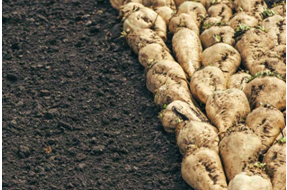 Cursul de schimb  31.08.2022 Prognoza meteo septembrie 2022. Unde și cât va ploua în prima lună de toamnă, Angelica Lefter - 31 august 2022  Prognoza meteo pentru luna septembrie 2022. Cum va fi vremea și unde va ploua în următoarele săptămâni.Administrația Națională de Meteorologie (ANM) a emis, marți – 30 august, prognoza meteo pentru luna septembrie, valabilă până la data de 26 septembrie.Astfel, până aproape de jumătatea lunii septembrie, valorile temperaturilor vor fi mai ridicate decât normalul perioadei, pentru ca apoi să revină la cele specifice perioadei. Precipitațiile își vor face apariția în aproape toată țara, în unele zone fiind un regim pluviometric excedentar.Cum va fi vremea în săptămâna 29 august – 5 septembrieValorile termice vor fi mai ridicate decât cele specifice pentru această săptămână, în regiunile sud-estice, iar în rest vor fi în general apropiate de cele normale.Regimul pluviometric va fi excedentar în toată țara, dar mai ales în zonele montane și submontane.Cum va fi vremea în săptămâna 5 septembrie – 12 septembrieTemperatura medie a aerului va avea valori mai ridicate decât cele normale pentru acest interval, în toate regiunile.Cantitățile de precipitații vor fi excedentare în regiunile intracarpatice și local în cele nord-estice și sud-estice, dar mai ales în nord-vestul extrem al țării, iar în rest vor fi în general apropiate de cele normale.Cum va fi vremea în săptămâna 12 septembrie – 19 septembrieTemperaturile medii se vor situa în jurul celor normale pentru această perioadă, la nivelul întregii țări.Regimul pluviometric va fi excedentar în jumătatea nordică a țării, dar mai ales în extremitatea de nord-vest, iar în rest va fi în general apropiat de cel normal pentru acest interval. Cum va fi vremea în săptămâna 19 septembrie – 26 septembrie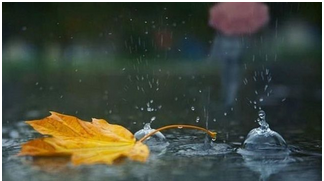 Mediile valorilor termice se vor situa în jurul celor specifice pentru această săptămână, pe întreg teritoriul României.Cantitățile de precipitații estimate pentru acest interval vor avea o tendință excedentară în jumătatea vestică a țării, dar mai ales în sud-vestul extrem, iar în rest vor fi în general apropiate de cele normale, au anunțat meteorologii.Alertă meteo: ploi abundente și vijelii! Vezi cât durează vremea rea! Ciprian Voinea , 31 august, 2022 Administrația Națională de Meteorologie (ANM) a emis miercuri dimineață mai multe alerte de vreme rea pentru următoarele zile.  Astfel, o avertizare Cod galben vizează cea mai mare parte țării (vezi harta) în intervalul 31 august, ora 10:00 – 1 septem-brie, ora 10:00. Potrivit meteorologilor, vor fi perioade cu instabilitate atmosferică ce se va manifesta prin ploi torențiale, descărcări electrice și intensificări ale vântului. În intervale scurte de timp cantitățile de apă vor depăși 25-40 l/mp, iar pe alocuri vor fi vijelii și grindină.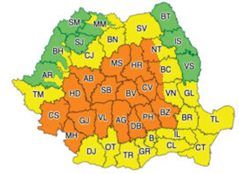 Perioade cu instabilitate atmosferică vor fi până la sfârșitul acestei săptămâni în majoritatea regiunilor.De asemenea, meteorologii au emis și o avertizare Cod portocaliu de instabilitate atmosferică accentuată și ploi abundente, valabilă în intervalul 31 august, ora 12:00 – 1 septembrie, ora 10:00. Conform acesteia, în cea mai mare parte a zonei montane și a Transilvaniei, în nordul Olteniei și al Munteniei, precum și în sudul Banatului vor fi perioade cu averse puternice, iar în intervale scurte de timp sau prin acumulare se vor înregistra cantități de apă de 40-60 l/mp și pe arii restrânse de peste 70-80 l/mp. Acestea vor fi asociate și cu descărcări electrice, intensificări ale vântului și pe alocuri vijelii și grindină.În funcţie de evoluţia şi intensitatea fenomenelor meteorologice, ANM va actualiza prezentul mesaj.SECETAMinisterul Agriculturii: Seceta a afectat 450.198 hectare în 35 de judeţe. Care este cea mai afectată cultură 31.08.2022 17:14 Suprafaţa agricolă afectată de secetă a crescut la 450.198 de hectare în 35 de judeţe, iar aproape jumătate, respectiv 206.815 hectare, a fost cultivată cu grâu şi triticale, a anunţat, miercuri, Ministerul Agriculturii şi Dezvoltării Rurale (MADR). De asemenea, au mai fost afectate de secetă 112.542 hectare cu porumb, 54.129 hectare cu floarea soarelui, 33.316 hectare cu orz, orzoaică, ovăz şi secară, 31.714 hectare cu rapiţă, 7.670 hectare cu soia şi 864 hectare cu mazăre. „Pentru culturile de toamnă recoltate, la care s-a încheiat raportarea pe 30 august 2022, situaţia suprafeţelor calamitate pentru care s-au întocmit procese-verbale de constatare a pagubelor este în curs de finalizare la prefecturi. De aceea, aceasta este dinamică şi poate suferi modificări”, precizează reprezentanţii MADR, potrivit Agerpres. Cele 35 de judeţe care au raportat pagube din cauza secetei sunt: Alba, Argeş, Arad, Bacău, Bihor, Botoşani, Brăila, Braşov, Buzău, Călăraşi, Caraş-Severin, Cluj, Constanţa, Dâmboviţa, Dolj, Galaţi, Giurgiu, Hunedoara, Ialomiţa, Iaşi, Ilfov, Maramureş, Mehedinţi, Neamţ, Olt, Prahova, Sălaj, Satu Mare, Suceava, Teleorman, Timiş, Tulcea, Vâlcea, Vaslui şi Vrancea.
APIAȘeful APIA, în mijlocul fermierilor – Când începe plata subvențiilor pentru anul 2022, 31 august, 2022, Ionuț Fîntînă   Directorul general al Agenției de Plăți și Intervenție pentru Agricultură (APIA), Adrian Pintea, a participat recent la cea de-a V-a a ediție a Târgului expozițional de berbeci de la Baia Mare. Cu această ocazie, șeful APIA le-a transmis câteva informații importante fermierilor prezenți la eveniment.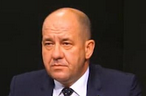 ”Un bun prilej de a veni în mijlocul fermierilor crescători de ovine și de a discuta atât despre provocările cu care se confruntă, cât și despre realizările cu care se mândresc. Ca de fiecare dată i-am asigurat pe fermieri că echipa APIA le este mereu alături și i-am îndemnat să nu ezite să ne ceară sprijinul când întâmpină dificultăți”, a precizat șeful APIA în urma evenimentului.De asemenea, este important de știut pentru fermierii care așteaptă să își primească subvențiile aferente anului 2022, faptul că plățile vor începe conform calendarului cu care s-au obișnuit deja și în anii precedenți.Astfel conform unui proiect de act normativ publicat recent de Ministerul Agriculturii și Dezvoltării Rurale (MADR), plățile în avans urmează să fie demarate la data de 16 octombrie, în timp ce plățile finale vor di efectuate începând cu 2 decembrie 2022.APIA are obligația să încheie toate plățile aferente campaniei 2022 până la data de 30 iunie 2023.Când și cum se vor deconta chletuielile cu consumul de energie electrică pentru irigații, 31 august, 2022, Ciprian VoineaMai vin și vești bune pentru fermieri: Executivul ia măsuri de sprijin pentru reducerea cheltuielilor la consumul de energie electrică pentru irigații.Astfel, în ședința de Guvern din 31 august 2022, a fost adoptată o Hotărâre ce modifică și completează Normele metodologice de aplicare a Legii îmbunătățirilor funciare nr. 138/2004, aprobate prin Hotărârea Guvernului nr. 1872/2005, se arată într-un comunicat al Ministerului Agriculturii și Dezvoltării Rurale (MADR) remis miercuri redacției AgroTV.Noul act normativ vizează: stabilirea modalității de aprobare a cotei de până la 50% aferentă cheltuielilor pentru consumul de energie electrică pentru irigații, la finalul sezonului de irigații; reglementarea procedurii pentru decontarea cotei de până la 50%, pentru funcționarea sistemelor de irigații locale, în cuprinsul anexei la prezentul act normativ; stabilirea unei derogări pentru decontarea cotei aferentă cheltuielilor pentru consumul de energie electrică pentru irigații aferent anului 2022.Potrivit noilor norme metodologice, decontarea cotei de până la 50% pentru anul 2022 se va realiza în două etape, astfel:– până la data de 30 septembrie 2022, pentru cheltuielile aferente consumului de energie electrică pentru irigații în perioada de până la 30 iunie 2022;– până la data de 15 decembrie 2022 pentru cheltuielile aferente consumului de energie electrică pentru irigații realizat în perioada 1 iulie-30 octombrie 2022.„Venim cu această facilitate, reprezentând o măsură de sprijin pe termen scurt pentru fermierii țării, atât de necesară pentru efectuarea lucrărilor privind însămânțarea culturilor de toamnă, în scopul diminuării efectelor fenomenului de secetă asupra producției agricole, cât și pentru reducerea impactului asupra anului agricol următor”, a declarat ministrul Petre Daea.Cheltuielile vor fi suportate din bugetul Agenției Naționale pentru Îmbunătățiri Funciare, în limita sumelor alocate cu această destinație din bugetul MADR.Pregătiri pentru subvenționarea motorinei pentru agricultură 2022, L M , 31 august 2022    Ministerul Agriculturii se pregătește să deconteze subvenția promisă pentru energia electrică folosită la irigații. Programul de subvenționare a debutat anul trecut, iar pentru 2022, bugetul este de 20 milioane de lei. Modificările aduse actului normativ se referă la organizare, astfel că bugetul rămâne la fel, chiar dacă prețul energiei electrice a explodat. Iar anul acesta, seceta a făcut să crească suprafața irigată, care a ajuns la peste 500.000 ha. 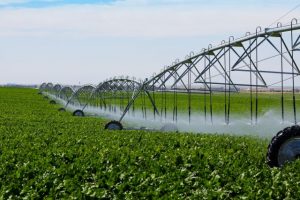 În ședința sa de miercuri, Guvernul a adoptat o hotărâre ce modifică și completează Normele metodologice privind irigațiile. Actul normativ vizează stabilirea modalității de aprobare a cotei de până la 50% aferentă cheltuielilor pentru consumul de energie electrică pentru irigații, la finalul sezonului de irigații; reglementarea procedurii pentru decontarea cotei de până la 50%, pentru funcționarea sistemelor de irigații locale; stabilirea unei derogări pentru decontarea cotei aferentă cheltuielilor pentru consumul de energie electrică pentru irigații aferent anului 2022.„În ceea ce privește decontarea cotei de până la 50% pentru anul 2022, aceasta se va realiza în două etape”, susține documentul. Mai exact, prima etapă de decontare este până la data de 30 septembrie 2022, pentru cheltuielile aferente consumului de energie electrică pentru irigații în perioada de până la 30 iunie 2022. Pentru consumul aferent irigațiilor din perioada 1 iulie-30 octombrie 2022, decontarea se reazlizează până la data de 15 decembrie 2022.„Venim cu această facilitate, reprezentând o măsură de sprijin pe termen scurt pentru fermierii țării, atât de necesară pentru efectuarea lucrărilor privind însămânțarea culturilor de toamnă, în scopul diminuării efectelor fenomenului de secetă asupra producției agricole, cât și pentru reducerea impactului asupra anului agricol următor”, susține ministrul Petre Daea.Cheltuielile se suportă din bugetul Agenției Naționale pentru Îmbunătățiri Funciare, în limita sumelor alocate cu această destinație din bugetul MADR.Ordin MADR în vigoare. Cererea urgentă care trebuie depusă la APIA până pe 15 septembrie ,  Roxana Dobre - 31 august 2022 Ordin în vigoare pentru fermierii care nu vor să piardă sumele aprobate la plată pentru anul 2022. Un document semnat de ministrul Agriculturii, Petre Daea, prevede un termen-limită pentru grupurile de producători și alte forme asociative din sectorul fructelor și legumelor care au aprobate programe operaționale.În Monitorul Oficial de marți, 30 august, a fost publicat Ordinul nr. 244 din 30 august 2022 al Ministerului Agriculturii și Dezvoltării Rurale (MADR) care vizează organizațiilor de producători și alte forme asociative din sectorul fructelor și legumelor și modul de accesare a sprijinului financiar de către acestea.Documentul citat prevede că organizațiile de producători recunoscute sau asociațiile acestora, ce derulează un program operațional care a fost aprobat de autoritatea competentă pentru o durată care depășește data de 31 decembrie 2022, depun la APIA, până la data de 15 septembrie 2022, o cerere prin care solicită ca programul operațional aprobat:a) să fie modificat pentru a respecta cerințele Regulamentului (UE) 2021/2.115; saub) să fie înlocuit cu un nou program operațional aprobat în temeiul Regulamentului (UE) 2021/2.115; sauc) să se deruleze în continuare până la sfârșitul său în condițiile aplicabile în temeiul Regulamentului (UE) nr. 1.308/2013.Ordinul citat menționează că în cazul în care organizațiile de producători recunoscute sau asociațiile acestora, care derulează un program operațional, nu prezintă cererea  până la data de 15 septembrie 2022, programele operaționale care au fost aprobate în temeiul Regulamentului (UE) nr. 1.308/2013 se încheie la 31 decembrie 2022.”Organizațiile de producători recunoscute sau asociațiile acestora, care depun un program operațional nou, se supun acelorași prevederi”, se mai arată în ordinul privind completarea anexei la Ordinul ministrului agriculturii și dezvoltării rurale nr. 406/2017 pentru aprobarea Normelor privind recunoașterea organizațiilor de producători și a altor forme asociative din sectorul fructelor și legumelor și modul de accesare a sprijinului financiar de către acestea.Se fac noi plăți pentru crescătorii de animale. Sumele virate în conturi de APIA , Roxana Dobre - 31 august 2022 Plăți pentru crescătorii de animale, în cuantum total de 26.046.778 lei. Ministerul Agriculturii și Dezvoltării Rurale, prin Agenția de Plăți și Intervenție pentru Agricultură (APIA), efectuează plata ajutorului de stat în sectorul creșterii animalelor, solicitat prin cererile de plată aferente serviciilor prestate în luna iunie și în trimestrul II al anului 2022.MADR a anunțat miercuri, 31 august, că prin APIA efectuează plata sumelor aferente lunii iunie și în trimestrul II al anului 2022, în funcție de opțiunea solicitanților, pentru ajutorul de stat acordat în sectorul de creștere a animalelor.”Suma autorizată la plată este în valoare de 26.046.778 lei și se acordă de la bugetul de stat, prin bugetul Ministerului Agriculturii și Dezvoltării Rurale (MADR), pentru solicitanții care au accesat această formă de ajutor de stat, în conformitate cu prevederile Hotărârii de Guvern nr.1179/2014 privind instituirea unei scheme de ajutor de stat în sectorul creșterii animalelor”, a precizat MADR.Vă reamintim că ajutorul de stat se acordă pentru programele de ameliorare derulate de către asociațiile de cresctători de animale, prin membri acestora. Sumele se achită pe baza documentelor pentru decont.Recent, Gheorghe Neață, director al Asociației crescătorilor de ovine ”Dacia”, organizație membră a Asociației Forța Fermierilor a semnalat că acest tip de ajutor nu a mai fost actualizat din 2014, când s-a acordat pentru prima dată. ”Scumpirile au venit, noi abia reușim să plătim personalul care face lucrările de control oficial pentru că nimeni de la conducerea țării n-a înțeles că suntem din 2014 cu aceleași tarife pe care le acordă ministerul. Numai dacă calculați inflația și vă dați seama despre ce e vorba. Nu mai punem celelalte prețuri la toate produsele pentru control. Pentru toate și aici sunt investiții, nu se fac lucrurile întâmplător. Noi am semnalat la toți miniștrii dar până acum că sumele decontate au rămas aceleași. Pare că nu-i interesează oieritul, pentru că potrivit unei proiecții, s-a tăiat și din subvenția sprijinului cuplat zootehnic. Deci asta e problema cea mai mare a ciobănitului din România, nu e că e secetă, restul se rezolvă. Oamenii care doresc să-și țină animale le țin cu eforturi”, a spus inginerul Neață pentru Agrointeligența-AGROINTEL.RO.Schema de ajutor de stat are ca obiectiv acoperirea costurilor administrative aferente întocmirii şi menţinerii registrului genealogic, precum şi a celor aferente testelor pentru determinarea calităţii genetice sau a randamentului genetic al şeptelului.Ajutoarele sunt furnizate sub formă de servicii subvenţionate întreprinderilor individuale şi familiale, persoanelor fizice autorizate, persoanelor fizice care deţin certificat de producător/atestat de producător, după caz, precum şi persoanelor juridice care îşi desfăşoară activitatea în domeniul creșterii animalelor.Intensitatea ajutorului de stat este:a) de până la 100% din costurile administrative aferente întocmirii şi menținerii registrelor genealogice;b) de până la 70 % din costurile aferente testelor efectuate de terți sau în numele unor terți pentru determinarea calității genetice sau a randamentului genetic al șeptelului.Guvernul a aprobat subvenția-bonus pentru fermierii care irigă  , Angelica Lefter ,  31 august 2022  Subvenția pentru fermierii care irigă, aprobată la nivel guvernamental. Ministerul Agriculturii și Dezvoltării Rurale (MADR) a anunțat că în cadrul ședinteți de Guvern de astăzi a fost adoptată hotărârea ce modifică și completează normele metodologice de aplicare a Legii îmbunătățirilor funciare nr. 138/2004.Actul normativ vizează stabilirea modalității de aprobare a cotei de până la 50% aferentă cheltuielilor pentru consumul de energie electrică pentru irigații, reglementarea procedurii de decontare a cotei de până la 50% pentru funcționarea sistemelor de irigații locale și stabilirea unei derogări pentru decontarea energiei electrice utilizată în irigații aferentă anului 2022, după cum se arată în comunicatul MADR.”În ședința de Guvern din 31 august 2022, a fost adoptată o Hotărâre ce modifică și completează Normele metodologice de aplicare a Legii îmbunătățirilor funciare nr. 138/2004, aprobate prin Hotărârea Guvernului nr. 1872/200.Actul normativ aprobat vizează:    stabilirea modalității de aprobare a cotei de până la 50% aferentă cheltuielilor pentru consumul de energie electrică pentru irigații, la finalul sezonului de irigații;    reglementarea procedurii pentru decontarea cotei de până la 50%, pentru funcționarea sistemelor de irigații locale, în cuprinsul anexei la prezentul act normativ;    stabilirea unei derogări pentru decontarea cotei aferentă cheltuielilor pentru consumul de energie electrică pentru irigații aferent anului 2022.În ceea ce privește decontarea cotei de până la 50% pentru anul 2022, aceasta se va realiza în două etape, astfel:1. până la data de 30 septembrie 2022, pentru cheltuielile aferente consumului de energie electrică pentru irigații în perioada de până la 30 iunie 2022;2. până la data de 15 decembrie 2022 pentru cheltuielile aferente consumului de energie electrică pentru irigații realizat în perioada 1 iulie-30 octombrie 2022”, potrivit comunicatului transmis de MADR.Ministrul Agriculturii, Petre Daea, a reiterat faptul că facilitatea reprezintă o măsură de sprijin pentru fermieri pentru ca aceștia să poată trece la campania de însămânțare a culturilor de toamnă.”Venim cu această facilitate, reprezentând o măsură de sprijin pe termen scurt pentru fermierii țării, atât de necesară pentru efectuarea lucrărilor privind însămânțarea culturilor de toamnă, în scopul diminuării efectelor fenomenului de secetă asupra producției agricole, cât și pentru reducerea impactului asupra anului agricol următor”, a declarat ministrul Petre Daea.MADR mai anunță că cheltuielile vor fi suportate din bugetul Agenției Naționale pentru Îmbunătățiri Funciare, în limita sumelor alocate cu această destinație din bugetul MADR.Amintim că la jumătatea lunii august, Ministerul Agriculturii și Dezvoltării Rurale (MADR) a lansat în dezbatere publică proiectul de hotărâre de Guvern pentru modificarea și completarea Normelor metodologice de aplicare a Legii îmbunătățirilor funciare nr.138/2004, aprobate prin Hotărârea Guvernului nr.1872/2005.Plata granturilor de până la 120.000 de euro mai întârzie cel puțin 30 de zile , Roxana Dobre ,31 august 2022  Fermierii mai au de așteptat pentru plata granturilor pentru capital de lucru în valoare de până la 120.000 de euro. Ministrul Antreprenoriatului și Turismului a explicat că în prezent nu are accesul în aplicație pentru a putea face verificările pe dosare.Beneficiarii Măsurii 2 din cadrul schemei de ajutoare de stat Agri-Food 2022 mai au de așteptat până când primesc banii. La Măsura 1 din cadrul schemei de ajutoare de stat pentru sectorul agro-alimentar, Agenția pentru Plăți și Intervenție în Agricultură (APIA) a plătit deja microgranturile de câte 5.000 de euro fermierilor și antreprenorilor calificați la finanțare.La Măsura 2, administrată de Ministerul Antreprenoriatului și Turismului, granturile de câte 5.000-120.000 de euro mai întârzie, chiar dacă MAT a primit toate fondurile necesare, prin rectificarea bugetară.Plățile vor întârzia cu cel puțin 30 de zile„Din păcate, în momentul de față nu avem accesul în aplicație, colegii de la STS (Serviciul de Telecomunicații Speciale – n.r.) nu ne-au permis accesul în aplicație pentru a putea face verificările. Din momentul în care o vor face, echipa de la minister are nevoie de 30 de zile pentru a verifica toate contractele, după care vom putea începe plățile” – a spus Daniel Cadariu, răspunzând întrebării reporterului StartupCafe.ro.Potrivit unor surse ministeriale, citate de StartupCafe.ro, abia spre finalul lunii septembrie STS ar urma să finalizeze modulul informatic necesar verificărilor, după care încă o lună vor mai dura verificările efectuate de funcționarii din agențiile IMM din subordinea MAT. Așadar, abia spre finalul lunii octombrie ar trebui să se aștepte beneficiarii Măsurii 2 să-și primească granturile de capital de lucru IMM Agri-Food.Ministrul Cadariu a confirmat informațiile publicate anterior de StartupCafe.ro potrivit cărora MAT a primit toate creditele bugetare necesare plăților de la Măsura 2 Agri Food, prin rectificarea bugetară, la care se adaugă aproximativ 100 de milioane de lei din relocări de la alte ministere.„Avem suma integrală, pentru că diferența am primit-o prin relocare de la alte ministere” – a precizat Cadariu.La Măsura 2-2022, din cadrul schemei de ajutoare de stat pentru sectorul agroalimentar, au fost depuse 10.961 de cereri de finanțare, în perioada 26-31 mai 2022. În urma procesului de selecție automată, 3.474 de beneficiari au semnat contracte de finanțare cu Ministerul Antreprenoriatului și Turismului, în sumă totală de aproximativ 249.500.000 euro. Potențialii beneficiari contractați mai trebuie verificați privind încadrarea acestora în categoria IMM, precum și încadrarea în valorile maxime ale ajutoarelor de stat permise.MADR, AZI: 26 de milioane de lei ajutor de stat pentru crescătorii de animale! 31 august, 2022 , Ciprian VoineaMinisterul Agriculturii și Dezvoltării Rurale (MADR), prin Agenția de Plăți și Intervenție pentru Agricultură (APIA), efectuează plăți reprezentând ajutor de stat în sectorul creșterii animalelor, solicitat prin cererile de plată aferente serviciilor prestate în luna iunie și în trimestrul II al anului 2022, se arată într-un comunicat al ministerului dat publicității miercuri, 31 august.Suma autorizată la plată este în valoare de 26.046.778 lei și se acordă de la bugetul de stat, prin bugetul Ministerului Agriculturii și Dezvoltării Rurale, pentru solicitanții care au accesat această formă de ajutor de stat, în conformitate cu prevederile Hotărârii de Guvern nr.1179/2014 privind instituirea unei scheme de ajutor de stat în sectorul creșterii animalelor.Guvernul va plăti perdele forestiere de protecţie şi pe terenurile private, 31 august, 2022, Rona DavidRealizarea de perdele forestiere va fi permisă şi persoanelor private, nu numai autorităţilor, iar finanţarea va fi acordată tuturor lucrărilor de acest tip, potrivit unui comunicat al Ministerului Mediului, Apelor şi Pădurilor (MMAP), citat de Agerpres. Potrivit sursei citate, prin adoptarea acestei ordonanţe se asigură finanţarea pentru toate tipurile de perdele forestiere de protecţie cuprinse în Sistemul naţional al perdelelor forestiere de protecţie, nu numai pentru cele de protecţie a căilor de comunicaţie care fac parte din Programul naţional de realizare a perdelelor forestiere pentru protecţia autostrăzilor şi drumurilor naţionale.  Noile prevederi privind aceste perdele forestiere de protecţie au fost aprobate miercuri de Guvern, în şedinţă, la propunerea MMAP, prin Ordonanţa pentru modificarea şi completarea Legii nr. 289/2002.„Până acum, prin lege, se finanţau strict perdelele de-a lungul autostrăzilor şi drumurilor naţionale. Odată cu modificările de astăzi vor putea fi finanţate toate tipurile de perdele forestiere. Avem mare nevoie de astfel de perdele de protecţie, atât în jurul localităţilor, cât şi a câmpurilor şi a cursurilor de apă, mai cu seamă că schimbările climatice se manifestă tot mai violent. Viitoarele perdele forestiere vor proteja comunităţile de efectele furtunilor puternice, dar ele protejează şi solul împotriva eroziunii, îmbunătăţesc şi bilanţul hidric, purifică aerul din oraşe şi ajută la îmbunătăţirea factorilor climatici. Dincolo de finanţare, am mai făcut o modificare importantă prin care toţi proprietarii români de terenuri vor putea înfiinţa, pe aceste suprafeţe, perdele forestiere de protecţie, beneficiind inclusiv de finanţare”, a declarat ministrul Mediului, Barna Tanczos.Pentru a avea acces la perdelele forestiere de protecţie a căilor de comunicaţii, precum şi la proprietăţile aflate în vecinătatea perdelelor, se pot delimita drumuri de acces cu o lăţime de 3 – 4 metri, amplasate la una dintre marginile perdelelor, cu ajutorul documentaţiilor tehnico-economice.Agenţia Naţională de Cadastru şi Publicitate Imobiliară, potrivit legii, va furniza, la cerere şi cu titlu gratuit, informaţiile disponibile în format analogic în vederea realizării documentaţiilor tehnico-economice, prin oficiile de cadastru şi publicitate imobiliară.Actul normativ aprobat miercuri va conduce la creşterea suprafeţelor acoperite cu vegetaţie forestieră şi la reducerea efectelor viscolelor şi a zăpezilor masive asupra circulaţiei autovehiculelor pe drumurile naţionale şi autostrăzi.Datele ministerului de resort arată că, până în prezent, la nivel naţional, au fost plantate 197,27 de hectare de perdele forestiere de protecţie.AFIR SI FINANTARIGranturi aproape duble pentru fermieri. Este inclusă și piscicultura! Roxana Dobre - 31 august 2022 Granturi pentru fermierii care accesează credite garantate de stat prin Programul AGRO IMM INVEST. Producătorii vor primi sume majorate sub formă de grant, în cuantum de 62.000 euro/întreprindere față de 35.000 euro cât era prevăzut inițial. În plus, printre sectoarele care vor beneficia de granturi a fost introdus și pescuitul și acvacultura, care poate primi 75.000 euro.În Monitorul Oficial de marți, 30 august a fost publicată Ordonanța nr. 30/2022 privind reglementarea unor măsuri financiar-fiscale și bugetare, care vizează direct fermierii care sunt beneficiari ai programului AGRO IMM INVEST.Potrivit Alinei Toma, Director General la Fondul de Garantare a creditului Rural (FGCR), documentul modifică Ordonanța de Urgență nr. 99 din 29 iunie 2022 privind aprobarea schemei de ajutor de stat IMM INVEST PLUS și a componentelor acesteia – IMM INVEST ROMÂNIA, AGRO IMM INVEST, IMM PROD, GARANT CONSTRUCT, INNOVATION și RURAL INVEST.”Nu este o ordonanță nouă, vorbim despre Ordonanța nr. 99 din 29 iunie 2022 iar ce a apărut în Monitorul Oficial este o modificare a ei. S-au schimbat plafoanele, în baza cadrului temporar Ucraina, s-a creat posibilitatea acordării unor facilități în limita unor sume aferente granturilor. Și Ordonanța 99 a apărut inițial, cu sumele care le prevedea atunci, 35.000 de euro pentru agricultură iar acum granturile sunt de 62.000 de euro. Deci Ordonanța care a apărut ieri modifică sumele pentru granturi, plafoanele care au fost modificate de către Comisia Europeană”, a adus lămuriri Alina Toma pentru Agrointeligența-AGROINTEL.RO.Granturile aproape s-au dublatPotrivit directorului FGCR, aceste granturi aproape s-au dublat. ”Da, aproape s-au dublat de la 35.000 euro s-au dus la 62.000 euro pentru agricultură. Au băgat și piscicultura cu grant de 75.000 euro și restul sectoarelor,  inclusiv industria alimentară, cu 500.000 euro. Iar prin această ordonanță s-a aprobat și majorarea plafonului de garantare, pentru toată România cu 10 miliarde față de prima era 7,5 miliarde iar acum este 17,5 miliarde.  Și s-a aprobat bugetul pe total economii de 1,9 miliarde. Iar sumele mai departe se vor împărți, prin ordin așa cum prevede ordonanța, pe sub-programe printre care și AGRO IMM INVEST, RURAL INVEST”, a mai specificat specialista.Cine poate accesa granturile Alina Toma a mai subliniat că împrumuturile care sunt acordate prin aceste sub-programe sunt cu garanție de până la 90 la sută din valoarea creditului și trebuie accesate după aprobarea de către Comisia Europeană a deciziei.”Deci statul român, și-a făcut treaba, a trimis la Comisia Europeană, a răspuns la toate clarificările. Cei de la Comisie au mai dat o rundă de întrebări la notificare. Din informațiile noastre cred că va apărea aprobarea Comisiei undeva săptămâna viitoare și atunci poate fi aprobat programul. Oricum, băncile, instituțiile finanțatoare știu de program s-au pregătit din ce știm noi așa, informal au deja aplicații care așteaptă programul, doar să le trimită la garantare. Numai că noi, conform reglementării europene, nu putem emite avizele de finanțare decât după aprobarea Comisiei Europene. Contractul de garantare trebuie încheiat până la 31 decembrie 2022 iar ajutorul e în funcție de componente. Unele sunt cu dobândă pe 12 luni, altele sunt mai cu comisioanele de administrare și de risc. În funcție de specificul fiecărei componente, acel plafon de 1,9 miliarde va fi împărțit cam pe 2 ani bugetari”, a mai spus Alina Toma.Ce prevede Ordonanța publicată în Monitorul OficialDocumentul publicat în Monitorul Oficial prevede că beneficiarii componentei AGRO IMM INVEST din domeniul agriculturii primare, pescuitului și acvaculturii beneficiază de un grant în limita cumulului rezultat din valoarea comisionului de risc, a comisionului de administrare, aferente garanției acordate, pe toată durata de valabilitate a garanției acordate, dar nu mai mult de echivalentul în lei a 62.000 de euro/întreprindere în cazul beneficiarilor din domeniul agriculturii primare, respectiv echivalentul în lei a 75.000 de euro/întreprindere în cazul beneficiarilor din domeniile pescuitului și acvaculturii, și nu beneficiază de dobândă finanțată de la bugetul de stat în baza schemei de ajutor de stat.”În cazul în care finanțarea este folosită pentru refinanțarea creditelor de investiții, ajutorul de stat sub formă de garanție se asimilează unui grant și se cumulează cu granturile prevăzute mai sus  dar nu mai mult de echivalentul în lei al sumei de 500.000 de euro pe întreprindere, respectiv 62.000 de euro/întreprindere în cazul beneficiarilor din domeniul agriculturii primare și 75.000 de euro/întreprindere în cazul beneficiarilor din domeniile pescuitului și acvaculturii. Ajutorul de stat se acordă cel târziu la data de 31 decembrie 2022În Ordonanța Guvernului se mai precizează că granturile vor fi acordate cu respectarea prevederilor pct. 2.1 din Cadrul temporar Ucraina, respectiv:(i) ajutorul total nu depășește 500.000 de euro pe întreprindere în orice moment; toate cifrele utilizate trebuie să fie brute, și anume înainte de deducerea impozitelor sau a altor taxe;(ii) ajutorul se acordă cel târziu la data de 31 decembrie 2022;(iii) ajutorul se acordă întreprinderilor afectate de criză;(iv) se poate acorda ajutor întreprinderilor care își desfășoară activitatea în domeniul prelucrării și comercializării de produse agricole, cu condiția ca acest ajutor să nu fie transferat parțial sau total către producători primari; cuantumul ajutorului nu se stabilește pe baza prețului sau a cantității de produse introduse pe piață de întreprinderile în cauză sau achiziționate de la producători primari, cu excepția cazului în care, în acest din urmă caz, produsele fie nu au fost introduse pe piață, fie au fost utilizate în scopuri nealimentare, cum ar fi distilarea, metanizarea sau compostarea de către întreprinderile în cauză;(v) pentru sectoarele agriculturii primare, pisciculturii și acvaculturii, pe lângă criteriile menționate la pct. (ii), respectiv (iii), se aplică următoarele condiții:a) ajutorul nu depășește 62.000 de euro pentru fiecare întreprindere care își desfășoară activitatea în sectorul agriculturii primare, respectiv 75.000 de euro pentru fiecare întreprindere care își desfășoară activitatea în sectoarele pescuitului și acvaculturii; toate sumele utilizate trebuie să fie brute, și anume înainte de deducerea impozitelor sau a altor taxe;b) cuantumul ajutorului acordat întreprinderilor care își desfășoară activitatea în domeniul producției primare de produse agricole nu trebuie stabilit pe baza prețului sau a cantității produselor introduse pe piață;c) ajutorul acordat întreprinderilor care își desfășoară activitatea în sectorul pescuitului și acvaculturii nu se încadrează în niciuna dintre categoriile de ajutoare menționate la art. 1 alin. (1) lit. (a) — (k) din Regulamentul (UE) nr. 717/2014 al Comisiei din 27 iunie 2014 privind aplicarea articolelor 107 și 108 din Tratatul privind funcționarea Uniunii Europene ajutoarelor de minimis în sectorul pescuitului și acvaculturii;(vi) în cazul în care o întreprindere își desfășoară activitatea în mai multe sectoare cărora li se aplică cuantumuri maxime diferite, întreprinderea în cauză asigură, prin mijloace adecvate, cum ar fi separarea conturilor, faptul că pentru fiecare dintre aceste activități se respectă plafonul aferent și că, în total, nu se depășește cuantumul maxim total de 500.000 de euro pe întreprindere, cu excepția întreprinderilor care își desfășoară activitatea exclusiv în sectoarele agriculturii primare, cărora li se aplică un plafon de 62.000 de euro, respectiv sectoarele pescuitului și acvaculturii, caz în care nu se va depăși cuantumul maxim total de 75.000 de euro pe întreprindere.Ajutorul de stat sub forma grantului se suportă din bugetul de stat, prin bugetul Ministerului Finanțelor — Acțiuni generale, și se virează trimestrial în contul F.N.G.C.I.M.M ( Fondul National de Garantare a Creditelor pentru Intreprinderile Mici si Mijlocii), F.R.C. (Fondul Roman de Contragarantare) sau F.G.C.R (Fondul De Garantare A Creditului Rural), după caz, pe baza situațiilor centralizatoare privind dobânzile lunare datorate, transmise lunar de instituțiile de credit pe propria răspundere. Ministerul Finanțelor virează sumele aferente ajutorului de stat sub forma grantului trimestrial, în prima lună a trimestrului pentru sumele aferente trimestrului anterior.Plafon total al garanțiilor –  majorat pentru programul IMM Invest PlusSursa citată mai arată că Programul IMM Invest Plus, care are în componență și sub-programul AGRO IMM INVEST beneficiază de un plafon total al garanțiilor care pot fi acordate în cadrul schemei de ajutor de stat pe perioada de valabilitate, respectiv de la aprobarea acesteia de către Comisia Europeană până la data de 31 decembrie 2022, de 17.750.000.000 de lei, echivalentul în lei a aproximativ 3.590.000.000 de euro.Prim-ministrul Nicolae Ciucă a anunțat public pe 24 august că Guvernul va aproba creșterea plafonului total al garanțiilor pentru Programul IMM Invest Plus cu peste 10 miliarde de lei.Suma include și diferența rămasă neutilizată la data de 30 iunie 2022 din plafoanele totale aprobate pentru anul 2022 aferente Programului IMM INVEST ROMÂNIA, Subprogramului AGRO IMM INVEST, precum și programelor aprobate prin Ordonanța de urgență a Guvernului nr. 24/2022 privind aprobarea și finanțarea unor programe de garantare în domenii prioritare pentru economia românească, cu modificările ulterioare.Bugetul schemei de ajutor de stat pentru ajutorul de stat sub formă de grant este de maximum 1.930.018.000 de lei, echivalentul în lei a aproximativ 390.320.000 de euro, și se implementează numai în limita fondurilor anuale aprobate cu această destinație în bugetul Ministerului Finanțelor — Acțiuni generale.  ”Prin implementarea schemei de ajutor de stat se estimează acordarea de ajutor de stat unui număr de maximum 24.786 de beneficiari”, se mai arată în documentul publicat în Monitor.919 dosare au fost acceptate la finanţare în programul „Casa Verde Fotovoltaice”, august 31, 2022 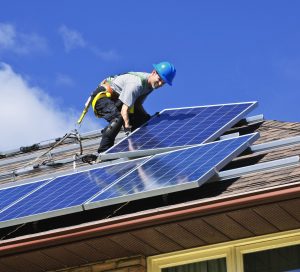 Un număr de 919 dosare au fost acceptate pentru finanţare în cadrul programului „Casa Verde Fotovoltaice”, în timp ce pentru Programul „Casa Eficientă Energetic” au fost avizate 17 dosare, informează Administraţia Fondului pentru Mediu (AFM). În Programul „Casa Verde Fotovoltaice” a fost publicată o nouă listă care conţine 919 dosare acceptate.De asemenea, în cadrul programului „Casa Eficientă Energetic”, noua listă cuprinde 17 dosare acceptate, în valoare de 836.320,55 de lei.Listele dosarelor acceptate marţi de către membrii Comitetului de Avizare din AFM sunt publicate pe site-ul www.afm.ro, la secţiunile aferente programelor „Casa Verde Fotovoltaice” şi „Casa Eficientă Energetic”. Cele mai noi detalii despre IMM Invest Plus 2022 – Buget MAJORAT, Ionuț Fîntînă , 31 august, 2022Guvernul României a aprobat majorarea cu peste 10 miliarde de lei a plafonului total al garanțiilor pentru programul IMM Invest Plus 2022, care vine la pachet cu o serie de modificări față de vechiul IMM Invest.Astfel, plafonul total al garanţiilor crește de la 7,5 miliarde de lei la 17,75 miliarde de lei, iar numărul beneficiarilor acestei scheme va crește de la 10.704  la 24.786, a precizat Dan Cărbunaru, purtătorul de cuvânt al Guvernului.Bugetul schemei de ajutor de stat pentru ajutorul de stat sub formă de grant crește de la 1.93 miliarde lei la aproximativ 390 milioane euro, echivalentul în lei.Prin aceste îmbunătățiri, întreprinderile mici cu capitalizare de piață medie sunt incluse în categoria beneficiarilor eligibili în cadrul subprogramelor Garant Construct și Innovation.Directorul general al FNGCIMM, Dumitru Nancu, a dat mai multe explicații cu privire la principalele modificări aduse în programul IMM Invest Plus, într-un interviu pentru DCNews.”Programul acoperă cam toată gama de operatori economici de pe teritoriul României. Rămân aceleași facilități ca și în vechiul program numai că intervin unele modificări în bine față de vechiul program. Acum avem schema cadru ajutor temporar pentru întreprinderile afectate în urma agresiunii Ucrainei de către Rusia și aici, în primul rând se acordă două facilități care pot fi cumulate: este vorba de un credit de investiții pentru 6 ani și un credit capital de lucru căruia i s-a dublat perioada de la 3 până la 6 ani și le pot cumula, maxim zece milioane investiții, maxim 5 milioane capital de lucru. Dacă pe IMM Invest pentru Covid maxim era 10 milioane, acum creditele se pot cumula, putând să acceseze 15 milioane de lei.”O altă modificare este perioada. Perioada IMM Invest nu era decât de 8 luni de zile în care statul practic suporta dobânda, comisionul de garantare, de risc și de administrare. Acum practic avem 12 luni de zile în care costurile accesării unui credit sunt suportate de către Fondul de Garantare, adică de către Guvernul României.”S-a modificat și garanția. Dacă pe IMM Invest aveam 80% garanție, pe programul IMM Invest Plus garanția este de 90%. O altă modificare o reprezintă bugetul care practic s-a dublat, de la 7,5 miliarde, Guvernul l-a dublat, avem peste 17,5 miliarde plafon de garantare care se împarte pe fiecare program și pe fiecare finanțator”, a declarat Dumitru Nancu.Fonduri UE 4.1.1-POC: Câți bani au cerut antreprenorii comparativ cu bugetul disponibil (ministru) Ministrul Investițiilor și Proiectelor Europene, Marcel Boloș, a dezvăluit miercuri, într-un interviu la StartupCafe.ro, câți bani totalizează cererile de finanțare depuse de firme la Acțiunea 4.1.1-POC - granturi IMM de investiții, comparativ cu bugetul disponibil.În total, cei 2517 aplicanți la ajutoarele de stat și ajutoarele de minimis au solicitat „700, spre 800 de milioane de euro”, în condițiile în care bugetul total prevăzut pentru Acțiunea 4.1.1-POC este de 411 milioane de euro, conform lui Boloș.Defalcat, pe cele două tipuri de granturi IMM, situația este următoarea:La ajutoarele de stat de câte 50.000-500.000 de euro, au fost depuse 1844 de cereri de finanțare, în valoare totală de peste 650 de milioane de euro. Aici, sunt fonduri disponibile în valoare de 179 milioane de euro, dar prin mecanismul de supracontractare se poate ajunge la un buget de 358 de milioane de euro pentru ajutoarele de stat. Prin urmare, vor putea fi finanțate ceva mai mult de jumătate din volumul cererilor de finanțare depuse la schema de ajutor de stat pentru retehnologizarea IMM.La ajutoarele de minimis de câte 50.000-200.000 de euro, s-au depus 673 de cereri de finanțare în valoare totală de peste 100 de milioane de euro, potrivit lui Boloș. Aici este prevăzut un buget de 59,69 milioane de euro, fără să luăm în calcul o eventuală suplimentare prin mecanismul de supracontractare. Prin urmare, dacă bugetul Acțiunii 4.1.1-POC va rămâne la valoarea maximă enunțată, de 411 milioane de euro, și nu se va aplica supracontarea și la minimis, banii disponibili vor ajunge pentru acoperirea a puțin peste jumătate din necesarul de ajutoare de minimis solicitate de firme.La insistențele StartupCafe.ro, ministrul Investițiilor și Proiectelor Europene a promis că va lua totuși în calcul o eventuală supracontractare și la ajutoarele de minimis.„Nu pot să le garantez acum nimic, pentru că am promis 411 milioane de euro, însă îi asigur (pe aplicanți) că, dacă proiectele sunt consistente, vom face demersurile care vor fi necesare să finanțăm un număr cât mai mare. Cred că apetitul (pentru ajutoarele de minimis) este destul de mare, pentru că este, primul apel de proiecte pentru educație, sănătate și servicii adresate populației” - a afirmat Marcel Boloș pentru StartupCafe.ro.Când se anunță rezultatele și când se vor plăti granturile IMM 4.1.1-POCPotrivit ministrului Boloș, proiectele depuse în perioada 23-30 august 2022 la Acțiunea 4.1.1-POC vor fi evaluate automat prin sistemul electronic făcut de Serviciul de Telecomunicații Speciale (STS), iar beneficiarii selectați vor semna contractele de finanțare cu MIPE în luna octombrie, până cel târziu la începutul lui noiembrie 2022.„Mergând pe procedura clasică, cred că ne-ar trebui 3 ani ca să facem această evaluare. Dar am schimbat cu totul metodologia de evaluare, și anume că la momentul la care se depun cererile de finanțare, tot ceea ce înseamnă evaluările ETF și CAE (verificarea conformității de eligibilitate și administrative și evaluarea tehnică și financiară) se fac de această dată în format complet digitalizat. Proiectele au ranking-ul calculat la momentul la care sunt încărcate în sistem, care au încadrarea în bugetul pe care l-am alocat. Doar pentru aceste proiecte se va face verificarea documentației necesare pentru încheierea contractului de finanțare, așa încât procesul este complet ușurat. Undeva octombrie să zicem, cel târziu început de noiembrie, contractele de finanțare trebuie să fie se încheiate” - a spus Boloș, pentru StartupCafe.ro.După verificarea documentelor necesare contractării, beneficiarii selectați la finanțare vor fi notificați pentru a-și muta proiectele din sistemul de granturi IMM Recover și sistemul de gesionare a fondurilor europene, MySMIS 2014, pentru implementare.MIPE ar urma să le plătească beneficiarilor granturile IMM pe parcursul anului 2023, în funcție și de ritmul investițiilor efectuate de antreprenori, în cadrul proiectelor.„Plățile? Le putem face pe tot parcursul anului 2023 fără niciun fel de problemă. Aceste plăți se fac direct din disponibilul pe care îl avem din fonduri europene, deci nu vor fi întârzieri din acest punct de vedere” - a dat asigurări Marcel Boloș.Mașini electrice în proiectele de granturi IMM? Atenție cum le veți folosi!Cititorii StartupCafe.ro care au aplicat la Acțiunea 4.1.1-POC au reclamat și unele dificultăți în implementarea viitoarelor proiecte care conțin achiziții de mașini electrice, ca urmare a faptului că - spun ei - termenele de livrare ajung și la 12 luni. În context, Boloș a avertizat că beneficiarii și-au asumat un risc introducând mașinile electrice în proiecte și a atras atenția că acestea nu vor putea fi folosite pentru activități administrative din firme.„Dacă acele mașini electrice fac parte din obiectivul pe care și l-au fixat pentru proiectul pe care l-au propus pentru finanțare... V-am spus că s-a produs această confuzie, cu toate că am dat o instrucțiune și am încercat să fim cât se poate de limpezi, dar noi prin tranziție verde n-am înțeles mașini electrice, care oricum trebuie să folosească pentru proiect și nicidecum pentru activitatea administrativă, să nu se gândească la aceste lucruri! Asta este, pe de-o parte, pe de altă parte, dacă termenul de livrare este foarte îndelungat, aici e o asumare de risc, pentru că, repet, are sens dacă este o firmă cu o activitate de transport” - a spus Boloș.Interviul video cu Marcel Boloș:  https://youtu.be/0DLmQBvJcz0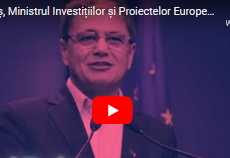 ALTELEEconomia României, la un pas de incapacitate de plată (analist) , Andreea Orosz , 31 August 2022Economia nu suportă aceste creșteri, prin urmare oamenilor li se livrează în acest moment doar speranțe deșarte. Iată cum comentează la RFI Mircea Coșea, profesor în economie, creșterile de pensii și salarii anunțate miercuri de ministrul muncii.Mircea Coșea: În primul rând nu avem de-a face cu o creștere a pensiilor. Avem de-a face cu o indexare, care e legală, iar guvernele României de câțiva ani nu respectă această indexare. Ori indexarea trebuie să fie făcută. Asta nu înseamnă că este un efort venit dintr-o dorință generoasă a unui partid de a ajuta populația. Nu, este aplicarea legii. Ori, ea nici măcar nu e aplicată la nivelul la care ar trebui. O creștere cu 10% nu acoperă inflația. Iar în momentul de față noi nu mai discutăm despre inflație atunci când vorbim despre creșteri de pensii sau de venituri, așa cum se întâmplă în alte țări, ci trebuie să discutăm despre puterea de cumpărare. Puterea de cumpărare scade într-un ritm mai rapid decât crește inflația. Inflația crește cu 15%, iar puterea de cumpărare a scăzut cu mai mult de 22%, dacă nu chiar cu 25%. De aici avem o problemă care e discutabilă cu creșterea pensiilor. Apoi salariu minim este o povară în plus pentru cei care chiar țin la această economie, pe întreprinzători, pe economia reală. Dacă salariul minim crește, domnul ministru al muncii spune că impactul pe buget va fi pozitiv, dar nu asta ne interesează. Pe noi ne interesează să sprijinim economia reală, nu să îi luăm banii și să îi ducem în buget pentru a acoperi niște nevoi sociale cu iz electoral. Iar lucrul care înspăimântă cel mai rău este faptul că situația economică a României este precară și asta arată că am ajuns la o datorie publică la 50% din PIB, că avem o rostogolire a datoriei de aproximativ 30 de miliarde pe an, că avem o datorie de compensare a prețurilor le energie de vreo 40 de miliarde pe an, că ne împrumutăm săptămânal cu dobânzi care depășesc limitele europene. Toate astea arată că economia României e la un pas de incapacitate de plată. Adică, nu își va mai putea acoperi necesitățile decât prin împrumuturi la dobânzi atât de mari încât nu sunt acceptabile. În condițiile astea acestea speranțe pe care le dai populației sărace sunt foarte rău venite, foarte rău primite. Populația nu știe ce să mai creadă. Pe de o parte se fac niște promisiuni. Pe de altă parte, promisiunile care ar trebui să fie deja respectate nu se respectă. Vedem modul defectuos în care se pune în practică acel pachet cu voucherele, care nici până în ziua de astăzi nu sunt clarificate. Ba din contră, e din ce în ce mai dificil ca voucherele să fie acoperite și să fie utilizate. Asistăm la niște declarații care creează în societatea românească o derută totală. Nu mai știm exact ce se va întâmpla și cum se va întâmpla.Reporter: Ce rol are premierul în acest tablou?MC: Domnul premier a făcut niște declarații care sunt de bun-simț, dar, să îmi fie iertat că spun, sunt de manual de economie de liceu. Domnia sa spune că putem acoperi aceste creșteri în măsura în care avem posibilități. E normal. Dacă nu ai posibilități, cum să acoperi? Domnia sa zice că vor discuta, că vor analiza. Purtătorul de cuvânt al liberalilor zice că nu s-a discutat niciodată așa ceva. Mediul de afaceri spune că nu a fost niciodată consultat asupra acestor propuneri. Eu mă mir că guvernul nu acționează acolo unde trebuie. În loc să facă astfel de promisiuni pe venituri, de ce nu acționează asupra prețurilor, asupra inflației? Ar avea posibilitatea să acționeze asupra prețurilor la mărfurile agro-alimentare, suplimentând printr-o colectare mai bună și printr-o stimulare a fermierilor români, stimulând oferta internă. De ce nu aplică niște măsuri care au fost aplicate în alte țări, într-adevăr, pe o perioadă scurtă, nici nu trebuie mai mult, pentru scăderea facturilor. De exemplu, reducerea TVA-ului. Ni se vorbește despre posibilitatea unui impozit de solidaritate pe distribuitor, pe producător. Astea sunt lucruri care sunt greu de realizat, care nu pot fi nici măsurate, nici reglementate.Ca să poți să faci așa ceva ai nevoie de un pachet de măsuri adiționale atât de mare și de complicat încât nici nu poți. Trebuie să ajungi la o discuție serioasă asupra limitării profitului. La ce nivel îl limitezi? Cum îl limitezi când ai import de energie? Cum îl limitezi când ai inflație, când imporți inflația prin alimente?Toate lucrurile astea sunt atât de complicate încât ar cere la fiecare declarație care se face măcar câteva explicații. Ori nouă ni se spune că așa vom face, că de la anul va fi 3.000 de lei. Cum? În ce fel? Cu ce risc pentru economie? Tot ceea ce facem acum, în sensul în care încercăm să ridicăm niște venituri, înseamnă o îndatorare în viitor a populației tinere și nu numai tinere, ci chiar de vârstă medie. Va începe foarte curând și rostogolirea datoriei prezente.Rep: Din punctul dumneavoastră de vedere, ce va veni?MC: Va veni o perioadă complicată pentru toată planeta, dar mai ales pentru Europa. Europa devine cea mai importantă victimă a războiului cu Ucraina. Nu a reușit să rezolve problema energiei. Nicio nu putea într-o perioadă atât de scurtă. Nu există niciun fel de semnal că lucrurile se vor tempera sau că vor fi mai bune în viitoarele luni.Noi trebuie să ne așteptăm la o situație mai grea, care va însemna o incapacitate, devenită cronică în următoarele luni, a populației și a economiei românești de a-și plăti facturile la energie. Ele vor deveni atât de greu de suportat încât vor apărea falimente și șomaj. Trebuie să ne așteptăm la o reducere, care probabil că va fi voluntară, a consumului de gaz și de electricitate. Frig în casă, condiții de viață proaste. Iar importurile de gaz pe care România trebuie să le facă, pentru că nu ne acoperim întreaga cerere, vor fi ori sistate de Rusia, ori la un preț atât de mare încât ne va costa enorm. Vom ajunge într-o perioadă în care pentru din ce în ce mai mulți români parte din bugetul familiei afectată pentru întreținerea zilnică se va micșora. Vom cumpăra mai puțin, iar ceea ce vom cumpăra va fi de calitate din ce în ce mai proastă. Mă refer în principal la alimente. Consiliul IMM-urilor avertizează că micile companii nu ar putea supraviețui dacă Guvernul va decide creșterea salariului minim la 3.000 de lei la 1 ianuarie/ Propunerea mediului de afaceri este 1 mai, Raluca Nicolae , aug. 31, 2022     IMM-urile nu vor putea supraviețui dacă Guvernul va majora salariul minim la 3.000 lei, de la 1 ianuarie, a declarat pentru Economedia Sterică Fudulea, secretarul general al Consiliului Naţional al Întreprinderilor Private Mici şi Mijlocii din România (CNIPMMR). Acesta propune ca o astfel de măsură să fie aplicată începând cu 1 mai, astfel încât micile afaceri să știe cum va arăta situația financiară după ieșirea din iarnă.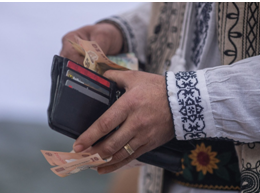 „Dacă discutăm de cei mici, IMM-urile probabil că nu o să supraviețuiască dacă va fi 1 ianuarie. Să ieșim din iarnă și să vedem câți mai suntem. (Măsura ar trebui aplicată – n.r.) probabil că nu mai devreme de 1 mai la anul astfel încât să vedem cum ieșim din iarnă și care vor fi măsurile pentru temperarea prețului la energie și ar trebui să vină la pachet cu niște programe pentru eficientizarea consumului energetic, dar și programe pentru dezvoltarea mediului de afaceri”, a declarat Sterică Fudulea.Ministrul Muncii, social-democratul Marius Budăi, a anunțat miercuri că PSD propune creșterea salariului minim brut, de anul viitor, la 3.000 lei, de la 2.550 lei în prezent. El a subliniat că 2.800 lei vor fi taxați, iar 200 lei rămân în continuare netaxați.Întrebat care este efectul majorării salariul minim, ministrul Muncii a precizat că nu există decât un impact pozitiv pe buget, fără a preciza și impactul financiar negativ pe care trebuie să îl suporte companiile pentru această majorare.CNIPMMR a transmis că guvernul ar trebui să facă o analiză în ceea ce privește varianta de creștere a salariului minim pe economie care există azi pentru construcții și pentru industria alimentară. Reprezentantul CNIPMMR spune că mediul de afaceri și statul ar trebui să rediscute tot ceea ce înseamnă contributivitatea astfel încât să nu mai fie o contributivitate atât de mare pe forța de muncă.„Angajatul face jumate-jumate cu statul. Noi venim cu propuneri astfel încât să supraviețuim cu toții: eficientizarea cheltuielilor banilor publici, eficientizarea cheltuielilor bugetare astfel încât statul să se descurce cu banii pe care îi are. Mediul de afaceri își eficientizează costurile și cheltuielile prin diminuarea profitului pentru a plăti ceva în plus la salariul angajatului, în același timp cu noi programe de finanțare sau urgentarea programelor de finanțare existente și anunțate”, mai precizează Sterică Fudulea.Reamintim că și Confederația Patronală Concordia, care reunește peste 2.000 de firme, a transmis, la solicitarea Economedia, că mediul de afaceri înțelege nevoia creșterii salariului minim și va răspunde invitației de a discuta cu Guvernul despre aceasta, dar în ziua de astăzi multe dintre firmele care plătesc salariul minim sunt „cu apa până la gât” din cauza costurilor cu energia și materiile prime, au pierderi și au făcut eforturi să supraviețuiască în această perioadă, lucru de care guvernanții ar trebui să fie conștienți. (Detalii, AICI)..............................................................LEGISLATIVCe schimbări apar la impozitarea veniturilor persoanelor fizice și ce domenii sunt vizate în principal? Redacția Retail.ro,   31 Aug 2022 Facilitățile fiscale aplicabile angajaților sezonieri sau celor din sectorul construcțiilor, cel agricol şi industria alimentară, precum și regimul fiscal aplicabil veniturilor din salarii, investiții, activități independente sau din cedarea folosinței bunurilor vor suferi modificări, potrivit celor mai recente modificări aduse Codului Fiscal. Analiza este realizată de Bogdan Cârpă-veche și Irina Nuțescu, Senior Manageri la PwC România.Astfel,în ceea ce privește angajații sezonieri, care au încheiate contracte cu angajatori plătitori de impozit specific (hoteluri, restaurante, etc), vor datora impozit pe veniturile din salarii începând cu 1 ianuarie 2023, până la această dată ei fiind exceptați.De asemenea, pentru sectorul construcțiilor, sectorul agricol şi industria alimentară, aplicarea facilității privind scutirea de la plata impozitului pe venit și exceptarea parțială/integrală de la contribuții sociale pentru veniturile realizate din salarii și asimilate salariilor pentru activitatea desfăşurată în România este limitată, începând cu veniturile aferente lunii ianuarie 2023, la persoanele încadrate în baza unui contractul individual de muncă. Reglementarea anterioară nu prevedea o astfel de limitare.O altă limitare, care va intra însă în vigoare începând cu veniturile aferente lunii august 2022, este legată de reducerea nivelului veniturilor brute lunare din salarii şi asimilate salariilor pentru care se aplică facilitățile fiscale, în sensul reducerii plafonului lunar scutit de impozitul pe venit și contribuții sociale de la 30.000 lei la 10.000 lei inclusiv. Partea din venitul brut lunar ce va depăși 10.000 lei va reprezenta venit impozabil, pentru care angajatorii vor avea obligația reținerii impozitului pe venit aferent. Această diminuare a plafonului la 10.000 lei va avea impact și în zona contribuțiilor sociale obligatorii.În ceea ce privește facilitățile fiscale aplicabile în domeniul construcțiilor, se introduce condiția conform căreia pentru determinarea ponderii cifrei de afaceri realizată efectiv din activitatea de construcții în cifra de afaceri totală, indicatorul ,,cifra de afaceri realizată efectiv din activitatea de construcţii” cuprinde numai veniturile din activitatea desfăşurată pe teritoriul României, în timp ce indicatorul ,,cifra de afaceri totală” cuprinde atât veniturile din activitatea desfăşurată pe teritoriul României, cât şi în afara României. Prin ,,activitatea desfăşurată pe teritoriul României” se înțelege activitatea desfăşurată efectiv în România în scopul realizării de produse şi prestării de servicii. Totodată, a fost modificată și perioada pentru care se calculează cifra de afaceri pentru angajatorii din domeniul construcțiilor existenți la data de 1 ianuarie a fiecărui an. Aceasta se va calcula cumulat pentru perioada corespunzătoare din anul curent, inclusiv luna în care se aplică scutirea și nu se va mai considera ca bază de calcul cifra de afaceri realizată cumulat pe anul fiscal anterior. Aceste măsuri sunt aplicabile din iulie 2022.În ceea ce privește veniturile din activități independente, începând cu veniturile aferente anului 2023 se reduce de la 100.000 euro la echivalentul în lei al sumei de 25.000 euro plafonul până la care contribuabilii care obțin astfel de venituri pot determina venitul net pe bază de norme de venit. Cei care obțin un venit brut anual peste acest plafon vor determina venitul net anual în sistem real, începând cu anul fiscal următor.Începând cu veniturile anului 2023 se modifică și plafoanele aplicabile pentru determinarea contribuțiilor sociale datorate de persoanele fizice care obțin alte venituri decât cele de natură salarială (ex: venituri din activități independente, drepturi de proprietate intelectuală, cedarea folosinței bunurilor, investiții); aceste plafoane se vor încadra între 12 și 24 de salarii minime brute pe țară în cazul contribuției de asigurări sociale, respectiv între 6 și 24 de salarii minime brute pe țară în cazul contribuției de asigurări sociale de sănătate.Prin OG nr. 16/2022 se stabilește venitul impozabil la nivelul venitului brut pentru veniturile din cedarea folosinţei bunurilor, altele decât veniturile din arendă și din închirierea în scop turistic a camerelor situate în locuințe proprietate personală. Se elimină astfel, începând cu veniturile aferente anului 2023, cota forfetară de cheltuieli de 40%. Se reintroduce, totodată, obligația înregistrării la organul fiscal competent a contractelor de închiriere încheiate începând cu 1 ianuarie 2023, precum şi a modificărilor survenite ulterior, în termen de cel mult 30 zile de la încheierea/producerea modificării acestora. Contractele în derulare la data de 1 ianuarie 2023 vor fi înregistrate în termen de 90 de zile de la data la care a intervenit obligația înregistrării acestora.Pentru veniturile din investiții se modifică de la 5% la 8% cota de impozitare în cazul dividendelor realizate de persoanele fizice rezidente, inclusiv sub forma câştigului obţinut ca urmare a deţinerii de titluri de participare la organisme de plasament colectiv. Cota mărită se aplică veniturilor din dividende distribuite după data de 1 ianuarie 2023 și vizează și persoanele fizice nerezidente, cu respectarea acordurilor de evitare a dublei impuneri aplicabile.În cazul veniturilor din jocuri de noroc plătite începând cu 1 august 2022 se vor aplica cote de impunere cuprinse între 3% și 40% astfel: pentru veniturile brute de până la 10.000 lei, inclusiv - impozit în cotă de 3%; pentru veniturile brute de peste 10.000 lei până la 66.750 lei inclusiv - se va datora impozit în sumă fixă de 300 lei + cota de 20 % aplicată pentru ceea ce depăşeşte suma de 10.000 lei; pentru veniturile brute de peste 66.750 lei - se va datora impozit în sumă fixă de 11.650 lei + cota de 40% aplicată pentru ceea ce depăşeşte suma de 66.750 lei.Pentru veniturile obținute începând cu 1 ianuarie 2023 din transferul dreptului de proprietate şi al dezmembrămintelor acestuia, prin acte juridice între vii asupra construcțiilor de orice fel şi a terenurilor aferente acestora, precum şi asupra terenurilor de orice fel fără construcţii, se va datora impozit de 3% pentru construcţiile de orice fel şi a terenurilor aferente acestora, precum şi pentru terenurile de orice fel fără construcţii, deținute o perioadă de până la 3 ani inclusiv și de 1% pentru imobilele de mai sus deţinute o perioadă mai mare de 3 ani.Se elimină astfel plafonul neimpozabil de 450.000 lei reprezentând suma ce putea fi dedusă din valoarea tranzacției efectuate de o persoană fizică.În ceea ce privește regimul fiscal aplicabil avantajelor de natură salarială, modificările la Codul fiscal introduc, începând cu veniturile aferente lunii ianuarie 2023, un plafon lunar de venit neimpozabil de cel mult 33% din salariul de bază corespunzător locului de muncă ocupat, în care sunt incluse, cumulat lunar, unele beneficii salariale parțial neimpozabile în prezent sau unele noi, cu respectarea anumitor condiții, astfel:prestațiile suplimentare primite de salariați în baza clauzei de mobilitate, potrivit legii, altele decât cele primite de lucrătorii mobili din transportul rutier, în limita a 2,5 ori nivelul legal stabilit pentru indemnizaţia de delegare/detașare pentru personalul autorităţilor şi instituţiilor publice;contravaloarea hranei acordate de către angajator pentru angajații proprii, astfel cum este prevăzut în contractul de muncă sau în regulamentul intern, în limita valorii maxime, potrivit legii, a unui tichet de masă/persoană/zi, prevăzută la data acordării - această prevedere nu este aplicabilă angajaților care beneficiază de tichete de masă;cazarea și contravaloarea chiriei pentru spațiile de cazare/de locuit puse de către angajatori la dispoziţia angajaților proprii, astfel cum este prevăzut în contractul de muncă sau în regulamentul intern, în limita unui plafon neimpozabil de 20% din salariul de bază minim brut pe ţară garantat în plată /lună/persoană - anumite condiții trebuie îndeplinite, iar verificarea îndeplinirii acestora cade în sarcina angajatorului;contravaloarea serviciilor turistice şi/sau de tratament, inclusiv transportul, pe perioada concediului, pentru angajaţii proprii şi membrii de familie ai acestora, acordate de angajator, astfel cum este prevăzut în contractul de muncă, regulamentul intern, sau primite în baza unor legi speciale şi/sau finanţate din buget, în limita unui plafon anual, pentru fiecare angajat, reprezentând nivelul unui câștig salarial mediu brut utilizat la fundamentarea bugetului asigurărilor sociale de stat pe anul în care au fost acordate;contribuţiile la un fond de pensii facultative potrivit Legii nr. 204/2006 şi cele reprezentând contribuţii la scheme de pensii facultative, calificate astfel de către Autoritatea de Supraveghere Financiară (ASF), administrate de către entități autorizate stabilite în state membre UE sau aparținând Spațiului Economic European (SEE), suportate de angajator pentru angajaţii proprii, în limita a 400 euro anual pentru fiecare persoană;primele de asigurare voluntară de sănătate, precum şi serviciile medicale furnizate sub formă de abonament, suportate de angajator pentru angajaţii proprii, în limita a 400 euro anual pentru fiecare angajat;sumele acordate angajaţilor care desfăşoară activităţi în regim de telemuncă pentru susţinerea cheltuielilor cu utilităţile la locul în care angajaţii îşi desfăşoară activitatea, precum electricitate, încălzire, apă şi abonamentul de date, şi achiziţia mobilierului şi a echipamentelor de birou, în limitele stabilite de angajator prin contractul de muncă sau regulamentul intern, în limita unui plafon lunar de 400 lei corespunzător numărului de zile din luna în care persoana fizică desfăşoară activitatea în regim de telemuncă.Angajatorul care acordă aceste venituri/beneficii va stabili ordinea de includere a acestora în plafonul lunar neimpozabil..............................................................INTERNEZF Agropower. Magazinul online FermierBun vrea să se extindă la nivel naţional. „Avem cereri pentru a livra în Cluj, Constanţa, Ploieşti“, 31.08.2022, Mădălina Panaete ♦ Bonul mediu în magazinul online este de 147 de lei, platforma având în portofoliu legume şi fructe proaspete şi produse de băcănie. FermierBun, platformă online care livrează legume, fructe şi produse de băcănie de la producători locali în zona Bucureşti-Ilfov, vrea să se extindă la nivel naţional, având deja cereri de la clienţi.„La momentul acesta acoperim cu sursele proprii zona Bucureşti şi zona zona limitrofă Bucureştiului. Proiectul este ca undeva spre sfârşitul anului să începem extinderea organică în ţară cu noi oraşe şi noi locaţii“, a spus în cadrul emisiunii ZF Agropower Costin Simion, cofondator al FermierBun. El a povestit că deşi ideea unei astfel de platforme i-a venit în urmă cu mai bine de opt ani, abia la debutul pandemiei împreună cu partenerul său a dezvoltat magazinul online.„Am descoperit încă din primele zile de lockdown că era o nevoie destul de puternică de ambele părţi, de partea producătorilor mici care nu mai aveau acces în pieţe şi de partea consumatorului, clientul final din Bucureşti-Ilfov, pentru că era destul de dificil să-şi facă cumpărăturile“, povesteşte antreprenorul. În perioadele de vârf de sezon, legumele şi fructele comercializate de fermierbun.ro sunt culese cu maxim 24 de ore înainte de a fi livrate. Pe timpul iernii, atunci când legumele şi fructele româneşti proaspete nu sunt disponibile, fermierbun.ro îşi completează portofoliul cu produse de băcănie.„În prezent, colaborăm cu circa 200 de mici producători. Sunt destul de mulţi pentru că şi ei la rândul lor fac cantităţi mici. Să dau un exemplu: la roşii, un producător culege astăzi toată producţia şi ne-o livrează, dar mâine nu mai are de unde să ne livreze şi ne aprovizionăm de la alt producător. Astfel, avem un portofoliu de produse diversificat şi tot timpul cu produse proaspete“, a explicat Costin Simion.El spune că astfel şi producătorii mici au posibilitatea de a-şi vinde marfa în contextul în care lanţurile de magazine vor livrări constante de produse. De altfel, Simion menţionează că şi el face parte dintr-o familie de fermieri. El povestea anterior că jumătate din familia sa se trage din bazinul legumicol Băleni-Sârbi, din judeţul Dâmboviţa, iar cealaltă jumătate este din bazinul fructifer Voineşti-Valea Dâmboviţei.Fermierbun.ro lucrează cu fermieri de la 40-50 km în jurul Bucureştiului, dar o parte din portofoliu este asigurat de o asociaţie de producători mici din comuna Jina (jud. Sibiu).„Necesarul de astfel de servicii este la nivel naţional. Interesant este faptul că avem cereri din Cluj, din Ploieşti, din Constanţa, ne contactează clienţii şi ne întreabă dacă le putem livra acolo. Deci necesarul de livrare de produse proaspete locale la uşă este la nivel naţional. Aici este provocarea noastră de a replica  această reţetă de logistică cât mai cât mai cât mai repede la nivel naţional“, a mai spus Costin Simion.Modelul FermierBun este de a colecta produsele, pregăteşte comenzile în centrul de procesare şi le livrează către clienţi.  https://www.zf.ro/zf-agropower/zf-agropower-magazinul-online-fermierbun-vrea-sa-se-extinda-la-nivel-21123525 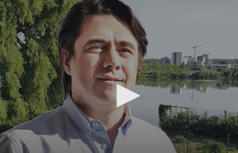 Grafic ZF: România, al treilea cel mai mare cultivator de soia din UE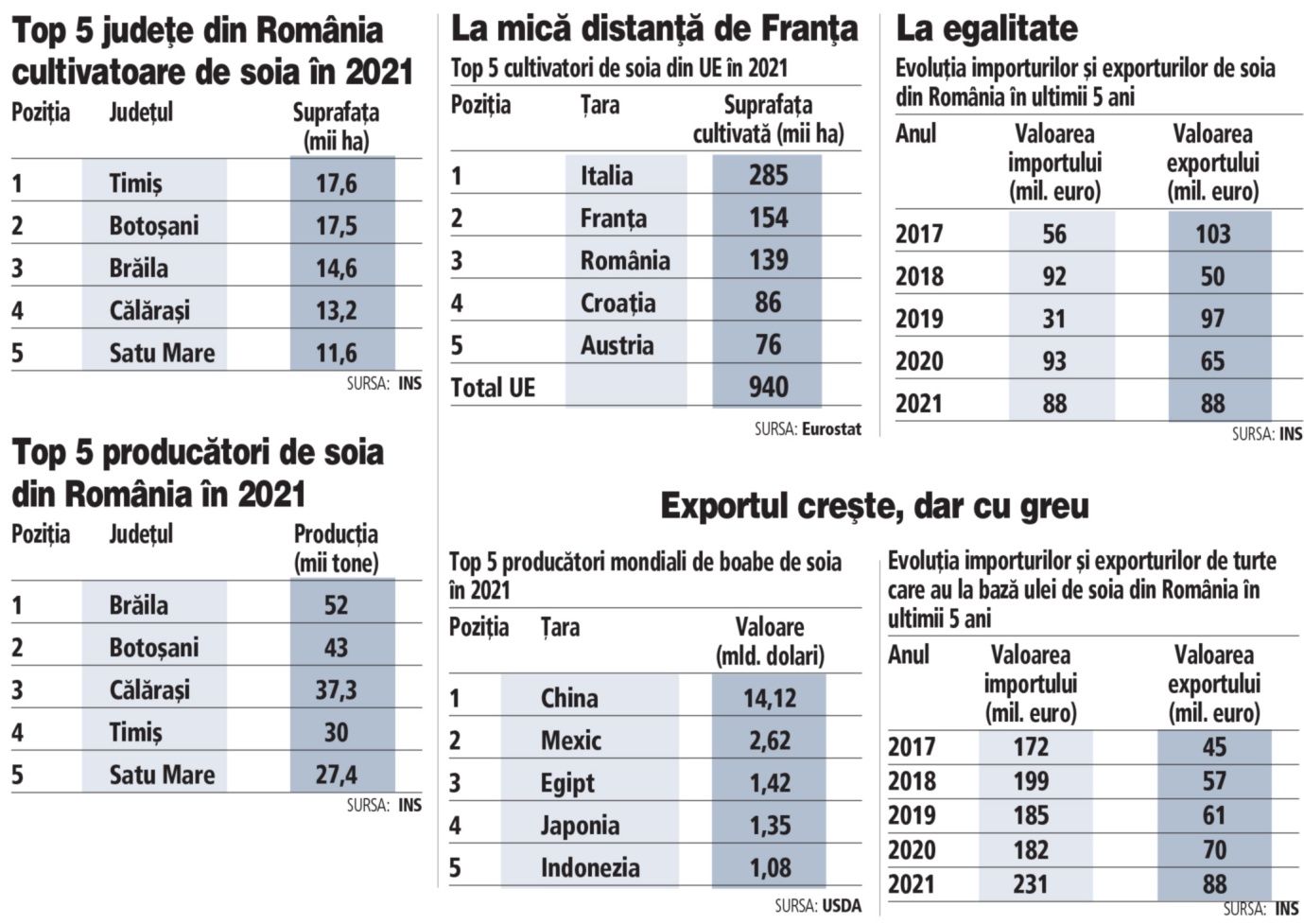 Asociația Bălțată Românească participă la Congresul mondial de Simmental – eveniment de top care se desfășoară la Viena! Roxana Dobre - 31 august 2022 Crescătorii români de vaci din rasa Bălțată Românească sunt reprezentanți în aceste zile la un eveniment de calibru mondial, unde sunt prezentate cele mai noi informații din domeniul creșterii taurinelor de tip Simmental. Zoltan Haller, membru-fondator al Asociației Crescătorilor de Vaci ”Bălțată Românească” Tip Simmental (ACVBR – SIM), organizație membră a Asociației Forța Fermierilor este prezent la evenimentul care reunește în Austria, la Viena, peste 27 de țări participante.”Zilele acestea se desfășoară cele două evenimente: Congresul mondial de Simmental și urmează Consiliul Director al Federației Europene de Simmental. În ambele federații, Asociația Crescătorilor de vaci ”Bălțată Românească” Tip Simmental  (ACVBR -SIM) este membră cu drepturi depline și sigur reprezintă interesele fermierilor din România. Avem contact cu tot ce înseamnă noutăți legate de Simmental la nivel european și mondial pe linie de exploatare lapte și carne. Vorbim de lapte-carne, considerându-se că Bălțata Românească este și ea ca rasă mixtă cum de altfel și în alte țări, tot așa cum cu dublă exploatare sunt considerate animalele”, a precizat Zoltan Haller pentru Agrointeligența-AGROINTEL.RO.Zoltan Haller – ACVBR-SIMM a arborat steagul României la Congresul de la Viena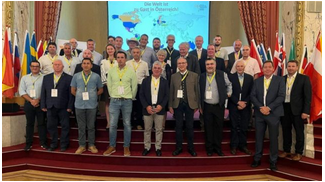 România și-a arborat steagul între cele 27 de țări participanteÎn cadrul Congresul mondial și european de Simmental sunt prezente 27 de țări iar momentul de început al evenimentului a fost marcat de arborarea steagului fiecărei țări și prezentarea reprezentanților statului-membru.”Sunt 27 de țări participante și ieri a fost deschiderea, moment în care fiecare țară a introdus steagul și s-a prezentat. A fost un eveniment deosebit unde am primit aplauze multe din partea celor prezenți și sigur că prin aportul pe care-l are asociația vizavi de datele pe care le furnizăm, schimbul de informații contribuie la îmbunătățirea și ameliorarea rasei la nivel Europa și mai departe la nivel mondial. Urmează încă câteva zile în care conferința o să continue cu programe tematice, programe care au legătură cu activitatea asociației noastre, pentru că așa cum deja am spus-o de mai multe ori, asociația noastră este parte în platformele internaționale unde se face o colectare comună a datelor și o prelucrare a informațiilor, o prelucrare comună”, a mai dezvăluit Zoltan Haller.Evaluare genomică rapidă pentru animalele pe care fiecare țară le are în Cărțile de RasăO discuție importantă în cadrul Congresului se axează pe evaluarea genomică, astfel încât fiecare țară europeană să poată să beneficieze de o astfel de evaluare rapidă pentru animalele pe care le are în Cărțile de Rasă.”Ne interesează foarte tare partea de evaluare genomică, program la care acuma s-a, hai să spunem ”bătut palma”, astfel încât fiecare țară europeană să poată să beneficieze de o evaluare genomică rapidă pentru animalele pe care le are în cărțile de rasă. Este bine de menționat că statutul Federației Europene de Simmental spune că din fiecare țară poate să fie prezentă și înscrisă în această federație doar o singură organizație, iar singura organizație din România este ACVBR-ul care și conduce Registrul Genealogic pentru Bălțată Românească. Urmează să mai fie evenimente, sigur că sunt multe lucruri de învățat și poate la un moment dat o să putem și noi să organizăm în România un congres european sau chiar mondial, să invităm țările membre și să putem să ne mândrim cu ceea ce poate și România să ofere. Este important să luăm cât mai des contact cu cele mai noi informații, să vedem cum se pune problema promovării rasei, cum se pune problema promovării produselor de Bălțată Românească, de Simmental și de alte rase europene care sunt tot din tulpina Simmental”, a mai menționat membrul-fondator al Asociației Crescătorilor de Vaci ”Bălțată Românească” Tip Simmental (ACVBR – SIM).”Consumați produse locale, produse Simmental” – îndemnul aflat pe buzele tuturor participanțilorÎncurajarea consumatorilor să aleagă produsele provenite de la fermierii locali este o provocare pentru toate țările, europene sau nu. Asociația Crescătorilor de Vaci ”Bălțată Românească” Tip Simmental (ACVBR – SIM) a creat deja un brand ”Bălțata Românească, produse românești” pe care îl promovează deja la nivel național.”Noi ne regăsim în aceste proiecte care deja în cursul zilei au fost anunțat prin prezentările făcute și sigur ne bucurăm să vedem că promovarea cel puțin pe partea de carne trimite un mesaj foarte scurt: consumați produse locale, produse Simmental. În cazul nostru: Bălțată Românească – produse românești. Deci e un mesaj care deja funcționează în Europa, sigur tradus la nivelul fiecărei țări. Dar pentru România acest brand pe care noi l-am creat și dorim să fie brand național ”Bălțata Românească, produse românești” o să aducă numai beneficii atât fermierilor cât și consumatorilor, într-o perioadă în care se anunță complicată din toate punctele de vedere”, a mai spus Zoltan Haller.România continuă să importe porumb ieftin din Ucraina , Mircea Olteanu - 31 august 2022 Redeschiderea porturilor maritime ale Ucrainei în urmă cu peste o lună, care a permis exportul a peste 1,3 milioane de tone de cereale și semințe oleaginoase, nu a afectat competitivitatea porumbului în România – unde porumbul ucrainean rămâne substanțial mai ieftin decât cel din producția locală, arată o analiză Agricensus.Vremea nefavorabilă a afectat producția de porumb în țările UE de la Marea Neagră, iar invazia rusă în Ucraina a blocat volume mari de porumb în țară vecină, cu opțiuni limitate de export din cauza blocadei ruse – favorizând România ca piață de destinație.Cu toate acestea, fluxul spre România pare să fi continuat, în ciuda îmbunătățirii accesului exporturilor ucrainene pe piața internațională.Porturile maritime ucrainene au fost redeschise pe 22 iulie, după ce au stat blocate timp de cinci luni, iar de atunci au fost exportate primele 1,3 milioane de tone de cereale și semințe oleaginoase.Dar importurile de porumb ucrainean în România au continuat în ciuda redeschiderii porturilor, iar informațiile din piață sugerează că este mai ieftin transportul porumbului importat decât achizițiile de pe piața internă – unde perspectivele slabe pentru recolta viitoare au ținut prețurile la un nivel ridicat.De asemenea, încă de la începutul invaziei, Ucraina folosește porturile românești pentru exportul de cereale – fiind una dintre cele două moduri în care exportatorii ucraineni au putut livra cantități mari de produse agricole.Tranzitul depinde foarte mult de transportul feroviar de mărfuri sau de transportul cu barje de-a lungul canalelor navigabile ale Dunării – o dinamică care a dus la creșterea rapidă a costurilor transportului cu barje și a provocat întârzieri și aglomerație de-a lungul canalelor cheie și în porturile mai mici.CoridorÎn ciuda faptului că toate mărfurile de cereale care se deplasează din porturile ucrainene Pivdennyi, Odesa și Chornomorsk (POC) trebuie să treacă inspecția la Istanbul – în conformitate cu acordul semnat între Rusia, Ucraina, Turcia și ONU, coridorul verde a condus la o scăderea prețurilor de export în Ucraina, astfel că, în prezent, prețul porumbului ucrainean livrat în România este oferit la un preț mai mic în comparație cu cotațiile locale românești.Datele actuale arată că două vase încărcate cu porumb ucrainean se îndreaptă spre Constanța, care transportă în total aproximativ 52.903 de tone.Cotațiile porumbului ucrainean POC FOB sunt la 265-270 de dolari/tona, iar costurile de transport la aproximativ 40 de dolari/tona – iar pe baza livrărilor CIF Constanța, surse comerciale au indicat că prețurile sunt de aproximativ 290 de dolari/tona, față de oferte la 285 de dolari/tona.În același timp, se dovedește dificil să obții porumb de pe piața locală românească sau bulgară, pe fondul îngrijorărilor cu privire la recolta viitoare, care este de așteptat să fie semnificativ mai scăzută din cauza secetei din regiune.Pe lângă aceasta, separat, există preocupări cu privire la șansele ca România să rămână un exportator net în acest sezon, având în vedere reducerea prognozată a producției interne.Un comerciant a afirmat că transportul cu barje pe Dunăre nu mai are sens deoarece marfa este oferită mai ieftin în marile porturi ucraineneÎn ceea ce privește cererea scăzută pentru porumbul românesc pe fondul prețului ridicat, surse comerciale au spus că unul dintre motivele pentru importurile de porumb ucrainean ar putea fi încercarea de a acoperi contractele deja semnate pe fondul așteptării unor noi creșteri de preț.Ca atare, comercianții încercau să cumpere porumb, atât timp cât era relativ ieftin și să-l vândă mai târziu la un preț mai bun.”Am mai multe explicații. În primul rând, vremea era uscată și cineva a decis să importe porumb… În al doilea rând, mulți dintre [comercianții multinaționali] aveau stocuri de porumb ucrainean finanțate dinainte de război și trebuiau să le pună într-un loc sigur”, a afirmat un broker.”Fermierul nu vinde cu adevărat… astfel că comercianții își acopereau contractele sau chiar construiau poziții lungi”, a explicat un al doilea broker.După redeschiderea porturilor maritime ucrainene, tarifele pentru transport în regiunea Dunării au scăzut și ele, dar nivelul transportului de marfă cu barjele a rămas de peste două ori mai mare decât cel din porturile de mare adâncime, deși volumul este foarte limitat, iar durata transportului durează încă mult timp, deoarece aglomerația în Canalul Sulina încă nu s-a diminuat.Astfel, comercianții care s-au angajat deja să încarce din porturile românești vor prefera cel mai probabil încărcarea din porturile maritime ale Ucrainei.Cum să păstrezi soiurile originale de roșii românești, Elena Picu , 31 august, 2022  Gustul autentic, aspectul, consistența, unicitatea soiurilor originale de roșii românești, tradiționale, sunt incontestabil de neuitat. Însă păstrarea nealterată a acestor calități are și ea secretele ei, pe care cultivatorii o respectă cu sfințenie și o dăruiesc cu generozitate.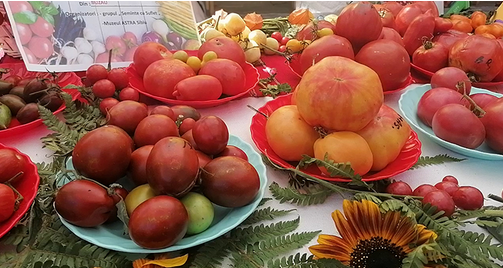 Recent, o mulțime de asociații ale legumicultorilor și-au dat întâlnire la un eveniment găzduit de Muzeul Astra din Sibiu. A fost un adevărat amfiteatru care a predat în aer liber o lecție aplicată de horticultură, pentru pasionați.Aici am aflat de ce este mai bine să te gospodărești singur cu semințe din soiurile originale de roșii românești, așa cum o făceau bunicii și străbunicii noștri, pentru a avea siguranța unor recolte bogate și a unor soiuri curate, pentru că ei nu cumpărau nici semințe și nici răsaduri, dar aveau cămările pline cu legume gustoase.Este adevărat că nu aveau nici resurse financiare, nu erau nici magazine de profil, așa că se gospodăreau foarte bine singuri. Și astăzi, mai sunt pasionați care procedează la fel.„Cele mai frumoase roșii le păstrăm pentru semințe. Se taie tomata în două, se scot semințele și se pun într-un borcan cu apă, unde le lăsăm de pe o zi pe alta. După acest timp, amestecăm foarte bine și strecurăm semințele. Apoi le punem iar în borcam și le spălăm, le strecurăm”, spune Stela Zamoiu (foto), coordonator al Asociației Eco Ruralis.  Semințele se spală și se strecoară așa de câteva ori, atât pentru a se îndepărta orice rest vegetal de pe ele, cât și pentru a se separa cele bune, care rămân la fundul borcanului, de cele nematurate suficient, care se vor ridica la suprafață, fiind astfel ușor de îndepărtat. După ce suntem siguri că am oprit doar ce este de calitate, se întind în strat subțire pe un tifon sau pe o hârtie, explică Stela Zamoiu procedura prin care se păstra de la un an la altul semințele pentru soiurile originale de roșii românești.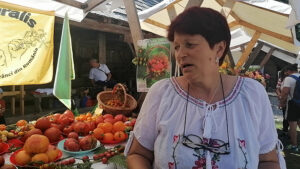 „Se lasă la uscat până se desprind de pe tifon și nu se mai lipesc una de cealaltă. Se pun apoi în pungi de hârtie, se scrie ce soi este și se păstrează până primavara devreme, când le punem la încolțit sau le dăruim celor care vor soiurile noastre curate, din moși-strămoși”, spune Stela Zamoiu.Cererea pe piața grâului va depăși disponibilitățile celor mai mari exportatori din lume , 31 august, 2022   Piața grâului este dependentă de exporturile rusești și ucrainene. Prețurile rămân ridicate și, în ciuda unei relative relaxări, situația s-ar putea deteriora dacă nu cresc exporturile de la Marea Neagră, explică experții în strategii de piață de la Agritel. Pentru aceștia, cererea mondială de grâu în 2022/23 va depăși chiar și disponibilitățile de export ale celor opt mari exportatori, amintind de alți ani tensionați precum 2007, 2010 sau 2012.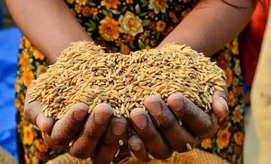 „Piața grâului este deosebit de tensionată și foarte dependentă de situația de la Marea Neagră”, a declarat Nathan Cordier, analist șef la Agritel, citat de Terrenet. „De fapt, trebuie să recunoaștem că sunt mari tensiuni în celelalte zone exportatoare”, mai spune Cordier.Disponibilitate medie a grâului din UE pentru anul de comercializare 2022/23Cu o recoltă europeană marcată de diferențe puternice de randament și calitate, experții Agritel evocă o „disponibilitate medie” a întregului grâu din UE pentru anul de comercializare 2022/23 (144,3 Mt).Exporturile, la rândul lor, au început în forță și se preconizează că vor ajunge la 33,5 Mt pe întreaga campanie (+ 3,3 Mt față de media pe cinci ani), ceea ce duce la o tensiune în bilanţul european: șocurile de sezon ar scădea la 10,3 Mt conform Agritel, iar raportul stoc/utilizare abia ar depăși 10%.Stocurile de grâu din America de Nord se așteptă să rămână scăzuteÎn America de Nord, producția americană și canadiană și-a revenit față de anul trecut, dar livrările au rămas mai mici decât în ​​anii anteriori, iar stocurile de grâu din America de Nord sunt de așteptat să rămână scăzute: 20,7 Mt pentru 2022/23, față de 21,4 Mt în 2021/22 și o 31,12 Mt, media pe cinci ani.Cheia pieței pentru acest sezon va fi exporturile ruseștiRusia se îndreaptă către o recoltă record care ar duce pentru prima dată livrările rusești la peste 100 Mt. „Cheia pieței pentru acest sezon va fi exporturile rusești”, explică Nathan Cordier. Ele ar putea atinge vârful la 42 Mt, chiar dacă campania a început „timid”.O altă cheie o reprezinta exporturile ucrainene. În ciuda scăderii producției, stocurile aduc disponibilitatea a 25 Mt pentru 2022/23, un volum scăzut, dar „nu catastrofal”, iar deschiderea coridorului de export a permis ca 250.000 de tone de grâu ucrainean să fie expediate în august din Tchornomorsk, Odesa și Youzhne. Piețele rămân dependențe de aceste exporturi și „rămân foarte tensionate dacă apar noi blocaje ale exporturilor ucrainene sau dacă Rusia încetinește, revenim la o situație riscantă”, avertizează Nathan Cordier.Dublă dependență a piețelor mondiale: exporturi și stocurile exportatorilor de la Marea NeagrăEl subliniază o „dublă dependență”: pe lângă exporturi, piețele mondiale depind și de grâul disponibil la sfârșitul sezonului al exportatorilor de la Marea Neagră – Rusia, Ucraina, Kazahstan.Rusia, Ucraina, Kazahstan dețin aproape jumătate din stocurile de grâu ale celor opt principali exportatori mondialiAgritel anunță stocuri finale „colosale” pentru aceste trei țări, reprezentând 43% din stocurile celor opt principali exportatori mondiali (față de 15% în 2019/20, 25% în 2020/21, 33% în 2021/22). Aceasta este o situație neobișnuită, care face ca echilibrul piețelor să fie deosebit de vulnerabil la situația din Marea Neagră.Prețuri foarte volatile, care ar vrea să se stabilizeaze… „dar nimic nu este sigur”Situația este tensionată pe piețele mondiale de grâu, „mai ales că cererea rămâne dinamică”, într-un context de scădere a producției mondiale de porumb (UE, SUA) și trecerea cererii de hrană animală de la porumb la grâu.Pentru experții Agritel, cererea mondială de grâu în 2022/23 va depăși chiar și disponibilitățile de export ale celor opt mari exportatori, amintind de alți ani tensionați precum 2007, 2010 sau 2012.„Soluția o reprezintă utilizarea stocurilor”, explică Nathan Cordier.Pentru Nathan Cordier, „jucătorii de pe piață vor să creadă în relaxarea” inițiată în urmă cu câteva săptămâni. Dar dacă „prețurile se stabilesc”, „nimic nu este sigur” și ar putea crește din nou „dacă nu are loc creșterea puterii exporturilor din Marea Neagră”. Pentru expert, prețurile au puține șanse să scadă sub 300 EUR/t pe Euronext, în următoarele săptămâni.Dar în cazul unei scăderi a prețurilor în 2023, situația pare a fi în pericol, având în vedere explozia costurilor de producție a cerealelor (îngrășăminte, fitofitoase, echipamente, energie etc.). În 2022, sfecla a pierdut competiția cu cerealele! Petronela Cotea Mihai ,  31 august 2022 În anul agricol 2022, fabrica de zahăr Agrana Roman, județul Neamț, avea planul de a încheia contracte cu fermierii cultivatori de sfeclă de zahăr pentru o suprafață de peste 11 mii de hectare.Până la urmă, suprafața contractată de către producătorii de sfeclă de zahăr cu unitatea procesatoare de la Roman - la ora actuală singura fabrică funcțională din țară - a fost de numai 8.500 hectare.   ZAHĂR DULCE LA PREŢ AMAR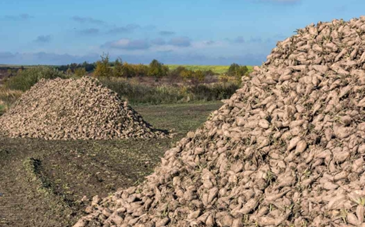 ”În perioada în care noi încheiam contractele, prețurile la toate celelalte produse agricole au crescut semnificativ și în mod accelerat. Fermierii își făceau calcule legate de marja de profit pe care o puteau obține și, cum prețul sfeclei este în corelație directă cu prețul zahărului, care nu a avut același ritm de creștere, decizia a fost de a renunța la planurile de a cultiva sfeclă de zahăr. Abia la începutul lunii iunie, prețul zahărului a depășit pragul de 3 lei/kg, preț la care se vindea și în anul 2021. În traducere practică, abia în luna iunie 2022 eram capabili să oferim prețul pe care ar fi trebuit să îl oferim la momentul februarie - martie a.c.”, spune Radu Petre, Director cu materia primă în cadrul Agrana România. TOP 3 DOLEANŢE DE LA FERMIERIFermierii spun că au cel puțin 3 doleanțe:1. să poată dispune în continuare de unități procesatoare în România;2. să primească mai din timp oferte din partea fabricii;3. nivelul prețului de bază al sfeclei de zahăr să crească, aliniindu-se inclusiv la proporția creșterii costurilor de producție.”Sperăm că, anul acesta și contractarea sfeclei de zahăr va începe mai devreme decât în anul 2021, deoarece neatingerea planului privind suprafețele contractate vine, alături de concurența pe care au făcut-o prețurile cerealelor, inclusiv startul întârziat al contractărilor. Pe de altă parte, sperăm că sprijinul cuplat la sfecla de zahăr va fi cu adevărat mai mare", spune Mihai Dimitriu, Director executiv al Federației Cultivatorilor de Sfeclă de zahăr din România. FABRICA A LUAT MĂSURIFabrica de la Roman, după cum anunța directorul Radu Petre, pare a fi înțeles mesajul fermierilor care au renunțat la cultura de sfeclă de zahăr în anul 2022 și, cu mult mai timpuriu, a demarat acțiuni concrete de contractare pentru producția din anul agricol 2022-2023.”Este pentru prima dată când încă din luna iunie 2022 au fost începute calculele și tot ceea ce presupune pregătirea contractării pentru anul 2023. Astfel, fabrica arată faptul că a înțeles lecția și dorește să își facă din timp propriile calcule, pentru ca începând din septembrie - octombrie 2022 să poată pune în fața fermierilor un contract care să le asigure acestora un preț sau o schemă de plăți satisfăcătoare. Facem analize atente și binevoitoare, deoarece ne dorim ca anul acesta, în luna octombrie, să pornim deja contractarea viitoarelor suprafețe cu sfeclă de zahăr”, adăuga reprezentantul Agrana România.  SFECLA, AFECTATĂ DE SECETĂCât privește evoluția culturii de sfeclă de zahăr în zona Moldovei, presiunea unor condiții meteo nefavorabile, prelungirea perioadei fără precipitații și cu temperaturi de peste 35 de grade Celsius au condus la înregistrarea unui grad ridicat de afectare.”Noi, încă, mai sperăm. Avem experiența anului 2012, atunci când, în zona noastră, fermieri mari și de renume, au obținut maximum 1-1,5 tone porumb/hectar, iar în acel context, sfecla a pierdut aproximativ 35-40% din producție. A fost o situație grea, dar o scădere cu 35-40% a recoltei de sfeclă de zahăr a însemnat o situație incomparabil mai bună decât cea în care pierderile la producțiile de porumb au fost de 85-90%. Anul acesta poate fi comparabil cu ceea ce a fost în urmă cu un deceniu și să sperăm că nu va fi mai rău pentru cultura de sfeclă de zahăr din România”, sublinia Radu Petre.Notificarea făcută de Guvernul României către CE a inclus creșterea sprijinului cuplat pentru sfecla de zahăr, în perioada 2023-2027, la 1000 euro/ha, față de 620 euro/ha, până acum. SITUAŢIE DRAMATICĂ ÎN MOLDOVAPotrivit datelor Centrului Meteorologic Regional ”Moldova” din Iași, într-un clasament al celor mai secetoase perioade din cei mai secetoși ani ai ultimelor 6 decenii, perioada 1 mai - 31 iulie 2022 ocupă locul 1. Dacă la nivelul regiunii trebuia să se înregistreze o cantitate de precipitații de aproximativ 230 l/mp, în realitate cantitatea a fost cu 150 l/mp mai mică, iar din punct de vedere termic ocupă locul 4 între cei mai călduroși ani.Asociația "GRÂNARII. Dă-te pe brazdă" avertizează că cifrele raportate de peste 25% dintre fermierii pe care îi reprezintă arată situația dramatică prin care aceștia trec, având în vedere proporția culturilor afectate: la sfeclă de zahăr 60%, la porumb 94%, la grâu 63%, floarea-soarelui 75%, rapiță 61%, soia 79%, orz 62%, mazăre furajeră 70%, lucernă 53%. Toate aceste culturi nu beneficiază de irigații!   Este absolută nevoie de creșterea subvențiilor și a prețului recoltei, deoarece inputurile s-au majorat drastic și concurența cerealelor va mai rămâne în fața sfeclei de zahăr o perioadă de încă minim 2 ani. MIHAI DIMITRIU , Director executiv Federației Cultivatorilor de Sfeclă de zahăr din România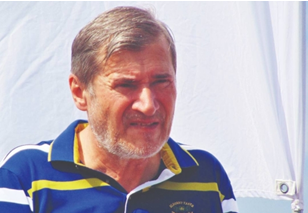 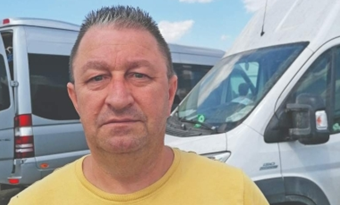 Facem analize atente și binevoitoare, deoarece ne dorim ca anul acesta, în luna octombrie, să pornim deja contractarea viitoarelor suprafețe cu sfeclă de zahăr. RADU PETRE , Director cu materia Agrana România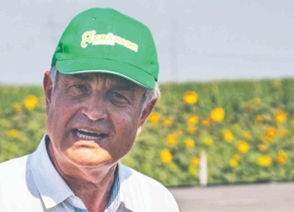 Constatările din teren și situația centralizată indică un grad de afectare semnificativ care impune fără întârziere declararea stării de calamitate cauzată de seceta pedologică severă şi de arşiţa atmosferică.EMIL TEOFIL BĂLTEANU , Președinte Asociația "Grânarii. Dă-te pe brazdă" un articol de , PETRONELA COTEA MIHAI , redactor Radio România IaşiVești bune din Portul Constanța pentru exportatorii de cereale , 31 august, 2022Presiunea pe Portul Constanța a fost una deosebit de puternică anul acesta, din cauza blocării porturilor ucrainene la Marea Neagră de către Rusia. Ne amintim de blocajele și cozile de kilometri pe care le formau tirurile încărcate cu cereale cu nici două luni în urmă, iar situația s-ar putea repeta, în ciuda acordului de la Istanbul semnat de Rusia și Ucraina pentru deblocarea exporturilor de cereale prin porturile ucrainene din nordul Mării Negre.Ei bine, iată că vine și o veste bună pentru producătorii și exportatorii de cereale de la noi din țară în privința infrastructurii de cale ferată din Portul Constanța. Lucrările executate de Wiebe România pe Lotul I (Prioritatea I) – Port Zona A şi Port Zona B – au înregisrat un progres de 57%, după 76 de zile de la emiterea ordinului de începere, informează CFR SA, citată de AGERPRES.În privința stadiului de execuţie, s-au înregistrat 3.111 metri de suprastructură CF nouă (47% din cantitatea necesară) și 17 aparate de cale noi montate (54% din cantitatea necesară).De asemnea, au fost redeschise circulaţiei/operaţiunilor de manevră trei linii de cale ferată, respectiv liniile 1, 5 şi 6 din zona Siloz 2.Potrivit CFR SA, până la finalizarea lucrărilor au mai rămas 73 de zile, având în vedere că ordinul de începere a lucrărilor a fost stabilit la data de 15 iunie 2022, iar durata de execuţie este de 149 de zile.Finanţarea refacerii infrastructurii de cale ferată din Portul Constanța se face din Fondul de rezervă al Guvernului României.În ferma familiei Szekely mulsul se face personalizat , Liviu GORDEA,  31 august 2022 Karoly Szekely e aparent un om ancorat în tradiţie. La cei 67 de ani ai săi, glumeşte despre faptul că „facultatea a făcut-o la 5 ani”. Atunci, imediat după colectivizare, în compania bunicului său patern, a învăţat ce înseamnă agricultura şi mai cu seamă cum e să te ocupi de creşterea animalelor.Născut în Harghita, dar stabilit în judeţul Arad în 1967, el este astăzi patriarhul unei ferme de familie, construite în zeci de ani de efort. Respectarea vechilor valori şi cultul pentru muncă nu l-au împiedicat, însă, să apeleze la tehnica modernă. Robotul de muls achiziţionat recent de la DeLaval reprezintă o adevărată revelaţie şi o schimbare de paradigmă pentru exploataţia familiei sale din localitatea Adea, comuna Sintea Mare.   De meserie tâmplar, acesta a ales să se facă tractorist după eliberarea din armată, pentru că, spune el, se câştiga mai bine. Are şi diplomă de mecanic agricol. În 1985 s-a apucat însă de creşterea oilor. O afacere foarte bănoasă pe timpul comunismului, mai ales că făcea şi brânză. „Dacă mai trăia Ceauşescu încă cinci ani, puteam cumpăra tot satul din banii pe care îi câştigam atunci. Când a venit Revoluţia, aveam 570 de oi mame din rasa Ţigaie. Pe kilogramul de lână primeam între 75 de lei (cea mai bună calitate) şi 33 de lei, iar codina era 30 de lei/kg”, îşi aminteşte Karcsi, aşa cum îi spun prietenii.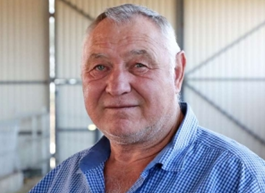 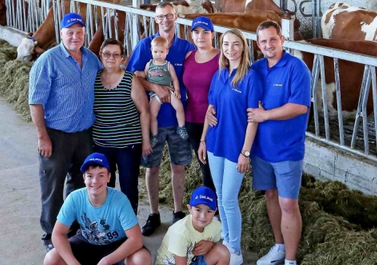 ADĂPOST CONSTRUIT ÎN 4 LUNI CU FORŢE PROPRIIÎn 2014, oieritul nu mai era rentabil şi atunci a decis să se axeze pe creşterea vacilor de lapte. Mai mult ca să nu îi plece copiii de acasă, recunoaşte fermierul. „Am văzut o oportunitate în asta. Pentru că preţul laptelui de vacă era bun atunci. Am achiziţionat nu mai puţin de 40 de juninci gestante de la diferite ferme din ţară”, susţine Karoly Szekely.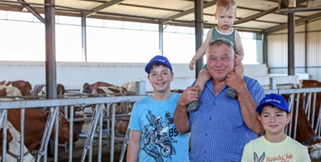 Toată infrastructura şi-a construit-o singur, împreună cu cei doi copii ai săi, Levente şi Csilla, cu investiţii proprii. Astăzi familia Szekely deţine un efectiv total de 200 exemplare: o sută la muls, din care 75 în sistem robotizat. O parte din animale sunt ţinute pe păşune, iar cele mai productive sunt adăpostite în grajdul nou, construit în primăvara acestui an în numai patru luni! ROBOT DE MULS CU TRAFIC DIRIJATPentru că mulsul la bidon nu mai era rentabil din cauza lipsei de personal, în 2019 a investit într-o sală de muls cu 12 posturi. În vara trecută, însă, s-a trezit fără doi oameni de bază, care au decis să plece de pe o zi pe alta, şi au ajuns la concluzia că nu le rămâne decât opţiunea mulsului robotizat. Structura metalică a noului grajd a ridicat-o cu sprijinul unui prieten, om nobil cum îi spune el, care l-a creditat cu suma necesară. Proiectul în sine a fost elaborat cu implicarea reprezentanţilor DeLaval. Împreună au agreat modelul de adăpost, astfel încât să respecte toate standardele, atât în ceea ce priveşte organizarea locurilor de odihnă, cât şi aleile de acces la robot. Adăpostul are 66 de metri lungime şi 19 metri lăţime. A fost astfel gândit pentru a găzdui 75 de vaci, exact capacitatea maximă a robotului. Au optat pentru sistemul de robot de muls cu trafic dirijat. Ceea ce înseamnă că vacile vin voluntar la muls, iar accesul la robot se face printr-o poartă inteligentă care ştie ce animal are permisiunea să fie muls.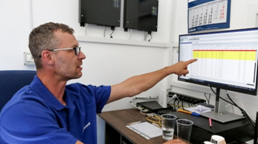 PRODUCŢII LA JUMĂTATE! Pomicultura în vremea extremelor , Marian MUŞAT , 31 august 2022 Patrimoniul pomicol românesc ocupă suprafaţa de circa 140 mii ha, din care puţin peste jumătate sunt întreţinute corespunzător. În 2021, producţia de fructe a fost de 1.300.000 tone, mai mare cu 11% faţă de 2020.Media hectarului de plantaţie e în jur de 9,3 tone, reprezentând cca 30-35% din producţiile realizate în principalele ţări pomicole comunitare. PRODUCŢII LA JUMĂTATE!În acest an, factorul de risc - seceta pedologică - afectează în continuare producţia în pomicultură.„Plantaţiile noi, modernizate care au sisteme de irigare supravieţuiesc în zona noastră, în vreme ce exploataţiile vechi, îmbătrânite suferă foarte mult din cauza lipsei de umiditate din sol. În mod automat, e diminuată şi cantitatea, dar şi calitatea producţiei”, ne-a declarat Lucian Florea, liderul Asociaţiei Pomicole Iteşti care reunește 7 pomicultori din zonă.În judeţul Bacău, mai mult de 60% sunt plantaţii vechi, iar recolta de fructe este undeva la jumătatea unui sezon normal.  SECETA A DEPRECIAT CALITATEA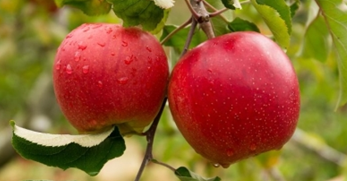 Cireşul, caisul, vişinul s-au cules, în exploataţii au mai rămas mărul şi prunul. Producţiile au fost bunişoare, însă lipsa de apă a depreciat din calitatea fructelor. Recolta de prune, deja, e spre coacere, în fenofaza de maturare şi nu mai are nici o şansă de redresare, chiar dacă va ploua. Mărul ar putea să recupereze din pierderi, doar dacă va ploua suficient de mult”, explică liderul pomicultorilor din Iteşti.         Acesta a precizat că, din punct de vedere al presiunii bolilor şi dăunătorilor, nu  au fost probleme. PREŢURI NESCHIMBATE DE 15 ANIPreţurile pe piaţa fructelor au rămas neschimbate de 10-15 ani, în condiţiile în care motorina, forţa de muncă, îngrăşămintele, pesticidele au crescut substanţial. „Numai în ultimii doi ani, fie că vorbim de inputuri, fie de combustibil şi energie electrică, s-au mărit de peste două ori. Or, noi, pomicultorii, trebuie să fim din ce în ce mai eficienţi, să producem cantităţi foarte mari ca să acoperim costurile de producţie şi, implicit, să avem un profit”, subliniază Lucian Florea.Despre industrializare nici nu poate fi vorba: preţul e extrem de mic (chiar şi de 10 ori!) şi neperformant. Dacă un fermier va da producţia la fabrică, nu are nici o şansă de supravieţuire.    AJUTOR DE STAT INSUFICIENT Pentru a sprijini efortul livădarilor, Ministerul Agriculturii vrea să ofere producătorilor din sectorul vegetal un ajutor excepțional în cuantum de 875 lei/ha, echivalentul sumei de 176,80 euro/ha, acordat pentru minim 0,1 ha inclusiv și maxim 200 ha inclusiv.Liderul Asociaţiei Pomicole Iteşti susţine că proiectul de act normativ nu este suficient, cel puţin pentru specia măr.„De anul trecut în Ungaria, s-a implementat un program de susţinere a plantaţiilor vechi, în declin de producţie. Pentru ca fermierii să nu le abandoneze sau să le defrişeze, statul vecin găsit o metodă destul de viabilă: tranziţia spre sistemul de producţie eco. Sprijinul guvernamental e între 3.000 şi 4.000 euro/ha, cu condiţia ca pomicultorul să le menţină minim cinci ani”, precizează Lucian Florea. „CÂND AM SCĂPAT DE GER, A VENIT GRINDINA!”Dacă în anii trecuţi, îngheţurile târzii de primăvară au distrus mare parte din mugurii de rod de la Staţiunea de Cercetare-Dezvoltare pentru Pomicultură Constanţa, de astă dată dezastrul s-a numit grindină!„Anul se anunţa a fi unul rodnic, din punct de vedere al producţiilor semnele erau de bun augur; numai că ne-a lovit grindina şi ne-a afectat 800 de tone de fructe, îndeosebi la speciile cais şi piersic. Ce am mai putut recupera am valorificat la unităţile de procesare. Preţurile au fost extrem de mici, între 1 şi 1,3 lei kilogramul”, ne-a declarat dr.ing. Ion Caplan, directorul SCDP Constanţa.Din cauza secetei, producţia de cireşe obţinută a fost mult diminuată. SECETA ŞI FORŢA DE MUNCĂÎn documentarea noastră am căutat să vedem care sunt problemele şi în pepiniere. “Lipsa personalului şi seceta sunt cele mai mari dificultăţi, la care s-au adăugat şi scumpirile”, ne-a declarat Ştefan Turzai, administratorul Pepinierei Aiud, judeţul Alba.“Producţia destul de bună, efectele secetei le-am contracarat prin irigaţii; dacă nu am fi făcut-o, ar fi fost dezastru”, a precizat fermierul. Pomicultorul are o suprafaţă de 4 hectare în care produce toată gama de puieţi fructiferi, cu precădere speciile de prun şi măr. Deocamdată preţurile se menţin la un nivel acceptabil, există stoc de marfă şi pentru sezonul plantărilor de toamnă.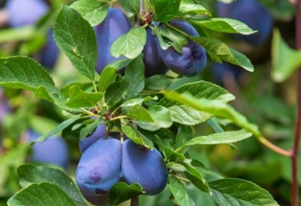  MICROLIVADA DE PRUN TRANSGENICLa SCDP Bistiţa a fost înfiinţată prima plantaţie cu 18 pruni hibrizi androsterili derivaţi din încrucişarea dintre diferite soiuri româneşti androsterile şi prunul transgenic. Este o premieră mondială!Anul trecut materialul selecţionat a fost înmulţit pe portaltoi convenţionali, iar în primăvară au fost plantaţi în câmpul experimental. Este reuşita unei unei munci de peste două decenii derulate de un nucleu de cercetători, coordonaţi de dr. ing. Ioan Zagrai, directorul SCDP Bistriţa.  Unitatea a obţinut rezultate deosebite în domeniul virusologiei pomicole pe direcţiile: variabilitatea viruslui Plum pox, perfecţionarea producerii materialului săditor liber de viruşi la prun şi utilizarea biotehnologiei moderne.Denumit HoneySweet, hibridul este autorizat pentru cultivare şi consum în SUA din 2010.EVOLUŢIA SUPRAFEŢELOR ŞI A PRODUCŢIEI DE FRUCTESursa: INS SUPRAFEŢE ŞI PRODUCŢII PE SPECIISursa: INSSpeciile pomicole preponderente sunt prunul (67 mii ha, producţie de 776 mii tone) şi mărul (52 mii ha cu 551 mii tone). În staţia de pompare modernizată se montează acum agregatele de lucru şi sistemul de irigat va fi pus în funcţiune în septembrie. Abia de atunci putem vorbi de irigaţii. Toată suprafaţa staţiunii de 227 ha va fi amenajată să combată seceta! - ION CAPLAN, Director SCDP ConstanţaDeocamdată nu mărim suprafaţa, simţim în pepinieră lipsa forţei de muncă, să vedem cum vor fi preţurile şi cererea de puieţi pe piaţă. De la toamnă, mi-aş dori să extind suprafaţa de producţie. - ŞTEFAN TURZAI, Administrator Pepiniera AiudDin cauza virusului Plum pox au dispărut prunii de Bistriţa, ideali pentru ţuică şi dulceaţa fără zahăr. Echipa noastră lucrează la un dosar de notificare la CE pentru autorizarea cultivării prunul transgenic în UE. - IOAN ZAGRAI, Director SCDP Bistriţa  Ne dorim ca statul să investească mai mult în pomicultură și cu precădere în procesare, astfel încât să nu mai fim o țară care livrează produse primare, ci să devenim exportatori de produse finite, cu plus valoare. - LUCIAN FLOREA, Asociaţia Pomicolă Iteşti Ciobănașul de la oi: Ciobanii care mai fac transhumanță se pot numi crescători adevărați de oi!Agroinfo , 31 august 2022 "Ciobanii care mai fac transhumanță se pot numi adevărați crescători de oi," spune într-o scrisoare către Agroinfo Ciobănașul de la oi, pe numele lui adevărat Ioan Andrei Toderescu, de pe Dealurile Cugirului, județul Alba. "Transhumanța oilor țurcane la munte va deveni doar o amintire pentru unii ciobani. Puțini ciobani mai fac transhumanță cu oile pe munți pe timp de vară. Va rămâne o legendă a oilor. Păstoritul oilor la munte este tot în scădere fiindcă nu mai sunt ciobani cum erau odată.  Acum unii crescatori de oi își duc turmele la munte cu camioanele și nu se mai deplasează pe jos cu ele fiindcă nu au ciobani experimentați să meargă zile întregi cu oile.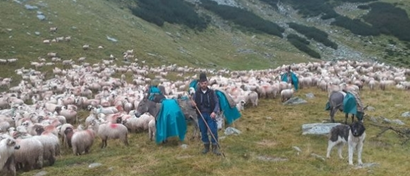 Dar eu sunt unul dintre puținii ciobani care au ales să mai păstrăm într-un fel spus tradiția, totuși, cu mari greutăți mai facem transuhumanță. Puțini știu cum se merge cu oile pe jos zile întregi și câte îndură un cioban. Ciobanii care mai fac transhumanță se mai pot numi crescători adevărați de oi," ne-a scris Ciobănașul de la oi.Agricultorii români, urmăriți de probleme! Au scăpat de secetă, dar acum se luptă cu invazia insectelor , 30 august 2022                          Agricultorii români luptă în continuare şi cu seceta, şi cu dăunătorii. Este vorba de ploşniţa cerealelor, un dăunător care afectează culturile de cereale, livezile cu meri sau peri, dar şi culturile de viţă-de-vie. 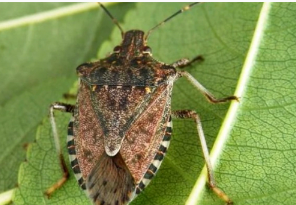 Mai mult de 20 de judeţe ale României sunt afectate, în special în exteriorul arcului carpatic, din sud, până în nordul Moldovei, scrie adevarul.ro. „Creşterea explozivă a populaţiei de ploşniţă a cerealelor, care atacă însă şi speciile horticole, vii, livezi, exploataţii legumicole, este cauzată de un context climatic favorabil acestei insecte. Pe fondul secetei, rata de eclozare a fost mult mai mare decât de obicei, larvele s-au dezvoltat nestigherite, ştiut fiind că le place căldura, nu şi umezeala. S-a ajuns, astfel, la o invazie de proporţii, care în lipsa unor tratamente fito-sanitare adecvate va duce la pierderi de recoltă şi la disconfort în rândul populaţiei, ştiut fiind că ploşniţa degajă un miros urât specific”, ne-a declarat dr. ing. Valentin Huciu, unul dintre cei mai importanţi specialişti în combaterea dăunătorilor din culturile agricole din partea de est a României.Agricover a înregistrat în primul semestru din 2022 venituri de 1,3 miliarde lei, şi un profit operaţional de 72 milioane lei, în creştere cu 46% , Elena Balamatiuc , 31 august 2022Agricover, grup de societăţi specializate pe sectorul agricol controlat de antreprenorul Jabbar Kanani, a înregistrat în primul semestru din 2022 venituri totale consolidate de 1,3 miliarde lei, dublu faţă de nivelul din perioada similară din 2021, şi un profit operaţional de 72 milioane lei, în creştere cu 46%, potrivit raportului financiar publicat la BVB, scrie zf.ro.Profitul net s-a cifrat la 53 milioane lei, faţă de 35 milioane lei în primul semestru din 2021.Creşterea veniturilor a fost determinată atât de cantităţile mai mari vândute (predominant pentru produsele pentru nutriţia culturilor ale diviziei Agricover Distribution), cât şi de creşterea preţurilor. Creşterea bruscă a preţurilor la materiile prime şi întreruperile din lanţurile de aprovizionare au sporit riscul de indisponibilitate pentru produsele pentru nutriţia culturilor şi pentru anumite produse pentru protecţia culturilor, se precizează în raport.În primele şase luni din acest an, compania a derulat investiţii de 1 milion euro în activităţi de cercetare şi dezvoltare IT, care se adaugă investiţiilor de 2 milioane euro realizate în 2021.Grupul Agricover desfăşoară activităţi de Agri-Business, Agri-Finance, Agri-Food şi Agri-Technology. Agricover Holding este vehiculul de investiţii care controlează patru entităţi, Agricover SA, Agricover Credit IFN SA, Abatorul Periş SA şi Agricover Technology SRL.MMAP: Toate tipurile de perdele forestiere vor fi finanțate; lucrările pot fi realizate şi de persoanele private , Elena Balamatiuc , 31 august 2022  Realizarea de perdele forestiere va fi permisă şi persoanelor private, nu numai autorităţilor, iar finanţarea va fi acordată tuturor lucrărilor de acest tip, potrivit unui comunicat al Ministerului Mediului, Apelor şi Pădurilor (MMAP).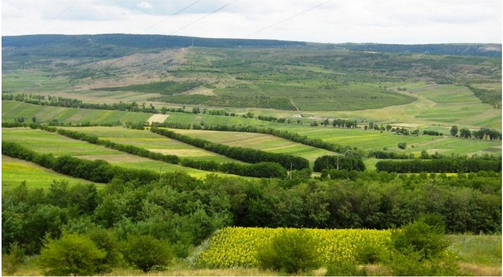 Noile prevederi au fost aprobate miercuri de Guvern, în şedinţă, la propunerea MMAP, prin Ordonanţa pentru modificarea şi completarea Legii nr. 289/2002 privind perdelele forestiere de protecţie.„Până acum, prin lege, se finanţau strict perdelele de-a lungul autostrăzilor şi drumurilor naţionale. Odată cu modificările de astăzi vor putea fi finanţate toate tipurile de perdele forestiere. Avem mare nevoie de astfel de perdele de protecţie, atât în jurul localităţilor, cât şi a câmpurilor şi a cursurilor de apă, mai cu seamă că schimbările climatice se manifestă tot mai violent. Viitoarele perdele forestiere vor proteja comunităţile de efectele furtunilor puternice, dar ele protejează şi solul împotriva eroziunii, îmbunătăţesc şi bilanţul hidric, purifică aerul din oraşe şi ajută la îmbunătăţirea factorilor climatici. Dincolo de finanţare, am mai făcut o modificare importantă prin care toţi proprietarii români de terenuri vor putea înfiinţa, pe aceste suprafeţe, perdele forestiere de protecţie, beneficiind inclusiv de finanţare”, a declarat ministrul Mediului, Barna Tanczos.Potrivit sursei citate, prin adoptarea acestei ordonanţe se asigură finanţarea pentru toate tipurile de perdele forestiere de protecţie cuprinse în Sistemul naţional al perdelelor forestiere de protecţie, nu numai pentru cele de protecţie a căilor de comunicaţie care fac parte din Programul naţional de realizare a perdelelor forestiere pentru protecţia autostrăzilor şi drumurilor naţionale.De asemenea, în vederea asigurării accesului la perdelele forestiere de protecţie a căilor de comunicaţii, precum şi la proprietăţile aflate în vecinătatea perdelelor, prin documentaţiile tehnico-economice se pot delimita drumuri de acces cu o lăţime de 3 – 4 metri, amplasate la una dintre marginile perdelelor.„Un element deosebit de important este acela că se introduc şi a alte categorii de beneficiari, în speţă proprietari de terenuri, care vor putea să înfiinţeze perdele forestiere de protecţie în mod voluntar, iar costurile aferente înfiinţării perdelelor forestiere de protecţie sunt decontate cu respectarea art. 1 alin. (1) lit. a) din Ordonanţa de urgenţă a Guvernului nr. 35/2022 pentru aprobarea măsurilor necesare realizării campaniei naţionale de împădurire şi reîmpădurire prevăzute în Planul naţional de redresare şi rezilienţă. În vederea realizării documentaţiilor tehnico – economice, UAT-urile vor pune la dispoziţia autorităţii, reprezentată prin proiectantul de specialitate, în mod gratuit, planurile parcelare, registrele cadastrale, registrul de evidenţă funciară, alte documente pe care le deţin”, se menţionează în comunicat.Agenţia Naţională de Cadastru şi Publicitate Imobiliară, potrivit legii, va furniza, la cerere şi cu titlu gratuit, informaţiile disponibile în format analogic în vederea realizării documentaţiilor tehnico-economice, prin oficiile de cadastru şi publicitate imobiliară.Actul normativ aprobat miercuri va conduce la creşterea suprafeţelor acoperite cu vegetaţie forestieră şi la reducerea efectelor viscolelor şi a zăpezilor masive asupra circulaţiei autovehiculelor pe drumurile naţionale şi autostrăzi.Datele ministerului de resort arată că, până în prezent, la nivel naţional, au fost plantate 197,27 de hectare de perdele forestiere de protecţie. Asociaţia Ateliere Fără Frontiere promovează agricultura ecologică ,  Elena Balamatiuc , 31 august 2022Asociaţia Ateliere Fără Frontiere promovează agricultura ecologică şi militează pentru consumul de legume sănătoase, lansând în 2015 proiectul fermei sociale „bio&co”, dezvoltat într-un sat din judeţul Dâmboviţa.„Felul în care ne alegem hrana a avut dintotdeauna un rol important în menţinerea sănătăţii, iar înainte de a fi un trend, care s-a manifestat mai întâi în ţările din Occident şi mai apoi la noi, consumul produselor din categoria „bio” este astăzi o necesitate. O veste bună în această direcţie vine de la Asociaţia Ateliere Fără Frontiere care, în 2015, a lansat proiectul fermei sociale „bio&co”, dezvoltat în satul Ciocănari, din comuna Niculeşti (judeţul Dâmboviţa)”, se menţionează în comunicat.Pe lângă faptul că aici se produc mai multe categorii de legume – cum ar fi tomate, castraveţi, ardei, vinete, salată, spanac, dovlecei, ceapă verde sau unele mai speciale – rucola, kale, muştar -, Asociaţia oferă şi locuri de muncă stabile persoanelor marginalizate, fără şanse pe piaţa muncii.„Legumele sunt cultivate la Ciocănari de oameni vulnerabili din sat, care, înainte de a face parte din acest proiect, trăiau la limita sărăciei din lipsa unui loc de muncă. Am creat această fermă pentru a le oferi un trai mai bun şi pentru a cultiva totul aşa cum se făcea pe vremuri – natural. Toate sunt distribuite local, în fiecare miercuri, sub formă de abonament”, a afirmat Andreea Despa, şef echipă ferma bio&co, în prezent, la fermă fiind angajate 12 persoane.Dispusă pe cinci hectare agricole certificate ecologic, dintre care 4.000 de metri pătraţi de solarii (pentru o producţie 52 de săptămâni pe an), ferma a obţinut certificarea ecologică inclusiv pentru cele 80 de soiuri de legume cultivate.Săptămânal, producţia obţinută este distribuită către 100 de clienţi din Bucureşti şi Ilfov, iar fiecare coş – comandat în baza unui abonament – are între patru şi şase varietăţi de legume. Ca să încurajeze consumul acestor produse deosebit de importante pentru menţinerea sănătăţii, preţurile variază în funcţie de felul de legume pentru care optează clienţii şi de cantitate, de la 55 de lei până la 85 de lei pentru un coş „Bio&co”.Livrările se fac la sediile companiilor care au mai mulţi angajaţi abonaţi, dar şi în 14 puncte de livrare aflate în centru şi în mai multe cartiere din Capitală care se găsesc pe site-ul fermei..„Ne dorim ca, în majoritatea timpului, clienţii să ridice produsele de la anumite puncte de colectare, pentru a reduce amprenta de carbon. Producţia şi distribuţia locală a alimentelor după principiul farm to fork scade impactul de mediu prin reducerea amprentei de carbon şi asigură prospeţimea legumelor, fără a fi nevoie de ambalaje de plastic şi implicarea unui lanţ de distribuţie”, a declarat Damien Thiery, directorul general al Asociaţiei Ateliere Fără Frontiere.„Este de la sine înţeles că fermele agricole sociale, aşa cum este şi „bio&co”, reprezintă o soluţie reală pentru obiectivele strategice ale agriculturii româneşti şi europene, precum şi pentru cele care vizează dezvoltarea durabilă şi cea incluzivă a zonelor rurale, generând locuri de muncă, agricultură durabilă şi creştere economică în mediul rural, dar şi o alimentaţie sănătoasă pentru consumatori”, se mai precizează în comunicat.Conform datelor Comisiei Europene doar, 3,5% din suprafaţa agricolă a României este ecologică, iar potenţialul de creştere este cu 62% în următorii nouă ani. Mai mult, la nivel european, în acest interval de timp, obiectivul este atingerea unei rate de 25% din terenurile agricole.„Unul dintre scopurile fermei bio&co este educarea şi sensibilizarea consumatorului pentru a crea un echilibru între cantitatea pe care o consumă şi cea pe care o cumpară. În timp, dacă se evită risipa alimentară, costul pentru alimente poate fi redus şi investit în legume de calitate. Noi ne dorim foarte mult să producem atât cât este necesar pentru a evita risipa alimentară”, a spus Lorita Constantinescu, director de Dezvoltare.În strânsă legătură cu această fermă socială mai este un proiect pilot , o fermă pedagogică pe tema alimentaţiei sănătoase, biodiversităţii, protecţiei mediului şi descoperire senzorială pentru copii.Mai mult, Asociaţia Ateliere Fără Frontiere se află în permanentă legătură cu fermierii care doresc să dezvolte proiecte în agricultura ecologică în speranţa că, în următorii ani, astfel de ferme certificate ecologic să se dezvolte la nivel naţional şi, astfel, numărul consumatorilor să ia amploare.Asociaţia Ateliere Fără Frontiere (AFF) este o organizaţie non-profit, înfiinţată în 2008 pentru integrarea pe piaţa muncii a persoanelor vulnerabile. Ca să îşi îndeplinească misiunea, AFF a creat trei întreprinderi sociale de inserţie prin activitatea economică – educlick, remesh şi ferma „bio&co”, în care oferă servicii personalizate de acompaniere socio-profesională, psihoterapie şi acompaniere pedagogică pentru formarea de competenţe persoanelor care cumulează multiple dificultăţi la angajare (şomaj de lungă durată, adicţii, dizabilităţi, abandon şcolar, violenţă domestică, trafic de persoane, probaţiune, pedepse privative de libertate, lipsă locuinţă etc). INDUSTRIE ALIMENTARAStatul, imun la strigătele cultivatorilor de sfeclă privind salvarea fabricii de zahăr de la Luduş. Fermier: „Dacă acum nu facem ceva, peste un an nu o să ne mai uităm la fabrică, ci la fiarele ce rămân după ce e demolată şi o să mâncăm zahăr de la străini, mult mai scump“    Florentina Niţu  , 31.08.2022,   Teodor Aflat susţine că în fabrica de la Luduş, dacă s-ar lucra la capacitate maximă, ar putea fi produs 25% din necesarul de consum al României şi fabrica poate porni anul viitor, căci anul acesta nu au mai fost făcute contracte cu cultivatorii de sfeclă de zahăr.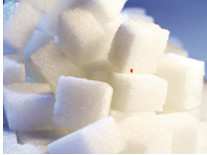 ♦ România rămâne în acest an cu o singură fabrică de procesare a sfeclei de zahăr pentru producţia zahăr, cea a grupului austriac Agrana ♦ Astfel, îşi va satisface doar 10% din consum, într-un an în care preţul unui kilogram de zahăr a sărit de 1 euro în retail ♦ Importurile anuale se îndreaptă uşor şi sigur spre jumătate de miliard de euro.După două luni de la termenul stabilit pentru cumpărarea de către stat a fabricii de zahăr din localitatea Luduş (jud. Mureş) - 1 iulie 2022 - deţinută de grupul francez Tereos, fermierii români „bat“ disperaţi la porţile ministerului Agriculturii de teamă să nu fie demolată, iar Petre Daea, actualul ministru, răspunde simplu şi clar: „deocamdată nu este nimic concret privind achiziţia, căutăm soluţii pentru fabrica de zahăr“.„Înţeleg că irigaţiile sunt necesare (acesta fiind unul dintre marile proiecte de investiţii anunţate recent de Daea - n. red.), pentru că este secetă şi pentru noi cultivatorii de sfeclă, dar cea mai urgentă problemă este achiziţia fabricii de zahăr de la Luduş. Dacă acum nu facem ceva, peste un an nu o să ne mai uităm la fabrică, ci la fiarele ce rămân după ce e demolată şi o să mâncăm zahăr de la străini, mult mai scump“, spune Teodor Aflat (69 ani), cel mai mare cultivator de sfeclă de zahăr din centrul Transilvaniei.Fermierul cultiva anual 700-750 de hectare cu sfeclă de zahăr pentru fabrica de zahăr de la Luduş şi trimitea 40.000 de tone de sfeclă. Anul acesta voia să crească suprafaţa până la 1.000 de hectare, dar în luna februarie a acestui an, grupul francez Tereos a anunţat că există posibilitatea închiderii activităţii fabricii din localitatea Luduş din Mureş, din România, ţară în care veniturile au scăzut de la 238 de milioane de lei în 2016 la 158 de milioane de lei în 2021 şi a mers în toţi aceşti ani pe pierdere, conform datelor publice.BT Capital Partners îşi menţine preţul ţintă de 12,26 lei pentru acţiunile Purcari, cu un randament potenţial de 35%. Analiştii au oferit un rating de „outperform“ pentru acţiunile WINE, Tibi Oprea , Liviu Popescu , 31.08.2022   Analiştii de la BT Capital Partners, divizia de brokeraj a grupului Banca Transilvania, şi-au menţinut preţul ţintă de 12,26 de lei pentru acţiunile Purcari (simbol bursier WINE) în noul raport de analiză, adică estimează că producătorul de vinuri ar putea marca un randament de aproape 35% în următoarele 12 luni, calculat de ZF la preţul curent de tranzacţionare.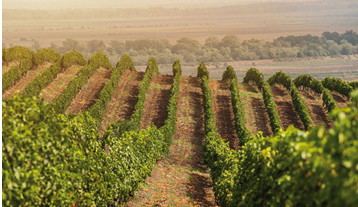 Totodată, BT Capital Partners a oferit un rating de „outperform“, ceea ce înseamnă că acţiunea este aşteptată să livreze un randament de peste 15% într-un orizont de timp de peste 12 luni. Raportul este datat 25 august, adică a fost realizat înainte de publicarea rezultatelor semestriale (29 august).Activitatea La Lorraine România, coordonată din Belgia după plecarea lui Răzvan Boșomoiu, 31 Aug 2022 ,  Alina Stan  Răzvan Boșomoiu, care a condus businessul producătorului de panificație La Lorraine în România în ultimii patru ani, a plecat luna aceasta din companie, noua poziție ocupată fiind cea de managing director pentru Wienerberger România.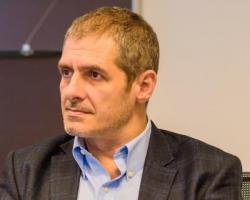 “Răzvan Boșomoiu a ocupat funcția de Director General al La Lorraine România până în luna august a acestui an. Vom reveni cu informații în momentul în care noul Director General va prelua conducerea companiei. Până atunci, activitatea este coodonată din Belgia”, au precizat pentru Progresiv reprezentanții La Lorraine.Producătorul Wienerberger are în România şapte fabrici – patru de cărămizi şi ţigle şi trei de pavele. Grupul austriac Wienerberger, prezent pe piaţa locală prin trei firme, a înregistrat în România venituri de circa 105 milioane de euro în 2021.La Lorraine România, parte a grupului Belgian La Lorraine Bakery Group, pregătește investițiii de peste 20 milioane de euro în extinderea capacității de producție și estimează o creștere a afacerilor până la 50,5 milioane de euro. În primele șase luni ale acestui an La Lorraine a înregistrat vânzări de 145 milioane de lei pe fondul lansărilor de produse noi, a evoluției retailului modern și atragerii de noi consumatori. La Lorraine Bakery Group, o companie belgiană cu o tradiție de 82 de ani în arta panificației și în cea a patiseriei, deţine 12 fabrici de panificaţie în Europa şi comercializează produsele în 25 de ţări. În România grupul deține o unitate de producție localizată în Câmpia Turzii. Ady Hirsch, Alka: 2022 este un an de vârf din perspectiva investițiilor. Depășim 15 mil. euro , 31 Aug 2022 , Alina Stan  Anul acesta este unul de vârf din perspectiva investițiilor pentru Alka Group, depășind pragul de 15 milioane de euro. Cea mai mare parte din buget a fost direcționat spre fabrica din Ploiești unde compania extinde zonele de producție și depozitare, a spus pentru Progresiv Ady Hirsch, CEO-ul Alka Group.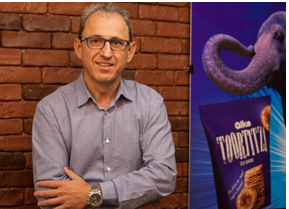 În acest an businessul Alka a evoluat accelerat pe toate canalele de vânzări – retail tradițional, retail modern, export sau out of home. “În afara faptului că suntem nevoiți să aliniem prețurile de vânzare la contextul actual al creșterii costurilor, vedem și o cerere puternică la produsele noastre. Avem un business foarte echilibrat între cele trei canale de retail. În acest an, vom înregistra o cifră de afaceri netă de peste 70 milioane de euro”, a punctat Ady Hirsch.Atingerea acestui prag în ceea ce privește cifra de afaceri a fost posibilă datorită unor factori precum: disponibilitatea produselor în ciuda provocărilor operaționale, extinderea distribuției atât pe plan local, cât și la export, consolidarea anumitor branduri din portofoliu, expansiunea teritorială la export, un trend pozitiv al consumului față de aceeași perioadă a anului trecut și eliminarea restricțiilor legate de Covid.Au existat și câteva provocări majore, cea mai importantă fiind legată de disponibilitatea resurselor de-a lungul lanțului de distribuție.“Înainte de crizele apărute din ultimii doi ani, provocarea cea mai mare era să găsești oameni adecvați, iar celalalte resurse erau disponibile. Acum, este o luptă să-ți găsești materii prime, transport și oameni. A doua provocare este creșterea imensă a costurilor. La anumite componente ale costurilor vorbim de o inflație nemaiîntâlnită de zeci sau sute de procente. O altă provocare este cea de “lead time” foarte lung, adică în cât timp primești ceea ce ai nevoie (materiale, piese, utilaje). Apoi intervine necesitatea de a investi mult mai mult în capitalul de lucru, iar ultima din lista, este costul crescut al finanțării. Toate acestea conduc la o situație în care să aduci un produs la raft este un efort uriaș și nu se întâmplă “în mod automat”. Agilitatea trebuie să fie o practică normală într-un mediu atât de competitiv așa cum este cel în care lucrăm și trăim. Doar cine se adaptează supraviețuiește. Nu ne blocăm în practici vechi, ci ne adaptăm permanent la schimbările de business care apar, uneori, de la o zi la alta”, a explicat CEO-ul Alka Group.Cu toate acestea, compania va investi anul acesta peste 15 milioane de euro, în special în fabrica din Ploiești, în extinderea zonelor de producție și depozitare. În afara acestei zone, producătorul investește și în proiecte legate de capacitățile de producție, calitatea produselor și infrastructură.Totodată, Alka a lansat în primele șase luni mai multe produse noi: Prăjitura Casei cu zmeură, vanilie și cremă de ciocolată, semințe Alka albe sărate 60g, semințe Alka albe aromatizate și Albe sărate la 150g, Soocitzi și covrigei sparți pentru piețele de export. Compania va continua până la finalul anului noi lansări, atât în categoria de snackuri dulci, dar și sărate.“În primul semestru, ambele divizii au performat foarte bine. Cu toate acestea, divizia de produse sărate evoluează mai bine, având în vedere impactul pe care îl are businessul de export, unde produsele sărate reprezintă peste 95% din portofoliu”, a declarat Ady Hirsch.În ceea ce privește evoluția la export, Alka a înregistrat o creștere de două cifre a vânzărilor la nivelul celor aproximativ 50 de piețe de desfacere, iar trendul va continua. “Anticipăm ca până la sfârșitul anului să atingem o pondere de aproximativ 30% din cifra noastră de afaceri. Primul obiectiv este de a întări poziția noastră în oricare dintre piețele în care suntem prezenți. Cu toate acestea, având potențial de creștere, targetăm și piețe noi. În acest an, strategia noastră de dezvoltare teritorială se focusează pe Europa de Vest”, a adăugat Ady Hirsch.Ciucaș, partenerul Oktoberfest pentru al 13-lea an consecutiv , Viorela Pitulice,   31 Aug 2022 Ciucaș, berea de tradiție a orașului Brașov și care face parte din portofoliul Ursus Breweries, este partenerul celui mai mare festival al berii din România, Oktoberfest, pentru al 13-lea an consecutiv. Astfel, în perioada 1-11 septembrie, participanții vor putea savura berea Ciucaș Malzbier, disponibilă în ediție limitată doar la festivalul din orașul de la poalele Tâmpei. 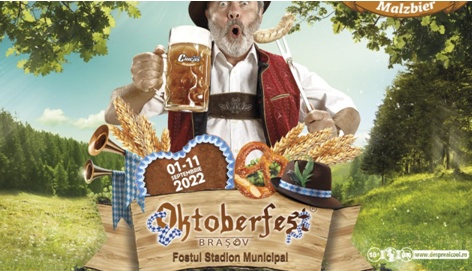 Cerbul Cornel va fi sufletul petrecerii și se va asigura că berea Ciucaș îi așteaptă la rece pe cei care vor să se relaxeze în zona special amenajată pe locul fostului Stadion Municipal din Brașov, se arată într-un comunicat al companiei.Cei care apreciază un profil de gust mai bogat și puțin mai amărui vor putea savura berea Ciucaș Malzbier, disponibilă în ediție limitată. Aceasta are o culoare arămie datorită extractului de malț adăugat, iar aroma sa este foarte potrivită pentru asocierea cu mâncărurile cu specific bavarez, dar și cu cele românești. Participanții sunt așteptați în cortul de la festival, unde Ciucaș a pregătit o mulțime de activări-surpriză. Festivalierii vor fi întâmpinați cu competiții de table pe un format gigant, pescuit la heleșteu și multe alte concursuri cu premii atractive.„De 13 ani toamna începe cu Ciucaş, la Oktoberfest Braşov. Ne bucurăm să fim și anul acesta parteneri ai festivalului și să le oferim tuturor participanților un nou prilej pentru a se relaxa alături de cei dragi, cu bere bună și cu experiențe inedite. Distracția și obiceiurile bune merg mână în mână și, așa cum obișnuim la festivalurile la care suntem parteneri, răsplătim responsabilitatea. De data aceasta, participanții care aleg să colecteze doze de aluminiu în vederea reciclării vor fi recompensați cu un draft de Ciucaș Malzbier,” a declarat Cristiana Văideanu - Head of Local Brands, Ursus Breweries.„Pentru turiști, dar mai ales pentru brașoveni, Oktoberfest este un festival de suflet. Ne bucurăm să ne revedem cu formațiile specifice festivalului, venite tocmai din Nuremberg și Munchen, cu fanfare, domni și doamne în port tradițional, să ne întâmpinăm vizitatorii cu bere rece și delicioase produse culinare germane dar și românești,” a declarat Bogdan Manea – Organizator.Alături de partenerii Canpack Recycling și Green Point Management, Ciucaș a instalat un aparat de colectare a dozelor de aluminiu. Festivalierii care colectează șase doze de aluminiu vor fi răsplătiți cu un draft rece de Ciucaș Malzbier. Despre Ursus Breweries  Ursus Breweries este cel mai mare producător de bere din România. Mărcile din portofoliul Ursus Breweries sunt: URSUS, Timișoreana, Ciucaș, Peroni Nastro Azzurro, Kozel, Grolsch, Azuga, Pilsner Urquell, Asahi Super Dry, alături de marca de cidru Kingswood. 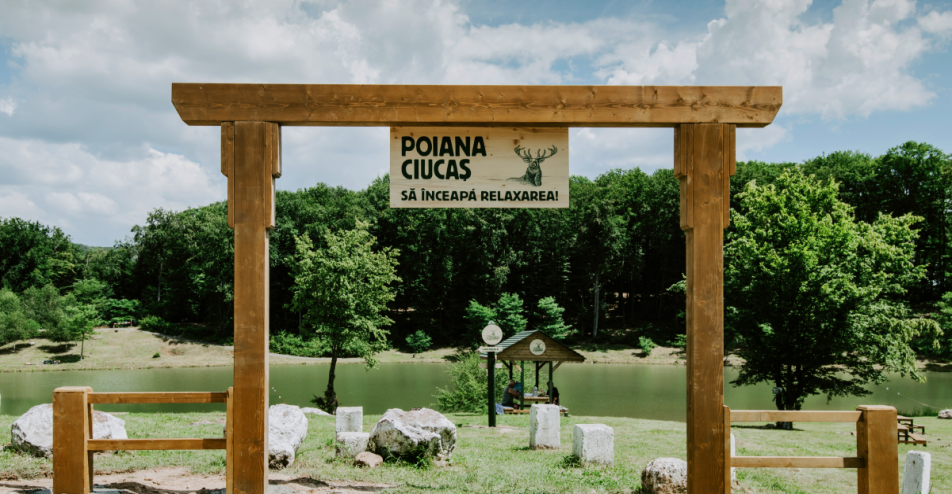 În prezent, Ursus Breweries deține 3 fabrici de bere: în Brașov, Buzău și Timișoara și o mini-facilitate de producție în Cluj-Napoca. Ursus Breweries face parte din Asahi Europe & International. Bonduelle: Fasolea neagră și năutul au triplat vânzările de miniconserve în T1 , Viorela Pitulice 31 Aug 2022 - Știri și Noutăți Gama de miniconserve de legume Bonduelle a înregistrat, în primele patru luni ale acestui an, o triplare a volumului de vânzări comparativ cu perioada august-decembrie 2021 (de la lansarea gamei până la finalul anului), anunță compania. Cel mai puternic avans a fost înregistrat la sortimentul de fasole neagră, ale cărui vânzări au crescut cu 285% în primele patru luni comparativ cu august – decembrie 2021, urmat de miniconservele de năut (+275%).  ”Performanța a apărut după ce anul trecut a fost dedicat unui proces susținut de listări în majoritatea lanțurilor de modern trade, dar și datorită poziționării strategice a noii game de produse (miniconserve de o singură porție de 106 ml, pre-gătite la abur și gata de utilizare în preparate sau pentru a fi consumate ca atare), cât și acțiunilor de marketing derulate de producător de la lansare până în prezent. Toate cele patru sortimente de miniconserve de legume au înregistrat creșteri ale volumelor comercializate în intervalul de referință: fasole neagră (285%), năut (275%), quinoa (116%), respectiv porumb dulce (97%). În ansamblu, media avansului la nivelul întregii categorii de produs a fost de 193%, de asemenea în termeni de volum”, declară Florin Florescu, National Key Account Manager Bonduelle România. Combaterea risipei alimentare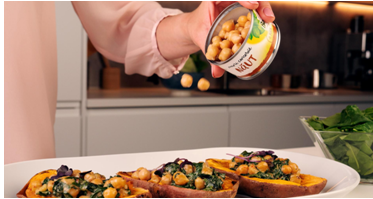 „Succesul lansării pe piață a sortimentelor de miniconserve de legume se datorează în primul rând adaptării strategice a portofoliului de produse la evoluțiile de piață din ultimii ani. Impactul evenimentelor succedate de la declanșarea pandemiei de Covid-19 a dus la schimbări ale preferințelor și comportamentului de consum care sunt, probabil, permanente. La Bonduelle, preocuparea pentru o alimentație sustenabilă și sănătoasă, bazată pe alimente vegetale, reprezintă o orientare strategică, la fel ca și combaterea risipei alimentare. În contextul în care doar în Uniunea Europeană se aruncă aproximativ 88 de milioane de tone de alimente în fiecare an, adică în jur de 20% din producția totală, reducerea acestei risipe este esențială dacă ne dorim un viitor mai bun. Astfel, miniconservele Bonduelle reprezintă o opțiune sănătoasă, oferind sortimente de alimente vegetale, pre-gătite la abur pentru a-și păstra atât gustul, cât și calitățile nutritive, în porții unice, ușor de folosit în preparate sau de consumat ca atare. Am lansat acest sortiment de produse cu gândul la familiile tinere, la persoanele care au timp limitat pentru gătit și, în general, la toți cumpărătorii noștri care sunt preocupați de o alimentație sănătoasă, cu grijă față de mediu”, explică Monica Roșu - Commercial Director pentru România și Bulgaria, Marketing Director South-East Europe.Mostre distribuite gratuit și activăriSuccesul de vânzări al miniconservelor Bonduelle se datorează și acțiunilor de marketing derulate în susținerea gamei începând din toamna anului trecut, susțin reprezentanții compaaniei.Printre acestea se numără o campanie de sampling derulată la sfârșitul lui 2021, prin intermediul aplicațiilor cu livrare la domiciliu, în cinci mari orașe, care a constat în distribuirea a câte un mini-pachet cu fiecare comandă prin Glovo Express, în total fiind distribuite peste 20.000 de mostre de produs. Campania a fost susținută prin activări in-app, cumulând aproape 400.000 de impresii. Alte acțiuni de sampling au fost derulate și într-o serie de hipermarketuri din Capitală, prin intermediul automatelor (vending machines).De asemenea, gama a beneficiat de o promovare 360, inclusiv printr-un spot TV dedicat și o serie de proiecte speciale.În mediul digital, promovarea de marketing a constat într-o campanie de PR desfășurată sub hashtagul #PuneȘiUnPicDeBonduelle, în parteneriat cu o serie de cunoscuți influenceri din online, bannere publicitare (programmatic ads), comunicare prin social media, publicarea de rețete video pe YouTube și promovarea acestora în mediul online. Au fost organizate și activări tradiționale (in-store displays, publicitate la POS), campanii regionale pe canalele de desfacere tradiționale, cu premii garantate la casa de marcat la achiziția a două produse din gamă etc.Pentru anul în curs, promovarea gamei de miniconserve Bonduelle include o campanie pe suporturi OOH (în derulare în acest moment), în proximitatea unor hiper- și supermarketuri din Ilfov și București, dar și comunicare în social media și în mediul digital (postări, rețete video etc.).În oglindă cu campania de PR din primăvară, se derulează în acest moment un PR blitz care implică influenceri, cu postări pe canalele proprii, inclusiv din social media, despre cum pot fi folosite miniconservele Bonduelle în mod creativ, dând frâu liber imaginației culinare, sau, dimpotrivă, accentuând caracterul lor practic – consumându-le ca atare sau pentru a prepara o salată rapidă.În perioada următoare gama de miniconserve va fi promovată prin sampling in-store, la punctul de vânzare, folosindu-se un nou concept: „salad bar”. Conceptul a fost gândit pentru a ajuta consumatorul să înțeleagă cât de rapid își poate pregăti o masă gustoasă doar printr-o simplă combinație: salată la care adaugi o miniconservă Bonduelle. Au fost pregătite și o serie de rețete de degustare care vor fi testate live, pentru deliciul consumatorilor.Femeile apreciază cel mai mult legumele„În ultimul weekend din august și în primul weekend din septembrie avem, de asemenea, testări de gust cu promoteri în mai multe hipermarketuri Auchan din București și din țară”, explică Suzana Gherasim, Brand Manager Bonduelle România & Moldova. „Conceptul este acela de «salad bar» cu miniconserve Bonduelle, unde consumatorii vor avea ocazia de a gusta o salată făcută rapid, chiar în fața lor, la care pot adăuga savoare și culoare cu ajutorul miniconservelor Bonduelle.”În perioada de lansare a gamei de miniconserve, Bonduelle a realizat în timpul sampling-ului și un studiu cu privire la produse, pe baza unui chestionar administrat în rândul cumpărătorilor. Rezultatele au arătat că afinitatea cea mai mare față de acest sortiment o au persoanele de gen feminin cu vârsta de sub 26 de ani, cu un stil de viață activ, iar peste 80% dintre respondenți, indiferent de gen, au declarat că intenționează să cumpere în viitor miniconservele Bonduelle. Aproximativ aceeași pondere le-ar recomanda aceste produse și altor persoane. Bonduelle este o afacere de familie fondată în Franța în 1853, ale cărei produse sunt comercializate în aproape 100 de țări, sub șase branduri puternice: Bonduelle, Cassegrain, Globus, Del Monte, Ready Pac Foods și Arctic Gardens. Astăzi, Bonduelle are 14.600 de angajați și generează vânzări de 2,855 miliarde de euro (cifre aferente exercițiului financiar 2019-2020).COMERT SI ALIMENTATIE PUBLICAGaleria Cora Drobeta devine Supernova Drobeta în urma unei investiții de un milion de euro, 31 Aug 2022 ,  Alina Stan  Galeria Cora Drobeta devine Supernova Drobeta începând cu luna septembrie. Grupul austriac cu același nume a investit un milion de euro în renovarea și modernizarea centrului comercial din Drobeta Turnu Severin.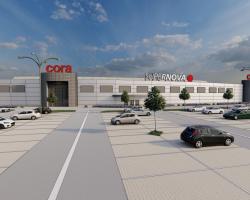 Supernova Drobeta reprezintă întâiul proiect din portofoliul de șase centre comerciale pe care grupul austriac le-a achiziționat la finalul anului trecut de la grupurile Louis Delhaize și Galimmo, cu o suprafață totală de aproximativ 140.000 de metri pătrați. Lucrările de modernizare se află deja în desfășurare și la Bacău, urmând ca până la sfârșitul lui 2023 să fie demarate și finalizate inclusiv în Constanța și București.‚,Ca în toate proiectele ce ne poartă semnătura, am păstrat lucrurile care funcționează, astfel că brandurile cunoscute și îndrăgite de consumatori vor rămâne în portofoliul centrului comercial. De asemenea, hypermarketul Cora rămâne pilon central al galeriei Supernova. În plus, însă, pentru a răspunde nevoilor și dorințelor în continuă schimbare ale comunității, am introdus facilități noi și am îmbunătățit condițiile oferite pentru o experiență modernă, superioară”, a spus Frank Philipp Albert, fondator și CEO Supernova Group.Grupul Supernova a intrat în România în noiembrie 2020, odată cu preluarea Jupiter City Shopping Center din Pitești, devenit Supernova Pitești în aprilie 2022. Pe lângă noua identitate, centrul comercial a fost renovat, modernizat și extins până la o suprafață închiriabilă de 53.000 de metri pătrați, ajungând să găzduiască peste 70 de chiriași și noi magazine.Grupul Supernova este o companie internațională axată pe dezvoltarea și gestionarea proprietăților imobiliare comerciale din Austria, Slovenia, Croația și România. Pe lângă acestea, grupul Supernova este activ și în Germania, Slovacia și Serbia. Portofoliul actual al  Ce se întâmplă cu măsura HoReCa 2? Operatorii economici se tem că nu o vor mai vedea, iar ministerul o tot promite , Miruna Diaconu , 31.08.2022  ♦ La prima măsură HoReCa, numărul total al companiilor cărora le-a fost aprobat dosarul este de peste 8.300.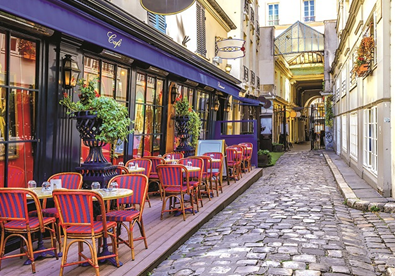 Măsura de sprijin HoReCa 2, care ar trebui să compenseze pierderile cauzate de pandemie în 2021, promisă încă de la începutul acestui an, nu a fost lansată nici până acum, iar semnalele nu arată că măsura va vedea lumina zilei în perioada următoare.Mai mult, măsura HoReCa 2 se baza iniţial pe fondurile Comisiei Europene prin cadrul temporar privind ajutoarele de stat pentru domeniile grav afectate de pandemia de COVID-19. Acest cadru temporar a fost eliminat de Comisia Europeană la 30 iunie, ceea ce înseamnă că statele nu mai pot acorda măsuri de sprijin pentru efectele pandemiei.Operatorii economici aşteaptă această măsură, iar ministerul o tot promite de la începutul acestui an.Vinde fondul de investiţii Mid Europa Partners Profi? 31.08.2022, 19:30 105   Fondul de private equity Mid Europa Partners pregăteşte exitul de la Profi, la şase ani după ce investitorul a plătit peste 500 mil. euro pe reţea, spun sursele din piaţă.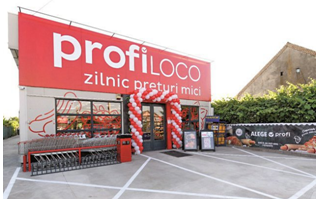 „Noi nu suntem în niciun proces deschis de M&A, iar tatonările (fondului - n. red.) nu le comentăm“, spune Andrei Bica, CFO al Profi.De-a lungul anilor, au fost mai multe discuţii privind vânzarea lanţului de magazine, însă pandemia a dat planurile multor investitori peste cap.Exitul Mid Europa Partners, spun unele surse, ar putea da României o nouă tranzacţie de 1 mld. euro, pe o piaţă unde în trei decenii de capitalism au fost doar patru astfel de tranzacţii.În mod normal, valoarea unei companii se stabileşte ca multiplu de EBITDA, dar în retail se iau drept indicator vânzările. Astfel, de regulă, multiplul este subunitar.În ceea ce priveşte EBITDA, CFO-ul Profi spune că aceasta a crescut cu 14,5% în 2021 versus 2020, până la 560 mil. lei (pe standarde IFRS). Nivelul este chiar şi peste cel din 2019.„În 2022, ne aşteptăm la o nouă creştere. După primul semestru suntem peste buget, dar şi peste ce am obţinut în aceeaşi perioadă din 2021. Iar în retail, cea mai mare parte a EBITDA se obţine în S2, când avem lunile august şi decembrie foarte bune.“În ceea ce priveşte rezultatul net însă, Profi e pe pierdere din 2018, anul trecut fiind înregistrat un minus record de 130 mil. lei.„Pierderea se explică pe de-o parte prin faptul că fondul de comerţ (goodwill-ul) are impact în profitul net pe standardele noastre contabile. În IFRS nu se întâmplă asta. Totodată, faptul că ne dezvoltăm prin credite se vede în profitul net pentru că aici apare impactul cheltuielilor cu dobânzile. Nu în ultimul rând, pentru că ne extindem alert, avem cheltuieli mari cu amortizările. Totuşi, EBITDA creşte în pofida problemelor din piaţă.“Fondul de comerţ (goodwill) este un activ intangibil ce rezultă dintr-o tranzacţie. Mai exact, el reprezintă suma plătită suplimentar, dincolo de valoarea netă a activelor şi datoriilor unei companii achiziţionate. Andrei Bica spune că amortizarea fondului de comerţ e de zece ani.Interviu Andrei Bica, CFO al Profi: Este o negociere constantă cu furnizorii care în continuare vin cu scumpiri în acelaşi ritm ca şi până acum. Noi nu am crescut preţurile decât cu ce a venit de la ei. Profi are astăzi 1.588 de magazine, dintre care 320 sunt pe noul format , Cristina Roşca , 31.08.2022,  Andrei Bica, CFO al Profi: Sunt câteva ameninţări pe care le văd la orizont în următoarele luni şi care vin, în principal, din întreruperile pe lanţul de distribuţie. Momentan nu e ceva dureros, disruptiv, dar se resimt unele probleme. Nu cred însă că retailul alimentar va fi semnificativ afectat în viitor.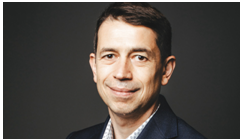 ♦ La nivel de 2022, compania şi-a bugetat 300 de deschideri şi remodelări, acestea din urmă fiind majoritare ♦ Totuşi, cel puţin 100, adică o treime din total, vor fi magazine nou-inaugurate ♦ Compania are pentru 2022 un buget de investiţii record, de 120 mil. euro, cu 20 mil. euro (100 mil. lei) peste nivelul din anii anteriori.Profi, unul dintre cei mai extinşi jucători din comerţul local, cu o reţea de aproape 1.600 de magazine, şi-a bugetat pentru acest an o creştere like for like a cifrei de afaceri peste nivelul inflaţiei, deci peste 15%. Avansul total va fi şi mai mare, dat fiind că grupul va deschide şi circa 100 de supermarketuri şi magazine de proximitate noi. Anul trecut, Profi Rom Food, compania care operează reţeaua, a obţinut afaceri de 9,5 mld. lei (1,9 mld. euro), plus 8%.O creştere a businessului peste nivelul inflaţiei înseamnă de fapt un plus real, venit din volume, nu doar un avans susţinut de scumpiri. „Anul acesta a fost unul interesant pentru business. Am început 2022 cu restricţii încă în vigoare, legate de pandemia de COVID-19, restricţii pe care noi nu le prinsesem în buget pentru că speram că nu vor mai fi active“, spune Andrei Bica, CFO al Profi.UNIUNEA EUROPEANAUE a produs anul trecut 33,1 miliarde de litri de bere , 30 august 2022 Statele membre UE au produs anul trecut 33,1 miliarde de litri de bere cu alcool şi aproape 1,7 miliarde de litri de bere care nu conţinea deloc alcool sau avea mai puţin de 0,5%, arată datele publicate de Oficiul European de Statistică (Eurostat).Comparativ cu 2020, producţia UE de bere cu alcool a crescut anul trecut cu aproape 3%, iar cea de bere fără alcool sau cu alcool sub 0,5% a înregistrat un avans de aproape 20%.În 2021, producţia totală de bere a UE a fost echivalentul a aproape 78 de litri per locuitor.În rândul statelor membre pentru care sunt disponibile datele, în 2021, ca şi în 2020, Germania a fost principalul producător de bere (7,5 miliarde de litri de bere sau 23% din producţia totală a UE). Aceasta înseamnă că aproximativ una din patru beri cu alcool produse în UE provenea din Germania.Germania este urmată de Polonia şi Spania (ambele cu 3,7 miliarde de litri de bere sau 11% din producţia totală a UE), Ţările de Jos (2,5 miliarde de litri de bere sau 7% din producţia totală a UE).Producţia acestor ţări reprezintă 52% din producţia totală a UE.Ţările de Jos au continuat să fie principalul exportator UE de bere cu alcool în 2021 ca şi în 2020. Ţările de Jos au exportat anul trecut 1,9 miliarde de litri de bere cu alcool (reprezentând 21% din total exporturilor de bere ale blocului comunitar), fiind urmate de Belgia (1,7 miliarde de litri; 19%), Germania (1,6 miliarde de litri; 17%), Franţa şi Cehia (ambele cu 0,5 miliarde de litri; 6%).Principalele destinaţii pentru exporturile către ţările din afara UE au fost Marea Britanie (902 milioane de litri; 22% din totalul exporturilor de bere în afara blocului comunitar), Statele Unite (765 milioane de litri; 19%), Rusia (391 milioane de litri; 9%), China (340 milioane de litri; 8%) şi Coreea de Sud (168 milioane de litri; 4%).Cu 0,8 miliarde de litri, Franţa a continuat să fie cel mai mare importator de bere cu alcool în 2021 (reprezentând 16% din total importurilor de bere ale blocului comunitar). Germania şi Italia au importat aproape 0,7 miliarde de litri (13%), Ţările de Jos – 0,6 miliarde de litri (12%) şi Spania – 0,5 miliarde de litri (10%).Importurile de bere cu alcool din ţări din afara UE sunt marginale comparativ cu importurile din interiorul blocului comunitar. În privinţa importurilor din afara UE, statele membre au favorizat berea britanică (248 milioane de litri) şi mexicană (122 milioane de litri).Comisia Europeană: Salariul de minim 3.000 de lei în agricultură trebuie eliminate , agrointeligenta.ro - 31 august 2022 Salariul minim de 3.000 de lei în agricultură – contestat de Comisia Europeană care cere ca măsura să fie eliminată întrucât reprezintă un ”tratament favorabil”.Florin Barbu, președintele Comisiei pentru Agricultură din Camera Deputaților, a anunțat că măsura majorării salariilor din agricultură trebuie eliminată, în viziunea celor de la Bruxelles.”Salariul minim de 3000 de lei pentru angajații din agricultură și construcții este considerat de Comisia Europeană „tratament favorabil” și ar trebui eliminat, aceasta fiind și o condiție a PNRR. Dar așa cum a fost un mare ajutor pentru domeniul construcțiilor, așa este și pentru agricultura și industria alimentară românească. Scopul nostru este să oprim migrația forței de muncă și a ne păstra specialiștii în țară”, a declarat deputatul Florin Barbu.Pentru a păstra salariile mari, PSD vine cu soluția majorării tuturor veniturilor minime. ”Soluția PSD este ca salariul minim brut să crească la 3000 de lei, de la 1 ianuarie 2023, pentru toți angajații. În acest fel, îi ajutăm pe toți românii în această perioadă dificilă și păstrăm și muncitorii din agricultură și construcții. Oferim un sprijin, pentru că PSD este întotdeauna alături de români”, a mai precizat Florin Barbu......................................................................................UCRAINACompania feroviară ucraineană Ukrzaliznytsia a reglementat transportul cu Germania, Polonia și România , Mircea Olteanu - 31 august 2022    Transport feroviar cereale (FOTO: agroportal.ua)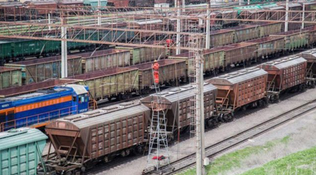 Compania feroviară de stat din Ucraina, Ukrzaliznytsia, a introdus o serie de reglementări pentru transportul de mărfuri prin punctele de trecere a frontierelor de vest.Potrivit datelor publicate pe site-ul companiei, din 28 august, s-a introdus o convenție privind acceptarea transportului de mărfuri de către transportatorul român Unicom Tranzit pe calea ferată cu ecartament larg de 1520 mm prin punctul Vadul-Siret.De asemenea, începând cu 26 august a fost interzisă acceptarea vagoanelor pentru DB Сargo Polska, destinate Germaniei și Poloniei, prin stația Yagodyn, în nord-vestul Ucrainei.Aceste convenții sunt valabile până la anulare pentru toate bunurile și destinatarii.Ucraina era înainte de război unul dintre cei mai mari exportatori mondiali de cereale și livra 98% din cantitate via Marea Neagră.În perioada dinainte de război, doar o mică parte dintre exporturile Ucrainei plecau pe calea ferată, unde costurile sunt mai mari decât în cazul transportului naval.Însă, cum porturile maritime ale Ucrainei au fost blocate timp de mai multe luni din cauza ostilităților, țara vecină a fost nevoită să apeleze la transportul cerealelor pe calea ferată.Transportul cerealelor din Ucraina este însă afectat de problemele cu infrastructura feroviară, în condițiile în care statele europene, inclusiv România, folosesc un ecartament diferit față de cel din Ucraina și alte țări din fosta Uniune Sovietică.De altfel, pentru a facilita exporturile ucrainene de cereale, România a refăcut linia ferată cu ecartament larg de la Giurgiulești la Portul Galați. Astfel, trenurile de marfă care vin din Ucraina, via Republica Moldova, pot descărca cerealele direct în Portul Galaţi, fără a mai avea nevoie de transbordare la frontieră.Luna trecută, Oleksandr Kubrakov, ministrul ucrainean pentru Infrastructură, a prezentat o strategie integrată rutieră, feroviară și portuară care are drept scop să stimuleze exporturile de cereale și semințe oleaginoase ale țării vecine.Planul prevede și îmbunătățirea conexiunilor de transport feroviar, rutier și naval cu România – alternativa Ucrainei la exporturile maritime.Costurile pentru realizarea conexiunilor feroviare sunt estimate la 1,5 miliarde de dolari, iar planul cuprinzător de îmbunătățire a drumurilor ar putea costa alte 2,7 miliarde de dolari.....................................................................................MAREA BRITANIEPreţul alimentelor din Marea Britanie a atins „cea mai mare rată a inflaţiei din august 2008” , HotNews.ro Miercuri, 31 August 2022, Preţul alimentelor din Marea Britanie a atins „cea mai mare rată a inflaţiei din august 2008”, pe măsură ce ţara resimte impactul războiului din Ucraina, potrivit British Retail Consortium (BRC) şi indicelui NielsenIQ, relatează News.ro.  Cumpărături la supermarket în Marea BritanieFoto: geograph.org.uk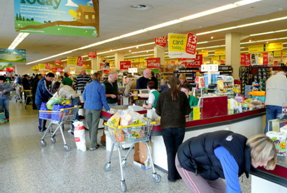 În general, „inflaţia alimentară s-a accelerat puternic şi a ajuns la 9,3% în august, în creştere de la 7,0% în iulie”, fiind „cea mai mare rată a inflaţiei din august 2008”, se arată în raportul publicat miercuri.Inflaţia preţurilor în magazine a atins un nou maxim în august.„Războiul din Ucraina şi creşterea ulterioară a preţului hranei pentru animale, îngrăşămintelor, grâului şi uleiurilor vegetale au continuat să crească preţurile alimentelor”, a declarat directorul executiv al BRC, Helen Dickinson.Inflaţia alimentelor proaspete, în special, a crescut la cel mai ridicat nivel din 2008, iar „produsele precum laptele, margarina şi chipsurile au înregistrat cele mai mari creşteri”, a adăugat Dickinson.Inflaţia în rândul alimentelor proaspete a crescut la 10,5% de la 8,0% în luna iulie.„Creşterea preţurilor în magazine joacă un rol în creşterea inflaţiei din Marea Britanie, iar unii analişti prevăd că ar putea depăşi 18% în 2023. Situaţia este sumbră atât pentru consumatori, cât şi pentru comercianţi”, a conchis Dickinson.Inflație record în EuropaInflația a atins recorduri istorice în Europa în 2022, întâi datorită presiunii puse de pandemia de COVID-19 asupra lanțurilor de aprovizionare în ultimii doi ani, apoi de creșterea astronomică a prețurilor la energie din cauza războiului din Ucraina, ajuns în a 189-a zi.GERMANIAPremieră pentru vinurile românești: eveniment dedicat în exclusivitate României în cadrul Mundus Vini, din Germania , Otilia Caloian , 31 Aug 2022 La inițiativa Wines of Romania, cinci producători de vin din România participă la cea de-a 31-a ediție Mundus Vini, una dintre cele mai importante competiții de vinuri din lume, ce va avea loc în perioada 1 - 4 septembrie 2022 în orașul Neustdat, Germania.Domeniile Averești, Crama SERVE, Vintruvian Estates (Via Viticola și Domeniile Prince Matei), Crama Gramofon și Crama Jidvei își vor prezenta vinurile în cadrul unui eveniment dedicat exclusiv țării noastre care include un Masterclass introductiv susținut de Marinela Ardelean, fondator Wines of Romania, urmat de degustarea unor vinuri de top, din soiuri românești și internaționale.  Pentru prima oară în istoria competiției mondiale Mundus Vini, vinurile românești vor fi prezentate, jurizate și apreciate în cadrul unui eveniment de amploare dedicat țării noastre. Astfel, în 3 septembrie 2022, producătorii români propun participanților la degustare o selecție atentă și reprezentativă de vinuri, în care accentul va fi pus atât pe soiurile autohtone - Fetească neagră, Busuioacă de Bohotin, Zghihară de Huși, Tămâioasă românească, Fetească albă, Fetească regală - cât și pe soiuri internaționale ce s-au acomodat foarte bine în podgoriile noastre și din care se obțin vinuri de excepție.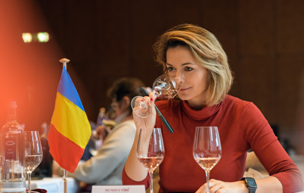 Momentul dedicat României în cadrul concursului mondial Mundus Vini reprezintă o inițiativă Wines of România. WOR este un univers digital dedicat vinurilor românești, iubitorilor de vin, cumpărătorilor, producătorilor și investitorilor, care își propune să răspundă atât exigențelor iubitorilor de vin, cât și necesităților producătorilor, venind în întâmpinarea interesului exponențial manifestat de importatori, distribuitori, critici de vin și somelieri. Partenerul strategic pentru Wines of Romania este Carrefour România prin Deschidem Vinul Românesc, program național pe termen lung, a cărui misiune este sprijinirea industriei vinului românesc.„Suntem convinși că aceasta este o ocazie unică a producătorilor din România de a vorbi în fața unora dintre cei mai importanți specialiști internaționali despre valențele și potențialul vinurilor noastre. Vinul vorbește despre locuri, oameni, tradiție, istorie, iar noi avem datoria de a-l arăta și a-l lăsa să vorbească în fața lumii. Acest eveniment este o invitație adresată nu doar celor care vor participa la degustare, ci tuturor acelora care, prin acest demers, au ocazia să afle mai multe despre noi. Preocuparea mea constantă în ultimii ani a fost aceea de a face cunoscut vinul românesc în lume. Acum, Wines of Romania, împreună cu Carrefour și cu cei cinci producători parteneri, au ocazia de a vorbi despre ce înseamnă astăzi vinul românesc, despre drumul pe care l-a parcurs spre recunoașterea mondială, dar și despre provocările pe care le presupune tranziția către producerea de vinuri de calitate, după decenii întregi în care producția a fost orientată către volume cât mai mari. Prin participarea la Mundus Vini, dorim să stabilim un reper pentru nivelul de excelență în prezentarea vinurilor românești”, a declarat Marinela Ardelean, fondator Wines of Romania.„La ultimele ediții ale Mundus Vini, vinurile românești au demonstrat o creștere în calitate. Personal, găsesc interesantă această creștere corelată cu diversitatea manifestată în filosofia producerii vinurilor. Cu ocazia prezentării organizate anul acesta de Wines of Romania, experți din lumea întreagă vor avea ocazia să guste aceste vinuri nu doar în orb, așa cum se întâmplă în concurs, ci însoțite de detalii și de interacțiunea personală cu reprezentanții cramelor. Din degustările precedente de la Mundus Vini, cei mai mulți dintre ei sunt deja familiarizați cu calitatea vinurilor românești, dar fiind vorba de degustări în orb, nu puteau asocia până acum (gustul) cu un anumit vin sau producător. Aștept cu nerăbdare această seară fantastică, în care producătorii au șansa de a-și prezenta cele mai bune vinuri, iar experții noștri au șansa ,de a câștiga experiență și cunoștințe aprofundate, cu sprijinul Wines of Romania”, spune Christian Wolf, Director Degustări Mundus Vini.Mundus Vini, unul dintre cele mai mari și importante concursuri de vin de nivel mondial, reunește an de an peste 11.000 de vinuri din întreaga lume, din cele mai importante regiuni viticole. Vinurile celei de-a 31-a edițiii Mundus Vini vor fi degustate și notate de un juriu format din 139 experți din 36 de țări - importatori, oenologi, somelieri, producători de vin, jurnaliști.Vinurile producătorilor din România sunt premiate de mai mulți ani la această competiție prestigioasă, lucru care atestă atât calitatea acestora, cât și faptul că eforturile producătorilor români din ultimii ani au început să-și arate roadele. Organizarea în premieră, în istoria de 31 de ediții a Mundus Vini, a unui eveniment dedicat în exclusivitate României, în prezența atâtor specialiști reputați ai domeniului, este un prim pas către obiectivul declarat al Wines of Romania: „Ducem vinul românesc în lume, pe locul binemeritat!”SUASUA, cel mai mare producător ecologic din lume dar şi lider la încălcarea reglementărilor , Liviu GORDEA ,  31 august 2022 Statele Unite şi Mexic conduc o listă de ţări cu certificări ecologice suspendate sau revocate în 2021.  Atunci când fermele şi societăţile agricole încalcă reglementările, prioritatea este să le readucă în conformitate sau să le scoată de pe piaţă.Conform datelor procesate de USDA, în 2021 au existat 442 de cazuri de neconformităţi legate de sectorul de producţie bio, cu 53% operaţiuni necertificate în timp ce au declarat că efectuează activitate ecologică, 20% situaţii de fraudă, 11% cu erori de etichetare şi 7% cu reziduuri de pesticide sau practici interzise. Deşi în mare parte evenimentele incriminate au condus până la urmă la o conformare voluntară, în 22% din cazuri s-a ajuns la acţiuni administrative, penalizări civile, anchete penale sau acuze de fraudă.Pe o listă a operaţiunilor suspendate şi revocate la nivel de ţară, Statele Unite se aflau pe prima poziţie în 2021, cu 43% din total, urmate de Mexic. Cu toate acestea, SUA reprezintă, de asemenea, 63% din numărul total de operaţiuni certificate ecologic. La începutul acestui an, companiile din Statele Unite deţineau aproximativ 62% din toate fermele şi întreprinderile certificate ecologic din întreaga lume.Vânzările de alimente organice au crescut în Statele Unite cu aproximativ 2% în 2021, atingând nivelul record de 57,5 miliarde de dolari, potrivit estimărilor Organic Trade Association. Comerţul cu fructe şi legume ecologice s-a majorat cu aproximativ 4,5% anul trecut, totalizând peste 21 miliarde de dolari, în timp ce vânzările de carne ecologică - inclusiv păsări de curte, animale şi fructe de mare - au sporit cu 2,5%, ajungând la aproape 2 miliarde de dolari.SANATATE si GASTRONOMIE„Laptele sintetic” făcut fără vaci ar putea ajunge pe rafturile supermarketurilor de lângă tine , Alina Manaila , 30 august 2022 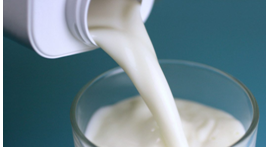 Industria globală a produselor lactate este în schimbare. Printre noile schimbări se numără concurența din partea alternativelor alimentare care nu sunt produse cu ajutorul animalelor – inclusiv provocările potențiale reprezentate de laptele sintetic.Laptele sintetic nu necesită vaci sau alte animale. Industria globală a produselor lactate este în schimbare. Printre noile schimbări se numără concurența din partea alternativelor alimentare care nu sunt produse cu ajutorul animalelor – inclusiv provocările potențiale reprezentate de laptele sintetic.Laptele sintetic nu necesită vaci sau alte animale. Acesta poate avea aceeași compoziție biochimică ca și laptele de origine animală, dar este cultivat folosind o tehnică biotehnologică emergentă cunoscută sub numele de „fermentație de precizie”, care produce biomasă cultivată din celule.Mai mult de 80% din populația lumii consumă în mod regulat produse lactate. Au existat tot mai multe apeluri pentru a trece de la sistemele alimentare bazate pe animale la forme mai durabile de producție alimentară.Laptele sintetic oferă un produs fără preocupări precum emisiile de metan sau bunăstarea animalelor. Dar trebuie să depășească multe provocări pentru a deveni o alternativă echitabilă, durabilă și viabilă la laptele de origine animală.Nu este o fantezie științifico-fantasticăCercetările recente au examinat mega-tendințele din sectorul global al produselor lactate. Laptele pe bază de plante și potențial, laptele sintetic.Spre deosebire de carnea sintetică – care poate avea dificultăți în a egala complexitatea și textura cărnii de la animale – laptele sintetic este prezentat ca având același gust, aspect ca și laptele normal.Laptele sintetic nu este o fantezie științifico-fantastică, ci există deja. În SUA, de exemplu, compania Perfect Day furnizează proteine fără animale obținute din microfloră, care sunt apoi folosite pentru a produce înghețată, pudră proteică și lapte.În Australia, compania nou înființată Eden Brew a dezvoltat lapte sintetic la Werribee, în statul Victoria. Compania se adresează consumatorilor din ce în ce mai preocupați de schimbările climatice și, în special, de contribuția metanului provenit de la vacile de lapte.Se pare că CSIRO a dezvoltat tehnologia care stă la baza produsului Eden Brew. Procesul pornește de la drojdie și folosește o „fermentare de precizie” pentru a produce aceleași proteine care se găsesc în laptele de vacă.CSIRO spune că aceste proteine conferă laptelui multe dintre proprietățile sale cheie și contribuie la textura cremoasă și la capacitatea de a face spumă. Mineralele, zaharurile, grăsimile și aromele sunt adăugate la baza proteică pentru a crea produsul final.Către un nou sistem alimentar?Tot în Australia, compania All G Foods a strâns luna aceasta 25 de milioane de dolari pentru a accelera producția laptelui sintetic. În termen de șapte ani, compania vrea ca laptele său sintetic să fie mai ieftin decât laptele de vacă.Dacă industria laptelui sintetic va reuși să atingă acest obiectiv de cost la scară largă, potențialul de a perturba industria lactatelor este ridicat. Aceasta ar putea conduce omenirea mai departe de agricultura animală tradițională către sisteme alimentare radical diferite.Un raport din 2019 privind viitorul produselor lactate a constatat că, până în 2030, industria americană a fermentației de precizie va crea cel puțin 700.000 de locuri de muncă.Iar dacă laptele sintetic poate înlocui lactatele ca ingredient în sectorul prelucrării industriale a alimentelor, acest lucru ar putea prezenta provocări semnificative pentru companiile care produc lapte praf pentru piața ingredientelor.Unele companii tradiționale de produse lactate fac scandal. De exemplu, cooperativa australiană Norco susține proiectul Eden Brew, iar cooperativa de produse lactate din Noua Zeelandă Fonterra a anunțat săptămâna trecută o societate mixtă pentru dezvoltarea și comercializarea „proteinelor derivate din fermentație cu proprietăți similare celor din lapte”.Laptele sintetic: amenințare semnificativă pentru laptele de origine animală?Industria laptelui sintetic trebuie să crească exponențial înainte de a deveni o amenințare semnificativă pentru laptele de origine animală. Acest lucru va necesita mult capital și investiții în cercetare și dezvoltare, precum și noi infrastructuri de producție, cum ar fi rezervoare de fermentare și bioreactoare.În prezent, producția de lapte de origine animală convențional din Sudul lumii o depășește pe cea din Nordul lumii, în mare parte datorită creșterii rapide din Asia. Cu siguranță, industria tradițională a produselor lactate nu va dispărea prea curând.Iar laptele sintetic nu este un panaceu. În timp ce tehnologia are un potențial uriaș de îmbunătățire a protecției mediului și a bunăstării animalelor, ea vine cu provocări și potențiale dezavantaje.De exemplu, proteinele alternative nu contestă neapărat corporativizarea sau omogenizarea agriculturii industriale convenționale. Acest lucru înseamnă că marii producători de lapte sintetic ar putea înlătura sistemele de produse lactate de joasă tehnologie sau la scară mică, precum și sistemele de produse lactate alternative.Mai mult, laptele sintetic ar putea îndepărta și mai multe persoane din sectorul global al produselor lactate. Dacă, de exemplu, cooperativele tradiționale de produse lactate din Australia și Noua Zeelandă se orientează către laptele sintetic, unde rămân fermierii producători de lactate?Pe măsură ce laptele sintetic câștigă teren în anii următori, trebuie să ne ferim de reproducerea inegalităților existente în actualul sistem alimentar.Iar sectorul tradițional al produselor lactate trebuie să recunoască faptul că se află în pragul unei schimbări esențiale. În fața amenințărilor multiple, ar trebui să maximizeze beneficiile sociale ale produselor lactate de origine animală și să reducă la minimum contribuția acestora la schimbările climatice.Un compus natural găsit în copaci ar putea fi cea mai recentă armă în lupta împotriva bacteriilor  , Diana Nechita , august 2022 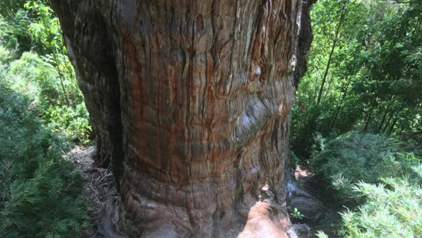 Bacteriile rezistente la medicamente apar în peste 2,8 milioane de infecții și sunt responsabile de 35.000 de decese pe an.„Superbacteriile” rezistente la antibiotice comune cauzează boli precum septicemia, infecțiile tractului urinar și pneumonia.Hidrochinina a fost eficientă împotriva agentului patogen pseudomonas aeruginosa, care este asociat cu rate ridicate de mortalitate, între 30% și 50%.Cercetătorii au descoperit că un compus prezent în mod natural în copaci este eficient în combaterea bacteriilor. Bacteriile rezistente la medicamente apar în peste 2,8 milioane de infecții și sunt responsabile de 35.000 de decese pe an, „superbacteriile” rezistente la antibiotice comune cauzând boli precum septicemia, infecțiile tractului urinar și pneumonia.Acum, oamenii de știință de la Universitatea din Portsmouth, într-un studiu publicat în revista Tropical Medicine and Infectious Diseases, au descoperit că hidrochinina, un compus care poate fi utilizat pentru tratarea malariei la om, are activitate de distrugere a bacteriilor împotriva mai multor microorganisme.Un purtător de cuvânt al universității a declarat „rezistența antimicrobiană a devenit una dintre cele mai mari amenințări la adresa sănătății publice la nivel global. Aceasta apare atunci când bacteriile, virușii, ciupercile și paraziții se modifică în timp și nu mai răspund la medicamente, ceea ce face dificilă tratarea infecțiilor. Din această cauză, există o nevoie urgentă de dezvoltare de noi medicamente antimicrobiene pentru a combate infecțiile”.Lucrând cu colegii de la universitățile Naresuan și Pibulsongkram Rajabhat din Thailanda, echipa a descoperit că hidrochinina a fost eficientă împotriva agentului patogen pseudomonas aeruginosa, care este asociat cu rate ridicate de mortalitate, între 30% și 50%. Dr. Robert Baldock, de la Școala de Farmacie și Științe Biomedicale din Portsmouth, a declarat: „Folosind experimente de ucidere a bacteriilor, am descoperit că hidrochinina a fost capabilă să ucidă mai multe microorganisme, inclusiv agentul patogen comun rezistent la mai multe medicamente, pseudomonas aeruginosa”.„Prin studierea mai aprofundată a acestui compus din copaci, sperăm că acesta ar putea oferi în viitor o altă linie de tratament în combaterea infecțiilor bacteriene”. Dr. Jirapas Jongjitjitwimol, de la Departamentul de Tehnologie Medicală al Universității Naresuan, a declarat: „Cercetările noastre viitoare au ca scop descoperirea țintei moleculare a hidrochininei”.„Acest lucru ar ajuta la înțelegerea modului în care compusul acționează împotriva bacteriilor patogene și cum ar putea fi utilizat potențial într-un cadru clinic”.Condimentul care are un efect uimitor asupra creierului: Îl ajute să se repare singur, Cristina Popescu               Un studiu recent arată că un anumit condiment face adevărate minuni pentru creier. Consumat regulat, acest condiment stimulează sănătatea cerebrală și ajută creierul să se repare singur.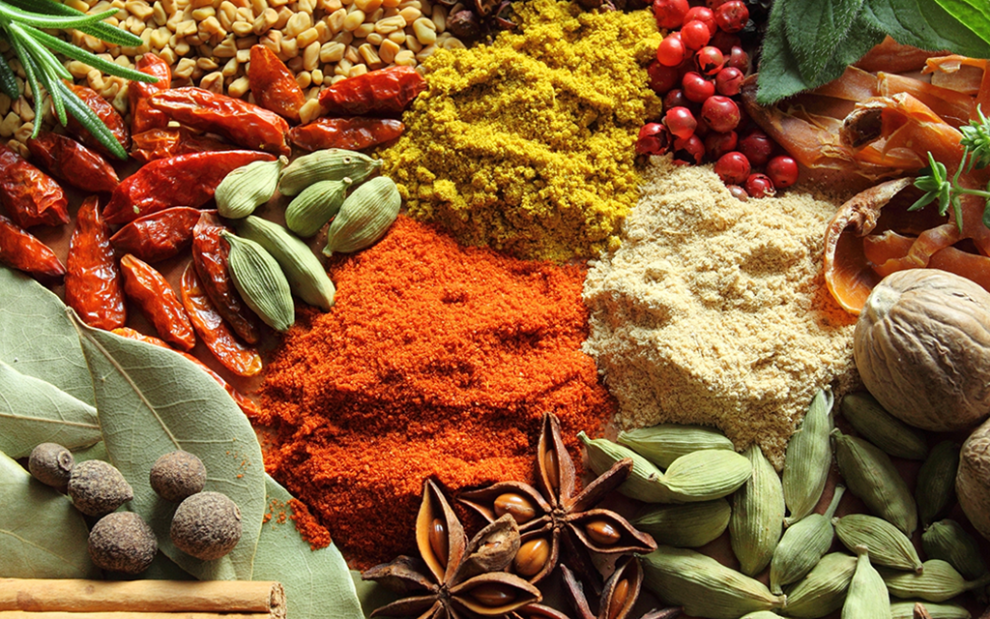 Condimentul regăsit de obicei în curry poate stimula capacitatea creierului de a se vindeca singur, arată un studiu publicat în revista „Stem Cell Research and Therapy”.Un compus găsit în turmeric ar putea ajuta la creșterea celulelor nervoase despre care se crede că fac parte din „trusa de reparare a creierului”, notează BBC citând oamenii de știință germani.Acest condiment ar putea deschide chiar calea către viitoare medicamente împotriva accidentelor vasculare cerebrale și chiar a unor afecțiuni cum este Alzheimer, spun cercetătorii de la Institutul de Neurostiinte și Medicină din Julich.Celulele nervoase, mai activeÎn cadrul unui studiu, oamenii de știință au studiat efectele unui compus din turmeric, turmeronul. Cercetătorii au injectat compusul unor șoareci și apoi au scanat creierul acestora.În urma experimentului, cercetătorii au observat că, anumite zone ale creierului, cunoscute ca fiind cele implicate în creșterea celulelor nervoase, au devenit mult mai active, după administrarea turmeronului.Astfel, în urma rezultatelor, specialiștii au constatat că acest compusul ar putea încuraja o proliferare a celulelor creierului. Într-o parte separată a studiului menționat, cercetătorii au introdus mai multe celule stem neuronale ale rozătoarelor rozătoare în diferite concentrații de extract de tumeron.Poate ajuta creierul după traumatismeSe crede că aceste celule au capacitatea de a se transforma în orice tip de celule cerebrale, așa că experții sunt de părere că joacă un rol important și în „repararea” creierului după un traumatism sau o boală.Cu cât concentrația extractului era mai mare, cu atât mai accentuată a fost dezvoltarea celulelor nervoase, au mai observat oamenii de știință.La oameni și la animalele mai dezvoltate, abilitățile lor nu par să fie suficiente pentru a repara creierul, dar la pești și animale mai mici par să funcționeze bine.Este interesant că ar putea fi posibilă creșterea eficacității celulelor stem cu turmeron aromatic. Și este posibil ca acest lucru, la rândul său, să ajute la stimularea reparației în creier”, a spus dr. Maria Adele Rueger, unul dintre realizatorii studiului, notează stiridinlume.ro.DOSARProgramul privind casarea autovehiculelor uzate: când va fi lansat și ce condiții trebuie să îndeplinească proprietarii , 31.08.2022 , Melania AgiuAdministrația Fondului pentru Mediu (AFM) anunță că, începând din data de 23 septembrie, solicitanții unități administrativ-teritoriale organizate la nivel de comună, oraș sau municipiu și subdiviziuni administrativ-teritoriale ale municipiului București își vor putea crea conturi de utilizator pentru înscrierea în cadrul Programului privind casarea autovehiculelor uzate.Potrivit sursei citate, conturile create și utilizate pentru înscrierea în cadrul Programului Iluminat public, Programului Stații de reîncărcare pentru vehicule electrice în localități, Programului Eficiență energetică în clădirile publice, Programului Rabla Clasic și a Programului Rabla Plus rămân valabile și pot fi accesate pentru depunerea cererilor de finanțare pentru Programul privind casarea autovehiculelor uzate. Ulterior, în perioada 30 septembrie 2022, ora 10:00 – 25 noiembrie 2022, ora 14:00 sau până la epuizarea bugetului alocat sesiunii de finanțare, solicitanții vor depune cererile de finanțare, împreună cu documentația aferentă, în aplicația informatică prin intermediul conturilor de utilizator create. Sursa citată menționează că este foarte important ca persoana fizică care dorește să se înscrie în program: – să verifice dacă UAT-ul pe rază căruia își are domiciliul participă în cadrul acestui program; - să caseze și să radieze autovehiculul uzat numai după ce se asigură că primăria localității pe raza căreia își are domiciliul participă în program.Suma alocată sesiunii de finanțare este de 50.000.000 lei, iar, în cadrul unei sesiuni de înscriere, un solicitant poate obţine finanţare pentru cel mult: - 100 de autovehicule uzate, pentru UAT cu o populaţie ≤ 1.000 de locuitori; - 500 de autovehicule uzate, pentru UAT cu o populaţie cuprinsă între 1.001 şi 5.000 de locuitori; - 1.000 de autovehicule uzate, pentru UAT cu o populaţie cuprinsă între 5.001 şi 10.000 de locuitori; - 5.000 de autovehicule uzate, pentru UAT cu o populaţie cuprinsă între 10.001 şi 50.000 de locuitori; - 20.000 de autovehicule uzate, pentru UAT cu o populaţie cuprinsă între 50.001 şi 200.000 de locuitori; - 50.000 de autovehicule uzate, pentru UAT cu o populaţie ≥ 200.001 de locuitori. „În cadrul unei sesiuni de înscriere, unui solicitant i se poate aproba o singură cerere de finanţare, prima transmisă la AFM care este selectată pentru finanţare. În cadrul acestui program, în schimbul casării unui autovehicul mai vechi de 15 ani, persoana fizică primește un stimulent în valoare de 3.000 lei, jumătate din sumă fiind suportată de AFM și jumătate din bugetul local.”, precizează reprezentanții AFM.„Începând din 23 septembrie 2022, UAT-urile care doresc să participe în program își vor crea conturi de utilizator. Dacă au deja conturi în aplicație, le vor utiliza pe acelea. Apoi, din data de 30 septembrie 2022, ora 10:00, vor depune cererile de finanțare în aplicație. Persoanele fizice interesate trebuie să verifice dacă UAT-urile pe raza cărora domiciliază participă în program și să nu caseze autovehiculul înainte, deoarece în program se încadrează doar autovehiculele casate și radiate după lansarea sesiunii de înscriere.”, a precizat preşedintele AFM, Laurențiu-Adrian Neculăescu.Ce condiții trebuie îndeplinitePotrivit Administrației, este considerat eligibil proprietarul de autovehicul uzat care îndeplineşte următoarele condiţii la data solicitării stimulentului pentru casare: - este persoană fizică cu domiciliul/reședința în România; - are domiciliul/reședința pe raza teritorială a UAT-ului solicitant de finanțare; - deţine în proprietate un autovehicul uzat înmatriculat pe numele său de cel puțin 5 ani și se află în evidențele fiscale ale UAT-ului solicitant de finanțare; - nu este înregistrat cu obligaţii restante de plată a taxelor, impozitelor, amenzilor şi contribuţiilor către bugetul de stat și bugetul local, conform prevederilor legale în vigoare; - nu a obţinut şi nu este pe cale să obţină finanţare prin proiecte ori programe finanţate din alte fonduri publice, fonduri comunitare, inclusiv prin Programul Rabla Clasic sau prin Programul Rabla Plus, pentru același autovehicul uzat cu care participă în Program; - nu este condamnat pentru infracţiuni împotriva mediului, prin hotărâre judecătorească definitivă. Totodată, este considerat eligibil autovehiculul care îndeplineşte cumulativ următoarele condiții: - este înregistrat în evidențele fiscale ale UAT solicitant; - la data participării în Program are o vechime mai mare sau egală cu 15 ani, calculată de la anul fabricației; - are norma de poluare Euro 3 și/sau inferioară; - conține componentele esențiale (motor, transmisie, tren de rulare, caroserie, șasiu, precum și echipamente electronice de gestionare a funcțiilor autovehiculului și dispozitive catalizator, dacă acestea au fost prevăzute din fabricație). „Beneficiarul stimulentului de casare se angajează că nu va achiziționa un autoturism cu norma de poluare Euro 4 și/sau inferioară în termen de 3 ani de la primirea stimulentului.”, mai precizează AFM.                                                           *  *  *Marans, rasa de găini care fac ouă roșii: caracteristici, producție anuală de ouă , agrointeligenta.ro - 31 august 2022   Găini din rasa Marans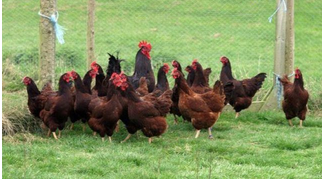 Marans este rasa de găini care fac ouă roșii. Caracteristici rasei mixte de găini Marans, îngrijirea găinilor de ouă din rasa Marans și câte ouă produce o găină din rasa Marans, aflați în acest articol.Marans este o rasă mixtă de găini pentru carne și ouă. De fapt, ea este crescută mai ales pentru ouă, dar are un randament bun și la sacrificarea pentru carne.Avantajele rasei de găini Marans includ producția de ouă, faptul că au un randament bun la carne și că nu sunt pretențioase la creștere. Un aspect inedit îl reprezintă culoarea ouălor, dar și aspectul frumos al păsărilor care prezintă o varietate de culori.Dezavantajele creșterii găinilor Marans nu prea există. Poate doar faptul că ouăle au o coajă mai tare care poate pune probleme la eclozarea puilor. De asemenea, Marans nu este cea mai productivă rasă de găini ouătoare.  Găini și cocoș din rasa mixtă Marans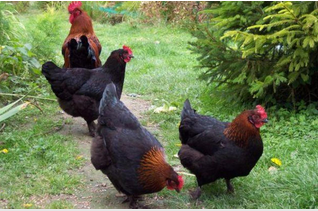 Găinile Marans: origineMarans este o rasă de găini răspândită în toată lumea. Este originară din Franța, numele amintind de orașul-port Marans din sud-vestul Franței. Găinile Marans s-au format prin încrucișarea raselor locale franceze cu cocoșii de luptă aduși din Indonezia și India.Originea găinilor Marans a debutat, astfel, în Marans, Franța, în 1895, când a fost înregistrată noua rasă. Abia în 1914, găinile Marans au fost prezentate oficial în cadrul expoziției „La Rochelle”, ulterior ajungând în anii 1930 și în Marea Britanie.În prezent, găinile Marans sunt crescute în toate colțurile lumii, prezentând diferite colorizării ale penajului.   Caracteristici ale rasei de găini Marans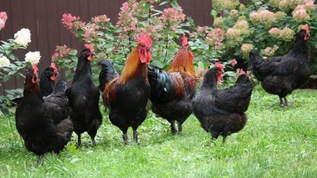 Caracteristicile găinilor Marans pleacă de la postura și penajul lor, mergând până la producția de ouă de o coluare aparte.Găinile Marans sunt aspectuoase și au un penaj neobișnuit de lucios tot timpul anului.Masculii Marans sunt destul de masivi, dar nu par obezi sau agresivi.Păsările din rasa Marans au un temperament calm, ceea ce le recomandă pentru creșterea în gospodării.La păsările Marans, creasta este mică, de un roșu aprins, care atinge partea din spate a capului. Capul păsărilor în sine este mic, de dimensiuni medii. Puii au un cioc puternic curbat. Culoarea pielii din zona capului este roșie, au ochii mici, portocaliu-roșii.Găinile Marans au gâtul lung, puternic, curbat, acoperit cu pene pufoase, care trec fără probleme la nivelul umerilor. Cocoșul este cu 1 kg mai mare decât femela.Pieptul exemplarelor de Marans este larg, cu masa musculară dezvoltată. Coada pufoasă este mică, înclinată la 45 de grade, o caracteristică distinctivă a rasei.Picioarele puiului sunt mari, metatarsul este roz, de dimensiuni medii, au gheare gri sau albe.Culori ale găinilor Marans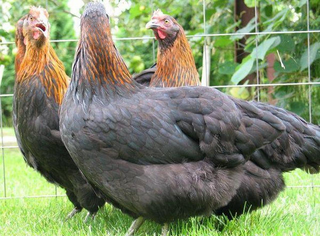 Rasa de găini Marans se prezintă în mai multe variante de culori ale penelor. Cele mai răspândite păsări sunt găinile de culoare neagră cu penaj de culoarea cuprului în jurul gâtului.Negru cu cupruGăinile Marans sunt cel mai frecevnt bicolore, cu penaj cu negru și cupru. La femei, culoarea cuprului este mai accentuată. Întregul corp este negru, cu excepția gâtului și a spatelui. Cu cât culoarea cuprului este mai strălucitoare, cu atât rasa este mai curată.Găini Marans AlbePăsările Marans pot fi de un alb ca zăpada. Această culoare este moștenită de gena recesivă, deci prezența penelor de alte culori indică faptul că puiul nu este de rasă pură. Picioarele Maranului alb sunt roz, ceea ce este o caracteristică distinctivă a varietății.Varianta de Marans ColumbianăPuiul este de culoare albă, cu un mic strop de pene negre în gât. Penajul este ondulat la margini. Coada este pufoasă, neagră. O caracteristică a tipului columbian este ondularea penajului.Marans LavandăAcest tip de culoare are mai multe variații. Poate căpăta o nuanță roșiatică. Capul cocoșilor este alb, care se transformă ușor în gri spre partea inferioară a corpului. La găini, dimpotrivă, capul este gri, iar partea inferioară a corpului este aproape albă. Tranziția culorilor este lină și nu are granițe clare.Marans de culoarea somonCocoșul Marans poate avea o culoare somon luminos. Coada este maro închis, cu pene roșii pe spate și aripi. Picioarele inferioare sunt acoperite cu penaj maroniu. Femelele sunt colorate în mod similar, dar au o nuanță mai puțin strălucitoare.Găini Marans negreÎn această varietate a găinilor Marans, ambele sexe ale rasei au penajul complet negru. Culoarea poate fi smarald sau ușor roșie. Acest tip de pui este rar, deoarece este dificil să se obțină Marans negre care să respecte pe deplin standardele general acceptate.Marans cu coada neagrăMasculii au un corp luminos de cupru și coada neagră. Femelele sunt complet brune cu cozi maro închis. Toți ceilalți parametri sunt în conformitate cu standardele.Rasa mixtă de găini Marans: greutate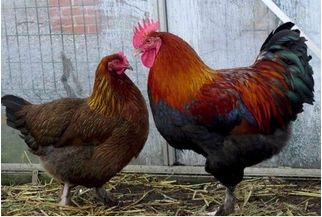 Găinile Marans au o greutate ce le face să fie rentabile și pentru producția de carne. Cocoșii Marans ating ușor 3,5-4 kilograme, iar găinile 2,6-3,2 kilograme.La vârsta de un an, păsările Marans au deja o greutate de 3 -3,5 kg în cazul cocoșilor și 2,2-2,6 kg în cazul găinilor.Caracteristicile cărnii de cocoș sau găină Marans sunt la cel mai înalt nivel. Carnea este potrivită pentru supă și pentru alte diferite feluri de mâncare. Carcasa păsării are o nuanță galben-albă, iar grăsimea ei are un gust plăcut.   Găinile care fac ouă roșii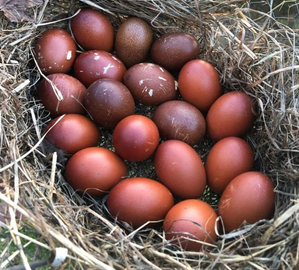 Marans este recunoscută ca găina care face ouă roșii. Astfel, caracteristica principală a acestor găini este dată de ouăle lor brun-roșu, de dimensiune mare. Seamănă cu ouăle de Paște, deoarece culoarea lor este foarte asemănătoare cu cea a ouălor vopsite cu ceapă.  Găini Marans: producție de ouă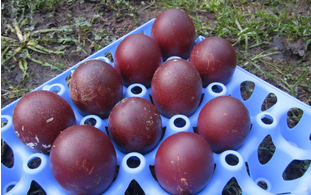 Producția de ouă a găinilor Marans este bună. Conform diferitelor surse, productivitatea păsărilor Marans pornește de la 150-180 de ouă și ajunge la 200-220 de ouă pe an.Un ouă de găină Marans are o greutate între 65 și 85 de grame, chair 100 de grame. De altfel, greutatea de 65 de grame pentru un ouă este cea minimă admisă pentru incubație. Găini Marans: îngrijire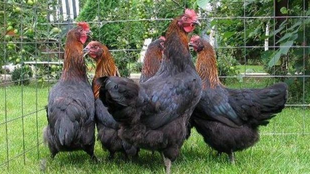 Pentru a asigura buna dezvoltare a păsărilor din rasa Marans, este necesar să se creeze condiții favorabile pentru creșterea lor.Găinile Marans trebuie protejate de frig. Ele pot supraviețui cu ușurință la temperaturi scăzute până la 5 grade Celsius, dar un mediu încălzit ajută la menținerea producției de ouă pe tot parcursul anului.Această rasă de păsări preferă o zonă bine luminată, este de dorit să le oferiți accesul la plimbări zilnice în aer curat cu ore de zi complete. Temperatura optimă a aerului este de 20-25 de grade Celsius, iar procentul de umiditate este de 70-80%. În cazul păsărilor ținute și afară, se recomandă să existe un spațiu de refugiu unde să se ascundă pe vreme rea.Pe timpul iernii, păsările se țin într-un adăpost încălzit cu lămpi cu infraroșu sau de un încălzitor electric. Odată cu scăderea bruscă a temperaturii, apare o scădere a producției de ouă.  Găini Marans: hrănire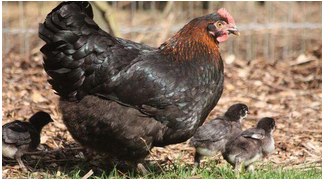 Hrănirea găinilor din rasa Marans nu pune probleme crescătorilor. Există diferențe mari însă între hrana oferită păsărilor pe parcursul vieții lor.În primele 1,5 luni, puii de Marans se hrănesc separat de păsările adulte. În hrana puilor se includ următoarele:    brânză de vaci;    ouă;    mei;    mălai;    urzici;    lucernă.Păsările adulte de Marans sunt hrănite cu furaje achiziționate în magazine sau preparate în fermă sau gospodărie. Compoziția hranei găinilor include:    boabe de grâu;    porumb;    orz;    mazăre;    drojdie;    scoici mărunțite;    sare.Și, de asemenea, în dieta păsărilor trebuie inclusă verdeața: urzici, lucernă, frunze de varză, trifoi, iarbă tăiată.Găini Marans: înmulțireÎnmulțirea găinilor Marans este o sursă de venit pentru mulți crescători.Pentru fermele de reproducție alege un cocoș tânăr la 5-6 găini. Păsările sunt lăsate să se împerecheze, iar ouăle cel mai viu colorate sunt alese pentru clocitoare.Incubația ouălor de Marans durează 21 de zile. Fiecare zi are propriul regim de temperatură. Coaja densă asigură siguranța puiilor până când eclozează. De asemenea, o astfel de etanșare a învelișului necesită o ventilație regulată. Uneori este dificil pentru puii să treacă prin coajă, așa că au nevoie de ajutor.În primele 2-3 săptămâni, puii sunt complet separați de păsările adulte. Puilor li se administrează mangan în apă pentru a preveni infecțiile. De la vârsta de o săptămână, încep treptat să fie scoși împreună cu celelalte păsări, dar numai după 30 de zile pot fi mutați complet într-un spațiu comun.                                                             *  *  *Echipamentele Ovlac şi Eurospand la AgriPlanta, Gheorghe Ghise,  31 august 2022 În condiţiile actuale, de secetă pedologică şi continuă scumpire a inputurilor, fermierii caută soluţii pentru a obţine producţii care să le asigure o marjă de profit. Pentru aceasta, ei folosesc măsuri agrotehnice cât mai economice.Prelucrarea solului şi administrarea de îngrăşăminte sunt două dintre verigile tehnologice care contribuie semnificativ la creşterea şi/sau reducerea costurilor totale de producţie. Iar fermierii caută măsuri agrotehnice care să ajute la păstrarea apei în sol şi reducerea cantităţilor de fertilizanţi şi de produse pentru protecţia plantelor.La standul Cesivo Agricultură și Techfarm Agro de la AgriPlanta 2022 am întâlnit doi producători de utilaje agricole care dezvoltă şi produc maşini care permit fermierilor să lucreze în această direcţie: Eurospand şi Ovlac.Ovlac - specialişti în prelucrarea soluluiCu o tradiţie de peste 80 de ani, Ovlac este acum unul dintre cei mai mari producători de utilaje pentru prelucrarea solului din Spania. Portofoliul de utilaje al Ovlac include: cultivatoare, grape cu discuri, utilaje pentru vie şi pluguri. "Suntem specializaţi în utilaje pentru prelucrarea solului. Am dezvoltat şi ne-am specializat în cultivatoare şi pluguri «de suprafaţă», iar în ultimii ani focusul nostru este pe aceste maşini", ne-a declarat Juan de Celis Azqueta, responsabil export Ovlac.Mare parte din producţia de utilaje a companiei este exportată în state din Europa, dar şi în Africa de Sud, America de Sud şi chiar Noua Zeelandă. Feedback pozitiv din partea fermierilorÎntrebat despre diferenţele dintre ceea ce vor fermierii spanioli şi cei din România, Juan de Celis Azqueta a subliniat că utilajele Ovlac, în general, dar mai ales gama de pluguri Ovlac Mini se potrivesc foarte bine cu cerinţele fermierilor români: "plugurile noastre sunt adaptate acestui tip de teren şi acoperă cerinţele fermierilor. Am primit un feedback bun din partea utilizatorilor din România, iar dovada este şi faptul că se vând tot mai multe utilaje an de an".În ultimii 6 ani, Ovlac, prin Marius Mitra, reprezentantul companiei în România, şi-a dezvoltat colaborarea cu o reţea de dealeri (Cesivo Agricultură, SAM, TechFarm Agro, Smart Agro Machines, Agromec Ștefănești) care acoperă întregul teritoriu. Plugurile Ovlac Mini lucrează on-landAratul convenţional, la adâncime, a devenit tot mai puţin "agreat" de către fermieri şi, totodată, tot mai greu de efectuat în vară, în condiţii de secetă pedologică severă. Plugurile Ovlac Mini au fost concepute pentru a combina avantajele arăturii tradiționale cu cele ale lucrărilor minime ale solului.Cei care nu vor să renunțe la arătură au acum posibilitatea să folosească plugurile Ovlac Mini - echipamente care lucrează la o adâncime de la 5 cm până la 20 cm. "Plugurile Ovlac Mini lucrează «on-land» (în timpul tracţiunii, tractorul este cu ambele rânduri de roţi pe teren şi nu cu un rând în brazdă), ceea ce ajută la reducerea compactării terenului şi a necesarului de putere a tractorului. În general, plugurile Ovlac Mini sunt folosite pentru prelucrarea solului la o adâncime de 15-20 cm şi în viteză, ceea ce asigură o bună amestecare a resturilor vegetale, cu un consum redus de combustibil", a explicat Juan de Celis Azqueta. Plugurile Ovlac Mini au 6 până la 10+2 trupiţe, cu o lăţime maximă de lucru de circa 38,5 cm/trupiţă, şi un necesar de putere al tractorului de la 85 CP până la 220 CP.   Marius Mitra, Juan de Celis Azqueta - manager export Ovlac și Flavius Neţoiu - director vânzări Cesivo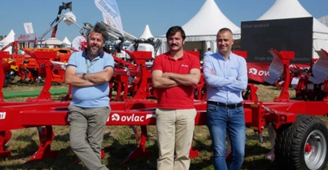 Distribuţie precisă a îngrăşămintelor granulateEurospand produce maşini de împrăştiat îngrăşăminte cu o capacitate de la 350 până la 3000 litri, pentru cultura mare, vie şi livezi, cu o lăţime de distribuţie de la 2 m (între rânduri) şi până la 36 m (în câmp).Compania italiană produce circa 4000 unităţi/an, care se vând în circa 40 de țări. "Dorim să simplificăm şi să facem mai eficiente maşinile de împrăştiat îngrăşăminte. Producem în fabrica noastră majoritatea (90%) pieselor şi componentelor necesare, începând de la debitarea pieselor metalice cu ajutorul maşinilor automate de tăiat cu laser şi până la vopsire", ne-a declarat Mattia Grosso - tehnician proiectare Eurospand. Top 3 caracteristici La standul de la AgriPlanta l-am rugat pe Mattia Grosso să ne enumere cele mai importante trei caracteristici ale echipamentelor Eurospand:1. ”Distribuitoarele Eurospand nu au agitator; am patentat «Vibro System» care asigură alimentarea eficientă a discurilor de împrăştiere şi creşte productivitatea, fără a produce încălzirea materialului şi fără a sparge granulele de îngrăşăminte. Cu ajutorul acestui sistem se pot împrăştia chiar şi peleţi.2. Maşinile Eurospand sunt certificate ISOBUS;3. Echipamentele Eurospand sunt construite în totalitate din inox şi, deci, rezistente la coroziune”. ”Ascultăm ceea ce ne transmit beneficiarii şi dezvoltăm şi producem ceea ce fermierii ne cer. Dorim să producem maşini versatile și în acelaşi timp bine adaptate cerinţelor locale.” - JUAN DE CELIS AZQUETA, Responsabil export OvlacControl electronic al distribuţiei Alături de cele trei caracteristici de top enumerate, echipamentele Eurospand dispun de sisteme electronice de cântărire şi calibrare, precum şi de control automat al secțiunii și al suprapunerilor, în funcție de hărțile de prescriere preinstalate.Paletele ștanțate, cu profile brevetate şi barieră din oţel inox care se află asupra discurilor de împrăştiere, garantează o distribuţie transversală optimă. Versiunile "W" Versiunile "W" ale distribuitoarelor de îngrăşăminte Eurospand sunt dotate cu sisteme de cântărire electronică. Un sistem electronic detectează în mod continuu greutatea reală a materialului din bazin şi permite respectarea cu fineţe a graficului de distribuţie, astfel încât să fie furnizată cantitatea setată pe unitatea de suprafaţă.Versiunile "W" cu cadru dublu și cu două celule dinamometrice în zona de cuplare inferioară a maşinii monitorizează precis respectarea valorilor programate chiar şi pe terenurile înclinate cu până la 12%, în toate direcţiile.Informaţii suplimentare găsiţi pe site-ul producătorului https://www.eurospand.com/ro/ ARĂTURĂ LA MICĂ ADÂNCIMEAdâncimea mică de lucru favorizează dezvoltarea de cavități în care aerul și apa descompun în mod corespunzător resturile vegetale/paiele și le mineralizează, producând un complex care crește fertilitatea naturală a solului. În plus, prin această prelucrare superficială este întreruptă capilaritatea solului, contribuind astfel la reducerea evaporării și la păstrarea umidității din straturile mai profunde ale solului, în special în perioadele secetoase.Informaţii suplimentare găsiţi pe site-ul producătorului https://ovlac.com/en/                                                        *  *  *Vinul de azi: AMS TRAM GRAN Les Sacres Rebus Blanc 2021 Parteneri Profit.ro Parteneri Profit.ro scris astăzi, 09:05 Fondat în 1995, domeniul Calmel & Joseph este specializat în vinuri Languedoc-Roussillon, construind de-a lungul timpului relații cu numeroși producători de vin din Montirat și împrejurimi. Vinul de astăzi, Calmel & Joseph AMS TRAM GRAN Les Sacres Rebus Blanc 2021, este un cupaj savuros de Grenache Blanc, Roussane, Vermentino și Viognier. Savuros și aromat, vinul dezvăluie note de fructe albe, piersici și condimente, la care se adaugă tente de mentă, fenicul și citrice. Vă recomandăm degustarea acestui vin la 8-10 grade Celsius, alături de preparate din carne albă, salate sau fructe de mare. Vinul poate fi cumpărat de AICI. Unvinpezi.ro . 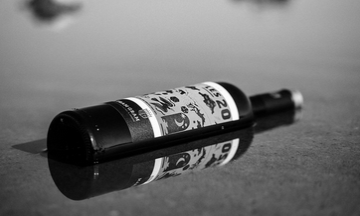 *  *  *1 EUR4.86051 USD4.8707SpecificareUM201520162017201820192020Suprafaţamii ha138,5138,0139,0137,3135,1137,7Producţie totalămii to1224,71241,51058,51480,01128,61299,9CulturaSpecificareUM201520162017201820192020MărSuprafaţamii ha55,855,555,653,952,752,3MărProducţie totalămii to476,6467,2348,6643,8501,5551,4PrunSuprafaţamii ha65,665,166,753,465,567,0PrunProducţie totalămii to496,4512,9444,9842,1704,8775,6Alte specii pomicoleSuprafaţamii ha17,117,416,730,016,918,4Alte specii pomicoleProducţie totalămii to251,7261,4265,0327,5281,1265,8